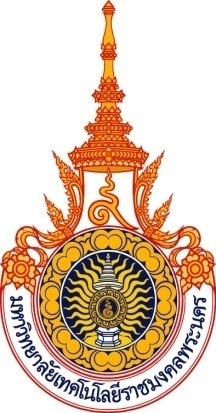 รายงานผลการดำเนินงานหลักสูตร (มคอ.7)รหัสหลักสูตร 25501941102903หลักสูตรคหกรรมศาสตรบัณฑิตสาขาวิชาคหกรรมศาสตร์(หลักสูตรปรับปรุง ปี พ.ศ. 2565)คณะเทคโนโลยีคหกรรมศาสตร์มหาวิทยาลัยเทคโนโลยีราชมงคลพระนครประจำปีการศึกษา 2565(1 มิถุนายน 2565 ถึง 31 พฤษภาคม 2566)วันที่รายงาน 1 มิถุนายน 2566สารบัญบทสรุปสำหรับผู้บริหารการประเมินตนเอง1. บทนำ (ข้อมูลเฉพาะของหลักสูตรพอสังเขป)หลักสูตรคหกรรมศาสตรบัณฑิต สาขาวิชาคหกรรมศาสตร์ (หลักสูตรปรับปรุง พ.ศ. 2565) เป็นหลักสูตรระดับปริญญาตรี 4 ปี คณะเทคโนโลยีคหกรรมศาสตร์ กลุ่มสาขาวิชา วิทยาศาสตร์และเทคโนโลยี โดยมีปรัชญาสร้างบัณฑิตนักคิดสร้างสรรค์ มุ่งมั่นสืบสานศิลปวัฒนธรรมไทย ใฝ่รู้คู่คุณธรรม ดำเนินธุรกิจตามแนวคิดการพัฒนาที่ยั่งยืน และวัตถุประสงค์ของหลักสูตร  	 1.3.1 เพื่อผลิตบัณฑิตที่มีคุณธรรม จริยธรรม ตระหนักในจรรยาบรรณวิชาชีพ รับผิดชอบต่อหน้าที่และสังคม 1.3.2 เพื่อผลิตบัณฑิตที่มีความรู้ และทักษะฝีมือทางด้านคหกรรมศาสตร์อย่างสร้างสรรค์ ธำรงไว้ซึ่งศิลปวัฒนธรรม          	 1.3.3 เพื่อผลิตบัณฑิตที่สามารถคิดวิเคราะห์ สังเคราะห์ แก้ปัญหาได้อย่างเหมาะสมกับสถานการณ์         	 1.3.4 เพื่อผลิตบัณฑิตที่สามารถประยุกต์ใช้เทคโนโลยีและการสื่อสารเพื่อสร้างอาชีพสำหรับวิถีชีวิตใหม่ในปีการศึกษา 2565 หลักสูตรคหกรรมศาสตรบัณฑิต สาขาวิชาคหกรรมศาสตร์ (หลักสูตรปรับปรุง พ.ศ. 2565)            ใช้เกณฑ์การประเมินตนเองตามเกณฑ์ของ สกอ. ซึ่งมีผลการดำเนินงาน “ได้มาตรฐาน” ตามมาตรฐานการศึกษาระดับอุดมศึกษาแห่งชาติ มีระดับคุณภาพอยู่ในระดับ ดี  (3.56 คะแนน) 2. ตารางการวิเคราะห์คุณภาพการศึกษาภายในระดับหลักสูตร   จากการวิเคราะห์ตามเกณฑ์การประเมินคุณภาพการศึกษาระดับหลักสูตร 6 องค์ประกอบ (13 ตัวบ่งชี้) พบว่า องค์ประกอบที่ 1 (ตัวบ่งชี้ที่ 1.1) หลักสูตรคหกรรมศาสตรบัณฑิต สาขาวิชาคหกรรมศาสตร์ (หลักสูตรปรับปรุง พ.ศ. 2565)  “ผ่าน” ตามเกณฑ์มาตรฐานหลักสูตร และมีจำนวน 1 องค์ประกอบ อยู่ในระดับดีมาก (องค์ประกอบที่ 2) มีจำนวน 3 องค์ประกอบ อยู่ในระดับดี (องค์ประกอบที่ 3,4,5) และมีจำนวน 1 องค์ประกอบ อยู่ในระดับปานกลาง (องค์ประกอบที่ 6)3. ผลการวิเคราะห์จุดเด่นและจุดที่ควรพัฒนาจากการประเมินตนเอง ระดับหลักสูตรจุดเด่นและแนวทางเสริม	1. อาจารย์ผู้รับผิดชอบหลักสูตรมีผลงานทางวิชาการเพิ่มขึ้น	2. รายวิชาในหลักสูตรสนับสนุนการสร้างรายได้ระหว่างเรียนให้กับนักศึกษา	3. บัณฑิตจบไปสามารถมีวิชาชีพติดตัว สามารถสร้างรายได้ด้วยตนเอง	4. เครือข่ายศิษย์เก่าเข้มแข็งจุดที่ควรพัฒนาและแนวทางปรับปรุง	1. ส่งเสริมให้อาจารย์ผู้รับผิดชอบหลักสูตรมีการเสนอขอกำหนดตำแหน่งทางวิชาการเพิ่มขึ้น	2. ส่งเสริมให้อาจารย์ผู้รับผิดชอบหลักสูตรทำวิจัยและเผยแพร่อย่างต่อเนื่อง           4.  ผลการปรับปรุงตามข้อเสนอแนะของผลการประเมินปีที่ผ่านมา (Improvement Plan)แผนการดำเนินงานตามแผนพัฒนาคุณภาพ (Improvement Plan) จากข้อเสนอแนะของคณะกรรมการประเมินคุณภาพการศึกษาภายในตามเกณฑ์ สกอ.ปีการศึกษา 2564 ระดับหลักสูตรรหัสหลักสูตร : 25501941102903ชื่อหลักสูตร : หลักสูตรคหกรรมศาสตรบัณฑิต สาขาวิชาคหกรรมศาสตร์ (หลักสูตรปรับปรุง พ.ศ. 2565) ระดับ : (ปริญญาตรี)กลุ่ม ISCED : 8-87-814 Domestic Science สายวิทยาศาสตร์และเทคโนโลยี สภามหาวิทยาลัยให้ความเห็นชอบหลักสูตร ในการประชุมครั้งที่ 10/2564 วันที่ 17 พฤศจิกายน 2564สป.อว. รับทราบให้ความเห็นชอบหลักสูตร อยู่ระหว่างการพิจารณา สป.อว.การเปิดสอน :  ในเวลา     นอกเวลา     ทั้งในและนอกเวลาเลือกใช้เกณฑ์มาตรฐานหลักสูตร : ปี พ.ศ. 2558	ประเภทหลักสูตร :   วิชาการ     วิชาชีพ     ปฏิบัติการ   1.รายชื่ออาจารย์ประจำหลักสูตร2. อาจารย์ผู้รับผิดชอบหลักสูตร/ชื่ออาจารย์ประจำหลักสูตร (ณ สิ้นรอบปีการศึกษาที่ประเมิน)3. อาจารย์ผู้สอน     -อาจารย์ประจำ (อาจารย์ประจำภายในมหาวิทยาลัยที่มีการสอนตามรายวิชาในหลักสูตร)-อาจารย์พิเศษ (ถ้ามี)4. สถานที่จัดการเรียนการสอน : คณะเทคโนโลยีคหกรรมศาสตร์ มหาวิทยาลัยเทคโนโลยีราชมงคลพระนคร			           ที่อยู่  168 ถนนศรีอยุธยา แขวงวชิรพยาบาล เขตดุสิต กรุงเทพฯ 103005. ผลการดำเนินงานการบริหารจัดการหลักสูตรตามเกณฑ์มาตรฐานหลักสูตร พ.ศ. 2558 (ตัวบ่งชี้ 1.1) (ระดับปริญญาตรี)หลักฐานเอกสารที่ต้องการนอกเหนือจากเอกสารประกอบแต่ละรายตัวบ่งชี้1. เอกสารหลักสูตรฉบับที่ สป.อว. ประทับตรารับทราบ2. หนังสือนำที่ สป.อว. แจ้งรับทราบหลักสูตร (ถ้ามี)3. กรณีหลักสูตรยังไม่ได้แจ้งการรับทราบ ให้มีหนังสือนำส่ง สป.อว. หรือหนังสือส่งคืนจาก สป.อว. และรายงานการประชุมสภาที่อนุมัติ / ให้ความเห็นชอบหลักสูตรรายการหลักฐานหมวดที่ 1 ข้อมูลทั่วไป* หมายเหตุ : มีการเปลี่ยนแปลงอาจารย์ผู้รับผิดชอบหลักสูตร จำนวน 2 รอบรายการหลักฐานหมวดที่ 2 อาจารย์1. ข้อมูลนักศึกษา (ปีการศึกษาที่รับเข้า 2561 ถึงปีการศึกษาที่ต้องรายงาน 2565)(สามารถปรับปีการศึกษาได้) *ในกรณีที่เป็นหลักสูตรปรับปรุง ปี 2563 ให้ใส่จำนวน นศ. จากหลักสูตรเดิมด้วย*จำนวนนักศึกษาที่รับเข้าตามแผน (ตาม มคอ. 2 ของปีที่ประเมิน) : พบว่า ในปีการศึกษา 2562 - 2565 ได้ยอดรับนักศึกษาไม่เป็นไปตามแผน ทั้งนี้ อาจเพราะมีประชากรวัยเรียนลดน้อยลง และรูปแบบการจัดการเรียนการสอนแบบออนไลน์มีเพิ่มมากขึ้น ผู้เรียนไม่ต้องเข้าห้องเรียนตามหลักสูตรอาจไปศึกษาด้วยตนเองในรูปแบบออนไลน์ นอกจากนั้น หลักสูตรอาจดำเนินการประชาสัมพันธ์ไม่ตรงกับกลุ่มเป้าหมาย ที่ส่งผลให้ได้จำนวนนักศึกษาไม่ตรงตามแผนที่กำหนดไว้ รวมถึงกลุ่มเป้าหมายของหลักสูตรมีทั้งนักศึกษาที่มาจากระดับมัธยมศึกษาและระดับอาชีวศึกษา ในปัจจุบันระดับอาชีวศึกษา เริ่มเปิดการศึกษาระดับปริญญาตรีของตนเอง นักศึกษาส่วนใหญ่จะเรียนต่อยอดของสถาบันเดิม จึงไม่เกิดการกระจายตัวนักศึกษามายังหลักสูตร จึงส่งผลให้จำนวนผู้เรียนไม่เป็นไปตามแผน ปัจจัยที่มีผลกระทบต่อจำนวนนักศึกษา : 1. นักศึกษารุ่นปีการศึกษา 2565 ที่รายงานตัวและลงทะเบียนเรียนในภาคการศึกษาที่ 1 ได้ลาออก สาขาวิชาจึงได้กำกับติดตาม พบว่า นักศึกษาได้ที่เรียนใหม่ นักศึกษามีปัญหาด้านเศรษฐกิจ  2. นักศึกษารุ่นปีการศึกษา 2560 - 2565 พบว่า มีนักศึกษาลาออกกลางปีการศึกษา  เนื่องจากประสบปัญหาภาวะเศรษฐกิจของครอบครัว พบปัญหาครอบครัว บางส่วนไม่สามารถติดต่อได้2. จำนวนผู้สำเร็จการศึกษา -  ตามระยะเวลาของหลักสูตร(สามารถปรับปีการศึกษาได้) *ในกรณีที่เป็นหลักสูตรปรับปรุง ปี 2563 ให้ใส่จำนวน นศ. จากหลักสูตรเดิมด้วย*ปัจจัยที่มีผลกระทบต่อการสำเร็จการศึกษา : 	1. เนื่องจากประสบปัญหาภาวะเศรษฐกิจของครอบครัว  นักศึกษาจึงลาออกกลางปีการศึกษา2. นักศึกษาต้องการศึกษาต่อในสาขาวิชาอื่น หรือสถาบันอื่น3. รายงานผลการดำเนินงาน คุณภาพบัณฑิตตามกรอบมาตรฐานคุณวุฒิระดับอุดมศึกษา (ตัวบ่งชี้ 2.1) มีจำนวนบัณฑิตที่สำเร็จการศึกษา 44 คน โดยมีบัณฑิตที่ได้รับการประเมินจากผู้ใช้บัณฑิต (ไม่นับบัณฑิตที่มีอาชีพอิสระ) จำนวน 20 คน คิดเป็นร้อยละ 45.45 ของจำนวนบัณฑิตที่สำเร็จการศึกษา ซึ่งมีค่าเฉลี่ยคะแนนประเมินบัณฑิต 6 ด้าน เท่ากับ 4.73 คะแนน โดยมีรายละเอียดดังนี้ ใช้ข้อมูลจากระบบภาวะการมีงานทำของบัณฑิต http://job.rmutp.ac.th/การวิเคราะห์ผลที่ได้เกณฑ์การแปลคะแนนมากที่สุด 		4.51-5.00  มาก  		3.51-4.50  ปานกลาง  	2.51-3.50  น้อย  		1.51-2.50  น้อยที่สุด  	1.00-1.50การวิเคราะห์ผลที่ได้จากผลการประเมินคุณภาพผู้ใช้บัณฑิต พบว่า ผู้ใช้บัณฑิตมีความพึงพอใจโดยรวม อยู่ในระดับมาก ที่ค่าเฉลี่ย 4.73 ผลการประเมินที่น้อยที่สุด ได้แก่ เรื่อง  ด้านทักษะการวิเคราะห์เชิงตัวเลข การสื่อสาร และการใช้เทคโนโลยีสารสนเทศ ที่ค่าเฉลี่ย 4.63 โดยหลักสูตรจะปรับกลยุทธ์การสอนด้านการวิเคราะห์เชิงตัวเลข โดยเน้นการให้โจทย์กับนักศึกษา ฝึกกระบวนการคิดวิเคราะห์ แก้ปัญหา รวมทั้งการจัดกิจกรรมทางด้านการสื่อสารและการใช้เทคโนโลยีสารสนเทศมากยิ่งขึ้น 4. รายงานผลการดำเนินงาน ภาวะการมีงานทำของบัณฑิตภายในเวลา 1 ปี (ตัวบ่งชี้ 2.2)(ระดับปริญญาตรี)ใช้ข้อมูลจากระบบภาวะการมีงานทำของบัณฑิต http://job.rmutp.ac.th/การวิเคราะห์ผลที่ได้        จากผลของภาวะการมีงานทำของบัณฑิตภายในเวลา 1 ปี  จำนวนบัณฑิตระดับปริญญาตรีที่ได้งานทำภายใน 1 ปี หลังสำเร็จการศึกษา (ไม่นับรวมผู้ประกอบอาชีพอิสระ) มีจำนวน 26 คน คิดเป็นร้อยละ 59.09 และจำนวนบัณฑิตระดับปริญญาตรีที่ประกอบอาชีพอิสระ 9 คน คิดเป็นร้อยละ 20.45 ทั้งนี้อาจเนื่องจากหลักสูตรเป็นหลักสูตรปฏิบัติการ ที่มุ่งเน้นทักษะทางวิชาการด้าน                การบริหารธุรกิจ การจัดการ การตลาดและทักษะทางวิชาชีพด้านคหกรรมศาสตร์ บัณฑิตสามารถประกอบอาชีพได้หลากหลาย และหลักสูตรมีการจัดการเรียนการสอน การจัดกิจกรรม การฝึกปฏิบัติให้นักศึกษาเป็นบัณฑิตนักปฏิบัติ  รายการหลักฐานหมวดที่ 3 นักศึกษาและบัณฑิต1. สรุปข้อมูลรายวิชาที่เปิดสอนในภาค/ปีการศึกษา2. การวิเคราะห์รายวิชาที่มีผลการเรียนไม่ปกติ3. รายวิชาที่ไม่ได้เปิดสอนในปีการศึกษา 4. รายวิชาที่สอนเนื้อหาไม่ครบในปีการศึกษา5. รายวิชาที่มีการประเมินคุณภาพการสอนในปีที่รายงาน  และแผนการปรับปรุงจากผลการประเมินผลการประเมินคุณภาพการสอนโดยภาพรวมผลการประเมินคุณภาพการสอนของอาจารย์ มีการกำหนดเกณฑ์ระดับความพึงพอใจ ดังนี้คะแนนเฉลี่ยระหว่าง 	1.00 - 2.50 	หมายถึง ต้องปรับปรุงคะแนนเฉลี่ยระหว่าง 	2.51 - 3.50	หมายถึง พอใช้คะแนนเฉลี่ยระหว่าง 	3.51 - 4.50	หมายถึง ดี คะแนนเฉลี่ยระหว่าง 	4.51 – 5.00 	หมายถึง ดีมาก 6. ประสิทธิผลของกลยุทธ์การสอน 7. การปฐมนิเทศอาจารย์ใหม่การปฐมนิเทศเพื่อชี้แจงหลักสูตร  มี	 ไม่มี  8. กิจกรรมการพัฒนาวิชาชีพของอาจารย์และบุคลากรสายสนับสนุน9. รายงานผลการดำเนินงาน คุณภาพหลักสูตรการเรียนการสอนและการประเมินผลรายการหลักฐานหมวดที่ 4 ข้อมูลสรุปรายงานการบริหารหลักสูตรรายงานผลการดำเนินงาน สิ่งสนับสนุนการเรียนรู้ (ตัวบ่งชี้ 6.1)รายการหลักฐานหมวดที่ 5 การบริหารหลักสูตร6.1 ข้อคิดเห็น และข้อเสนอแนะเกี่ยวกับคุณภาพหลักสูตรจากผู้ประเมิน6.2 สรุปการประเมินหลักสูตรจากผู้ที่สำเร็จการศึกษา  การประเมิน (รายงานตามปีที่สำรวจ) 6.3 สรุปการประเมินหลักสูตรจากผู้มีส่วนเกี่ยวข้อง (ผู้ใช้บัณฑิต)7.1 การเปลี่ยนแปลงภายใน/ภายนอกสถาบัน (ถ้ามี) ที่มีผลกระทบต่อหลักสูตรในช่วง 2 ปีแผนปฏิบัติการใหม่สำหรับปีการศึกษา 2565ความก้าวหน้าของการดำเนินงานตามแผนที่เสนอในรายงานของปีที่ผ่านมาข้อเสนอแนะในการพัฒนาหลักสูตรข้อเสนอในการปรับโครงสร้างหลักสูตร (จำนวนหน่วยกิต รายวิชาแกน รายวิชาเลือกฯ)      	1.1 ลดจำนวนหน่วยกิตลงจากเดิม 131 หน่วยกิต เหลือ 127 หน่วยกิต	1.2 เพิ่มรายวิชากลุ่มรายวิชาชีพเลือกให้หลากหลาย และมีรายวิชาที่ทันสมัย2. 	ข้อเสนอในการเปลี่ยนแปลงรายวิชา (การเปลี่ยนแปลง เพิ่มหรือลดเนื้อหาในรายวิชา การเปลี่ยนแปลงวิธีการสอนและการประเมินสัมฤทธิผลรายวิชาฯ)     2.1 เพิ่มกลุ่มวิชาชีพเลือก เป็น 5 กลุ่ม ประกอบด้วย กลุ่มที่ 1 ผลิตภัณฑ์จากผ้า กลุ่มที่ 2 อาหาร กลุ่มที่ 3 ดอกไม้และงานสร้างสรรค์ กลุ่มที่ 4  หัตถศิลป์สร้างสรรค์ กลุ่มที่ 5  ครอบครัวและผู้สูงอายุ และปรับปรุงเนื้อหาในรายวิชาให้สอดคล้องกับสถานการณ์ในอนาคต3.  กิจกรรมการพัฒนาคณาจารย์และบุคลากรสายสนับสนุน                    ปัจจุบันหลักสูตรได้ส่งเสริมและสนับสนุนให้ อาจารย์ผู้รับผิดชอบหลักสูตรและอาจารย์ประจำหลักสูตรเร่งทำผลงานทางวิชาการเพื่อนำมาเสนอขอตำแหน่งทางวิชาการ โดยจัดให้มีโครงการฝึกอบรม การเสนอรางวัล/ค่าตอบแทนสรุปผลการประเมินตนเอง (SAR) ตามตัวบ่งชี้ สป.อว.ระดับหลักสูตร  ประจำปีการศึกษา  25651. ตารางผลการประเมินตนเองตามตัวบ่งชี้ ระดับหลักสูตร	2. ตารางการวิเคราะห์คุณภาพการศึกษาภายในระดับหลักสูตร   	3. ผลการวิเคราะห์จุดเด่นและจุดที่ควรพัฒนาจากการประเมินตนเอง ระดับหลักสูตร1. ตารางผลการประเมินตนเองตามตัวบ่งชี้ ระดับหลักสูตร2. ตารางการวิเคราะห์คุณภาพการศึกษาภายในระดับหลักสูตร   จากการวิเคราะห์ตามเกณฑ์การประเมินคุณภาพการศึกษาระดับหลักสูตร 6 องค์ประกอบ (13 ตัวบ่งชี้) พบว่า องค์ประกอบที่ 1 (ตัวบ่งชี้ที่ 1.1) หลักสูตรคหกรรมศาสตรบัณฑิต สาขาวิชาคหกรรมศาสตร์ (หลักสูตรปรับปรุง พ.ศ. 2565)  “ผ่าน” ตามเกณฑ์มาตรฐานหลักสูตร และมีจำนวน 1 องค์ประกอบ อยู่ในระดับดีมาก (องค์ประกอบที่ 2) มีจำนวน 3 องค์ประกอบ อยู่ในระดับดี (องค์ประกอบที่ 3,4,5) และมีจำนวน 1 องค์ประกอบ อยู่ในระดับปานกลาง (องค์ประกอบที่ 6)3. ผลการวิเคราะห์จุดเด่นและจุดที่ควรพัฒนาจากการประเมินตนเอง ระดับหลักสูตรหน้าบทสรุปสำหรับผู้บริหารการประเมินตนเอง1หมวดที่ 1 : ข้อมูลทั่วไป8ผลการดำเนินงานการบริหารจัดการหลักสูตรตามเกณฑ์มาตรฐานหลักสูตร (ตัวบ่งชี้ที่ 1.1)15หมวดที่ 2 : อาจารย์23ผลการดำเนินงานการบริหารและพัฒนาอาจารย์ (ตัวบ่งชี้ 4.1)23ผลการดำเนินงานคุณภาพอาจารย์ (ตัวบ่งชี้ 4.2)31ผลการดำเนินงานผลที่เกิดกับอาจารย์ (ตัวบ่งชี้ 4.3)32หมวดที่ 3 : นักศึกษาและบัณฑิต34ผลการดำเนินงานการรับนักศึกษา (ตัวบ่งชี้ 3.1)35ผลการดำเนินงานการส่งเสริมและพัฒนานักศึกษา (ตัวบ่งชี้ 3.2)41ผลการดำเนินงานผลที่เกิดกับนักศึกษา (ตัวบ่งชี้ 3.3)50ผลการดำเนินงานคุณภาพบัณฑิตตามกรอบมาตรฐานคุณวุฒิระดับอุดมศึกษาแห่งชาติ (ตัวบ่งชี้ 2.1)52ผลการดำเนินงานร้อยละบัณฑิตปริญญาตรีที่ได้งานทำหรือประกอบอาชีพอิสสระภายใน 1 ปี    (ตัวบ่งชี้ 2.2) (ปริญญาตรี)53หมวดที่ 4 : ข้อมูลสรุปรายงาน55ผลการดำเนินงานสาระของรายวิชาในหลักสูตร (ตัวบ่งชี้ 5.1)66ผลการดำเนินงาน การวางระบบผู้สอนและกระบวนการจัดการเรียนการสอน (ตัวบ่งชี้ 5.2)69ผลการดำเนินงานการประเมินผู้เรียน (ตัวบ่งชี้ 5.3)82ผลการดำเนินงานหลักสูตรตามกรอบมาตรฐานคุณวุฒิระดับอุดมศึกษาแห่งชาติ (ตัวบ่งชี้ 5.4)86หมวดที่ 5 : การบริหารหลักสูตร90ผลการดำเนินงานสิ่งสนับสุนนการเรียนรู้  (ตัวบ่งชี้ 6.1)90หมวดที่ 6 : ข้อคิดเห็น95หมวดที่ 7 : การเปลี่ยนแปลงที่มีผลกระทบต่อหลักสูตร96หมวดที่ 8 : แผนการดำเนินงานเพื่อพัฒนาหลักสูตร97สรุปผลการประเมินตนเอง ตามตัวบ่งชี้ สป.อว. ระดับหลักสูตร 991. ตารางผลการประเมินตนเองรายตัวบ่งชี้ สป.อว. ระดับหลักสูตร1002. ตารางวิเคราะห์คุณภาพการศึกษาภายในระดับหลักสูตร (ตาราง IPO)1013. ผลการวิเคราะห์จุดเด่นและจุดที่ควรพัฒนาจากการประเมินตนเอง ระดับหลักสูตร102องค์ประกอบที่I(ปัจจัยนำเข้า)P(กระบวนการ)O(ผลลัพธ์)คะแนนเฉลี่ยผลการประเมิน0.01 – 2.00  ระดับคุณภาพน้อย2.01 – 3.00  ระดับคุณภาพปานกลาง3.01 – 4.00  ระดับคุณภาพดี4.01 – 5.00  ระดับคุณภาพดีมาก1 การกำกับมาตรฐานผ่านผ่านผ่านผ่านหลักสูตรได้มาตรฐาน2 บัณฑิต--4.504.50ระดับคุณภาพดีมาก3 นักศึกษา3.33--3.33ระดับคุณภาพดี4 อาจารย์3.11--3.11ระดับคุณภาพดี5 หลักสูตร การเรียนการสอน การประเมินผู้เรียน3.004.00-3.75ระดับคุณภาพดี6 สิ่งสนับสนุนการเรียนรู้-3.00-3.00ระดับคุณภาพปานกลางรวม3.193.754.50ผลการประเมินระดับคุณภาพดีระดับคุณภาพดีระดับคุณภาพดีมาก3.56ระดับคุณภาพดีข้อเสนอแนะเพื่อการพัฒนาจากคณะกรรมการประเมินคุณภาพแผนการดำเนินการ/โครงการ/กิจกรรมตัวชี้วัดความสำเร็จ(KPI)ผู้รับผิดชอบระยะเวลาดำเนินการผลการดำเนินงาน(ระบุหลักฐาน)1.ควรเร่งพัฒนาผลงานทางวิชาการของอาจารย์ผู้รับผิดชอบหลักสูตรและอาจารย์ประจำหลักสูตรอย่างเป็นรูปธรรม มีการกำหนดแผนการพัฒนาและกลไกในการส่งเสริมที่เป็นรูปธรรม ตลอดจนการกำกับติดตามให้เกิดผลลัพธ์ตามที่กำหนดในแผนแผนการดำเนินการ :1. ตรวจสอบคุณสมบัติการขอกำหนดตำแหน่งทางวิชาการ2. ฝึกอบรมการผลงานทางวิชาการ 3.การวางแผนการตีพิมพ์บทความวิจัย4.การวางแผนการเขียนหนังสือ /ตำรา5.กำกับติดตามการส่งขอขอกำหนดตำแหน่งทางวิชาการการตีพิมพ์บทความวิจัยคนละ 1 เรื่องต่อปีอาจารย์ผู้รับผิดชอบหลักสูตรปีการศึกษา 2565ผลการดำเนินงาน1. อาจารย์ผู้รับผิดชอบหลักสูตร จำนวน 2 คน มีการเผยแพร่ผลงานการตีพิมพ์บทความวิจัยหลักฐาน- ศักรินทร์ หงส์รัตนาวรกิจ และสุกัญญา จันทกุล. (2565). การพัฒนาผลิตภัณฑ์ของตกแต่งบ้านจากผ้าทอด้วยเทคนิคโอริงามิ กลุ่มวิสาหกิจชุมชนเย็บผ้าและศิลปะประดิษฐ์ ตำบลเขาแก้วศรีสมบูรณ์ อำเภอทุ่งเสลี่ยม จังหวัดสุโขทัย. วารสารวิชาการศิลปะสถาปัตยกรรมศาสตร์ มหาวิทยาลัยนเรศวร. 13(2): 113-122.-ศักรินทร์ หงส์รัตนาวรกิจ และสุกัญญา จันทกุล. (2566). การรับรู้บทบาทในการอนุรักษ์งานแกะสลักผักและผลไม้. วารสารกระแสวัฒนธรรม, 24(45), 3-17- รุจิรัตน์ คงขันธุ์, น้อมจิตต์ สุธีบุตร, ดวงรัตน์ แซ่ตั้ง และเอนก ศรฟ้า. 2566. การพัฒนาผลิตภัณฑ์เครื่องดื่มพลังงานต่ำจากดอกดาหลาโดยการทดแทนน้ำตาลด้วยฟรุกโตโอลิโกแซคคาไรด์. ในการประชุมประชุมวิชาการระดับชาติ ครั้งที่ 2 “ด้านทรัพยากรธรรมชาติและวิทยาศาสตร์สุขภาพ” (น.219-231). สกลนคร. คณะทรัพยากรธรรมชาติ มหาวิทยาลัยเทคโนโลยีราชมงคลอีสาน วิทยาเขตสกลนคร, 14 กุมภาพันธ์ 2566. บรรลุตามแผนการดำเนินงาน ไม่บรรลุตามแผนการดำเนินงาน เนื่องจากกำลังดำเนินการตีพิมพ์บทความวิจัย2.การพัฒนาศักยภาพนักศึกษาในศตวรรษที่ 21 ควรกำหนดทักษะเฉพาะที่ต้องการพัฒนาเพราะใน SAR กำหนดตัวใหญ่เกินไป ไม่สามารถแสดงได้ว่าคือทักษะด้านอะไรแผนการดำเนินการ :1.จัดกิจกรรมชุมชม2.จัดกิจกรรมการประกวดแข่งขันกิจกรรม3. ร่วมกิจกรรมของคณะ/มหาวิทยาลัย4. การสอบมาตรฐานฝีมือแรงงานกิจกรรมในศตวรรษที่ 21ด้านละ 1 กิจกรรมอาจารย์ผู้รับผิดชอบหลักสูตรปีการศึกษา 2565ผลการดำเนินงานกิจกรรมในศตวรรษที่ 21ครบอย่างน้อยด้านละ 1 กิจกรรมหลักฐาน- การฝึกและเรียนรู้การแก้ไขปัญหาจากสถานการณ์จริงนอกห้องเรียนจัดดอกไม้ตกแต่งสถานที่ พิธีถวายผ้าพระกฐินพระราชทาน - การจัดทำบายศรี และพานไหว้ครูในโครงการพิธีไหว้ครู บายศรีสู่ขวัญ-จัดตกแต่งสถานที่ และจัดแสดงสาธิตการแกะสลักผักผลไม้ และการร้อยมาลัยทำเนียบรัฐบาล-จัดประกวดการแข่งขัน และสาธิตเผยแพร่ศิลปวัฒนธรรม และจัด Workshop-กิจกรรมนักศึกษา “ยืนยิ้มหน้ามอ-งาน “ศึกษาครบ พบแหล่งงาน- การแข่งขันฝีมือแรงงานแห่งชาติ-โครงการตามรอยพระราชดำริเพื่ออนุรักษ์และพัฒนาผลิตภัณฑ์เพื่อใช้ประโยชน์จากพันธุกรรมพืช- ทดสอบมาตรฐานฝีมือแรงงานแห่งชาติ สาขาช่างจัดดอกไม้ ระดับ 1 บรรลุตามแผนการดำเนินงาน ไม่บรรลุตามแผนการดำเนินงาน เนื่องจาก..........................................................................................................................................................................3.ควรวางระบบการทวนสอบให้ชัดเจนตั้งแต่ระดับมหาวิทยาลัย คณะ และหลักสูตร เช่น วิชาการศึกษาทั่วไปใครจะเป็นผู้ทวนสอบ และวิชาเฉพาะสาขาใครเป็นผู้ทวนสอบ และการทวนสอบควรมีระบบการทวนสอบจากบุคคลที่ไม่ใช่ผู้สอน/ผู้เรียน อาจเป็นกรรมการที่เป็นผู้ทรงคุณวุฒิจากภายในหรือนอกคณะ ที่จะสามารถตรวจสอบการจัดการเรียนการสอนในรายวิชาที่หลักสูตรกำหนดหรือเลือกมาทวนสอบได้ ตั้งแต่ มคอ.3,4,5,6 การจัดการเรียนการสอนที่สามารถบรรลุ Leaning outcome และผลงานของนักศึกษาประเมินได้ตรงกับวัตถุประสงค์แผนการดำเนินการ :- การประกวดแข่งขันกิจกรรมภายนอกสถาบัน- ทดสอบมาตรฐานฝีมือแรงงานแห่งชาติ สาขาช่างจัดดอกไม้ ระดับ 1การทวนสอบ 25% ต่อปีอาจารย์ผู้รับผิดชอบหลักสูตรปีการศึกษา 2565ผลการดำเนินงานการวางระบบทวนสอบควรอยู่ในระบบการจัดการของคณะเทคโนโลยีคหกรรมศาสตร์ และมหาลัย และมีการใช้กิจกรรมในการทวนสอบหลักฐาน- ทดสอบมาตรฐานฝีมือแรงงานแห่งชาติ สาขาช่างจัดดอกไม้ ระดับ 1- การแข่งขันฝีมือแรงงานแห่งชาติ- การสาธิตเครื่องหอมไทย และจัด Workshop “มาลัยผ้าเช็ดหน้า”-ชนะเลิศประกวดพานรดน้ำสงกรานต์ บรางวัลการประกวดก่อพระเจดีย์ทราย ณ วัดสุทัศนเทพวรารามราช บรรลุตามแผนการดำเนินงาน ไม่บรรลุตามแผนการดำเนินงาน เนื่องจาก.................................................................................................................อาจารย์ผู้รับผิดชอบหลักสูตร 
ที่ระบุใน มคอ.2อาจารย์ผู้รับผิดชอบหลักสูตร 
ที่ระบุใน มคอ.2อาจารย์ผู้รับผิดชอบหลักสูตร
ในปัจจุบันอาจารย์ผู้รับผิดชอบหลักสูตร
ในปัจจุบันอาจารย์ผู้รับผิดชอบหลักสูตร
ในปัจจุบันวันที่สภามหาวิทยาลัยอนุมัติวันที่สป.อว. รับทราบให้ความเห็นชอบชื่อ-สกุลวุฒิการศึกษาสูงสุดชื่อ-สกุลวุฒิการศึกษาสูงสุดอยู่ระหว่างการพิจารณา สป.อว.นางสาวสุกัญญา  จันทกุลคศ.ม.(การพัฒนาครอบครัวและสังคม)นางสาวสุกัญญา  จันทกุลคศ.ม.(การพัฒนาครอบครัวและสังคม)17 พฤศจิกายน 256417 พฤศจิกายน 2564อยู่ระหว่างการพิจารณา สป.อว.นางปิยะธิดา  สีหะวัฒนกุลคศ.ม.(การพัฒนาครอบครัวและเด็ก)นางปิยะธิดา  สีหะวัฒนกุลคศ.ม.(การพัฒนาครอบครัวและเด็ก)17 พฤศจิกายน 256417 พฤศจิกายน 2564อยู่ระหว่างการพิจารณา สป.อว.นายอนุสรณ์ ใจทน คศ.ม.(คหกรรมศาสตร์)นายอนุสรณ์ ใจทน คศ.ม.(คหกรรมศาสตร์)17 พฤศจิกายน 256417 พฤศจิกายน 2564อยู่ระหว่างการพิจารณา สป.อว.นางสาวสุชีรา ผ่องใสปร.ด.(วัฒนธรรมศึกษา)นางสาวสุชีรา ผ่องใสปร.ด.(วัฒนธรรมศึกษา)17 พฤศจิกายน 256417 พฤศจิกายน 2564อยู่ระหว่างการพิจารณา สป.อว.นางสาวดวงรัตน์ แซ่ตั้งคศ.ม.(คหกรรมศาสตร์)นางสาวดวงรัตน์ แซ่ตั้งคศ.ม.(คหกรรมศาสตร์)17 พฤศจิกายน 256417 พฤศจิกายน 2564อยู่ระหว่างการพิจารณา สป.อว.ตำแหน่งทางวิชาการ/คุณวุฒิผู้รับผิดชอบหลักสูตร/ชื่ออาจารย์ประจำหลักสูตรข้อมูลประวัติการศึกษา/ประสบการณ์/ผลงาน1อาจารย์นางสาวสุกัญญา จันทกุลระดับการศึกษาที่จบ : ปริญญาโทปีที่จบการศึกษา : 2551ชื่อหลักสูตรที่จบการศึกษา : คหกรรมศาสตรมหาบัณฑิตกลุ่มสาขาวิชาที่จบ (ISCED) : Domestic servicesสาขาวิชาที่จบ : พัฒนาการครอบครัวและสังคมชื่อสถาบันที่จบ : มหาวิทยาลัยสุโขทัยธรรมาธิราชประเภท (สถานภาพของการทำงาน) : ข้าราชการ ประสบการณ์การทำการสอน : 31 ปี ชื่อผลงานทางวิชาการในรอบ 5 ปี :2อาจารย์.นางปิยะธิดา สีหะวัฒนกุลระดับการศึกษาที่จบ : ปริญญาโทปีที่จบการศึกษา : 2544 ชื่อหลักสูตรที่จบการศึกษา : คหกรรมศาสตรมหาบัณฑิตกลุ่มสาขาวิชาที่จบ (ISCED) : Domestic services สาขาวิชาที่จบ : พัฒนาการครอบครัวและเด็กชื่อสถาบันที่จบ : มหาวิทยาลัยเกษตรศาสตร์ประเภท (สถานภาพของการทำงาน) : ข้าราชการ ประสบการณ์การทำการสอน : 30 ปีชื่อผลงานทางวิชาการในรอบ 5 ปี : 3อาจารย์นายอนุสรณ์ ใจทนระดับการศึกษาที่จบ : ปริญญาโทปีที่จบการศึกษา : 2557  ชื่อหลักสูตรที่จบการศึกษา : คหกรรมศาสตรมหาบัณทิตกลุ่มสาขาวิชาที่จบ (ISED) : คหกรรมศาสตร์สาขาวิชาที่จบ : การบริหารธุรกิจคหกรรมศาสตร์ชื่อสถาบันที่จบ : มหาวิทยาลัยเทคโนโลยีราชมงคลพระนครประเภท (สถานภาพของการทำงาน) : พนักงานมหาวิทยาลัย ประสบการณ์การทำการสอน : 5 ปีชื่อผลงานทางวิชาการในรอบ 5 ปี : 4อาจารย์.ดร.สุชีรา ผ่องใสระดับการศึกษาที่จบ : ปริญญาเอกปีที่จบการศึกษา : 2560  ชื่อหลักสูตรที่จบการศึกษา : ปรัชญาดุษฎีบัณทิตกลุ่มสาขาวิชาที่จบ (ISED) : สังคมศาสตร์และมนุษยศาสตร์สาขาวิชาที่จบ : วัฒนธรรมศึกษาชื่อสถาบันที่จบ : มหาวิทยาลัยทักษิณประเภท (สถานภาพของการทำงาน) : พนักงานมหาวิทยาลัย ประสบการณ์การทำการสอน :  14 ปีชื่อผลงานทางวิชาการในรอบ 5 ปี :5อาจารย์.นางสาวดวงรัตน์ แซ่ตั้งระดับการศึกษาที่จบ : ปริญญาโทปีที่จบการศึกษา : 2557  ชื่อหลักสูตรที่จบการศึกษา : คหกรรมศาสตรมหาบัณทิตกลุ่มสาขาวิชาที่จบ (ISED) : คหกรรมศาสตร์สาขาวิชาที่จบ : อาหารและโภชนาการชื่อสถาบันที่จบ : มหาวิทยาลัยเทคโนโลยีราชมงคลพระนครประเภท (สถานภาพของการทำงาน) : พนักงานมหาวิทยาลัย ประสบการณ์การทำการสอน : 5 ปีชื่อผลงานทางวิชาการในรอบ 5 ปี :ลำดับตำแหน่งทางวิชาการชื่ออาจารย์ผู้สอนคุณวุฒิ/สาขาวิชาที่จบ1รองศาสตราจารย์นางอภิรัติ           โสฬศคศ.ม. การพัฒนาครอบครัวและสังคมกศ.บ. ผ้าและเครื่องแต่งกาย2ผู้ช่วยศาสตราจารย์นางสมสมร       พรพรรณพิพัฒน์ค.ม. นิเทศการศึกษาและพัฒนาหลักสูตรคศ.บ. คหกรรมศาสตร์ทั่วไป3อาจารย์นางสาวนิอร      ดาวเจริญพรกศ.ม. การวัดผลการศึกษาคศ.บ. คหกรรมศาสตร์ศึกษา-คหกรรมศาสตร์ทั่วไป    4อาจารย์นางสาวรุ่งฤทัย   รำพึงจิต	วท.ม. คหกรรมศาสตร์คศ.บ. คหกรรมศาสตร์ศึกษา-คหกรรมศาสตร์ทั่วไป5อาจารย์นายศักรินทร์	   หงส์รัตนาวรกิจ	คศ.ม. คหกรรมศาสตร์คศ.บ. คหกรรมศาสตร์ศึกษา-คหกรรมศาสตร์ทั่วไป6อาจารย์นายกิตติ	    ยอดอ่อนคศ.ม. คหกรรมศาสตร์คศ.บ. คหกรรมศาสตร์ทั่วไป-ธุรกิจงานประดิษฐ์7อาจารย์นายขจร            อิศราสุชีพคศ.ม. คหกรรมศาสตร์คศ.บ. การบริหารธุรกิจคหกรรมศาสตร์8อาจารย์นายศุภสิทฐ์        วราศิลป์คศ.ม. คหกรรมศาสตร์ศศ.บ. ธุรกิจการบิน9อาจารย์นางสาวอัมพวัน         ยันเสนคศ.ม. คหกรรมศาสตร์คศ.บ. คหกรรมศาสตร์ทั่วไป-ธุรกิจงานประดิษฐ์10อาจารย์นางสาวสุมภา  เทิศขวัญชัยคศ.ม. คหกรรมศาสตร์คศ.บ. อาหารและโภชนาการ-พัฒนาผลิตภัณฑ์11อาจารย์นางสุดจิตร          วรรณโชติคศ.บ. อาหารและโภชนาการ12ผู้ช่วยศาสตราจารย์นางสาวสุพรรณิการ์  โกสุมคศ.ม. คหกรรมศาสตร์คศ.บ. คหกรรมศาสตร์ศึกษา-อาหารและโภชนาการตำแหน่งทางวิชาการชื่ออาจารย์ผู้สอนคุณวุฒิ/สาขาวิชาที่จบประสบการณ์ทำงานที่เกี่ยวข้องกับวิชาที่สอนไม่มีไม่มีไม่มีไม่มีไม่มีข้อเกณฑ์การประเมิน   ( ผ่านเกณฑ์/ ไม่ผ่านเกณฑ์)ผลการดำเนินงาน1   จำนวนอาจารย์ผู้รับผิดชอบหลักสูตร- มีอาจารย์ผู้รับผิดชอบหลักสูตร 5 คน เป็นไปตามเกณฑ์ (ไม่น้อยกว่า 5 คน) โดยไม่ได้เป็นอาจารย์ผู้รับผิดชอบหลักสูตรเกินกว่า 1 หลักสูตร และเป็นประจำหลักสูตรตลอดระยะเวลาที่จัดการศึกษาตามหลักสูตร2  คุณสมบัติอาจารย์ผู้รับผิดชอบหลักสูตร(ในกรณีหลักสูตรประเภทวิชาการ)- มีคุณวุฒิการศึกษา : ระดับปริญญาโท 4 คน และระดับปริญญาเอก 1 คนมีตำแหน่งทางวิชาการ : -ในสาขาที่ตรงหรือสัมพันธ์กับสาขาวิชาที่เปิดสอน- ผลงานทางวิชาการ ในรอบ 5 ปีย้อนหลัง (อย่างน้อย 1 รายการ)- ประสบการณ์ในด้านการปฏิบัติการ (อย่างน้อย 2 ใน 5 คน)3 คุณสมบัติอาจารย์ประจำหลักสูตร- มีคุณวุฒิการศึกษา : ระดับปริญญาโท 4 คน และระดับปริญญาเอก 1 คนมีตำแหน่งทางวิชาการ : -ซึ่งเป็นคุณวุฒิที่ตรงหรือสัมพันธ์กับสาขาวิชาที่เปิดสอน- ผลงานทางวิชาการ ในรอบ 5 ปีย้อนหลัง4 คุณสมบัติอาจารย์ผู้สอน- อาจารย์ประจำ มีคุณวุฒิระดับปริญญาโท จำนวน 12 คน และดำรงตำแหน่งทางวิชาการ ผศ. จำนวน 2 คน และ รศ. จำนวน 1 คน โดยอาจารย์ผู้สอนทุกคนมีคุณสมบัติอาจารย์ผู้สอนครบถ้วน5 การปรับปรุงหลักสูตรตามรอบระยะเวลาที่กำหนดมีการปรับปรุงหลักสูตรคหกรรมศาสตรบัณฑิต สาขาวิชาคหกรรมศาสตร์ (หลักสูตรปรับปรุง พ.ศ. 2565) เรียบร้อยแล้ว หลักสูตรได้รับการอนุมัติ/ความเห็นชอบจากสภามหาวิทยาลัย ในการประชุมครั้งที่ 10/2564 วันที่ 17 พฤศจิกายน 2564 และสำนักงานปลัดกระทรวงการอุดมศึกษา วิทยาศาสตร์ วิจัยและนวัตกรรม รับทราบให้ความเห็นชอบหลักสูตร อยู่ระหว่างการพิจารณาจากสำนักงานปลัดกระทรวงการอุดมศึกษา วิทยาศาสตร์ วิจัยและนวัตกรรมสรุปผลการประเมิน    	 ผ่านเกณฑ์มาตรฐานหลักสูตร       ไม่ผ่านเกณฑ์มาตรฐานหลักสูตรรหัสหลักฐานรายการ1.1 - 01มคอ.2 เล่มหลักสูตรคหกรรมศาสตรบัณฑิต สาขาวิชาการบริหารธุรกิจคหกรรมศาสตร์ (หลักสูตรปรับปรุง พ.ศ. 2560)1.1 - 02มคอ. 2 เล่มหลักสูตรคหกรรมศาสตรบัณฑิตสาขาวิชาคหกรรมศาสตร์ (หลักสูตรปรับปรุง พ.ศ. 2565)1.1 – 03หนังสือส่งหลักสูตรคหกรรมศาสตรบัณฑิตสาขาวิชาคหกรรมศาสตร์ (หลักสูตรปรับปรุง พ.ศ. 2565)1.1 - 04รายชื่ออาจารย์ผู้รับผิดชอบ/อาจารย์ประจำหลักสูตร และคุณวุฒิ1.1 - 05ผลงานทางวิชาการ ในรอบ 5 ปีย้อนหลังอาจารย์ผู้รับผิดชอบหลักสูตร1.1 - 06ประสบการณ์ในด้านการปฏิบัติการของอาจารย์ผู้รับผิดชอบสูตร1.1 - 07รายชื่ออาจารย์ผู้สอนในหลักสูตร     ตัวบ่งชี้ผลการดำเนินงาน การบริหารและพัฒนาอาจารย์(ตัวบ่งชี้ 4.1) (กระบวนการ)1) ระบบการรับอาจารย์และแต่งตั้งอาจารย์ผู้รับผิดชอบหลักสูตร    หลักสูตรได้มีระบบการรับและแต่งตั้งอาจารย์ผู้รับผิดชอบหลักสูตร ตั้งแต่ปีการศึกษา 2557      และพัฒนากระบวนการมาจนถึงปีการศึกษา 2565 อย่างต่อเนื่อง เมื่อสิ้นปีการศึกษา 2565 หลักสูตรมีการปรับปรุงระบบการรับอาจารย์และแต่งตั้งอาจารย์ผู้รับผิดชอบหลักสูตร ดังนี้ พิจารณาคุณสมบัติของอาจารย์ผู้รับผิดชอบหลักสูตรตามเกณฑ์มาตรฐานหลักสูตรระดับ ปริญญาตรี พ.ศ. 2558 วางแผนด้านอัตรากำลังของสาขาวิชา (การเกษียณ การศึกษาต่อ การฝึกอบรม การทำผลงานทางวิชาการ)พิจารณาคุณสมบัติของอาจารย์ประจำหลักสูตรตามเกณฑ์มาตรฐานหลักสูตรระดับ   ปริญญาตรี พ.ศ.2558 (วุฒิการศึกษา ตำแหน่งทางวิชาการ ผลงานทางวิชาการ ย้อนหลัง 5 ปี และประสบการณ์ที่เกี่ยวข้องในสาขาวิชา) เพื่อทำหน้าที่เป็นอาจารย์ ผู้รับผิดชอบหลักสูตร        คนใหม่ ฝ่ายวิชาการ ร่วมตรวจสอบคุณสมบัติของอาจารย์ผู้รับผิดชอบหลักสูตรคนใหม่ และจัดทำ สมอ.08 เปลี่ยนอาจารย์ผู้รับผิดชอบหลักสูตรอาจารย์ผู้รับผิดชอบหลักสูตรเดิมร่วมให้ความรู้ในการบริหารหลักสูตรแก่อาจารย์ผู้รับ     ผิดชอบหลักสูตรคนใหม่ อาจารย์ผู้รับผิดชอบหลักสูตรเดิมติดตาม ประเมินผลการบริหารหลักสูตรของอาจารย์ ผู้รับผิดชอบหลักสูตรคนใหม่ และรายงานผลที่ได้จากการติดตามต่อฝ่ายวิชาการ ทวนสอบคุณสมบัติของอาจารย์ผู้รับผิดชอบหลักสูตร (วุฒิการศึกษา ตำแหน่งทางวิชาการ ผลงานทางวิชาการ การพัฒนาตนเอง) ร่วมกับการประเมินผลการบริหารหลักสูตร ในแต่ละภาคการศึกษา ในปีการศึกษา 2566      ในการปรับปรุงหลักสูตร พ.ศ. 2560 เนื่องจากครบวาระการปรับปรุงนั้น ทางหลักสูตรได้มีการทวนสอบคุณสมบัติของอาจารย์ผู้รับผิดชอบหลักสูตรในทุกด้าน และเตรียมผู้รับผิดชอบหลักสูตรที่มีคุณสมบัติ ดังนี้     1. อาจารย์ประจำหลักสูตร ที่มีคุณสมบัติตรงตามเกณฑ์มาตรฐานหลักสูตรระดับ ปริญญาตรี พ.ศ. 2558 ในด้านผลงานทางวิชาการ มี 5 ราย คือแผนอัตรากำลังระยะ 5 ปี (พ.ศ. 2565 - 2569) (ใหม่)จากตารางข้างต้น พบว่า 2. การวางแผนด้านอัตรากำลังของสาขาวิชา      2.1 การศึกษาต่อ : ในปี 2566 มีอาจารย์อยู่ระหว่างศึกษาต่อระดับปริญญาเอก รวมทั้งสิ้น 1 ราย คือ อาจารย์อนุสรณ์  ใจทน (ปร.ด. คหกรรมศาสตร์ มทร.พระนคร) และในปี 2567 มีการจัดแผนการศึกษาต่อระดับปริญญาเอก จำนวน 1 ราย คือ อาจารย์ดวงรัตน์ แซ่ตั้ง     2.2 การฝึกอบรมการทำผลงานทางวิชาการ : มีการจัดฝึกอบรม การทำผลงานทางวิชาการ ประจำปี 2566  จำนวน 3 ครั้ง  ได้แก่          2.2.1 ครั้งที่ 1 เข้าร่วมอบรมโครงการการพัฒนานักวิจัยรุ่นใหม่ สู่นักวิจัยมืออาชีพ เมื่อวันที่ 17 มีนาคม 2566          2.2.2 ครั้งที่ 2 เข้าร่วมอบรมโครงการ Reskill Upskill ยกระดับสมรรถนะอาจารย์พันธุ์ใหม่  สู่ความเป็น 1 ด้านคหกรรมศาสตร์ เมื่อวันที่ 5-6 มีนาคม 2566          2.2.3 ครั้งที่ 3 จัดอบรมหัวข้อการเสริมสร้างสมรรถนะครูยุกต์ใหม่ และการตีพิมพ์นานาชาติภายใต้โครงการเสริมสร้างศักยภาพบุคลากร คณะเทคโนโลยีคหกรรมศาสตร์ (รหัสหลักฐานที่                 4.1-  01)     2.3 การทำผลงานทางวิชาการ : มีการจัดแผนพัฒนารายบุคคล ในระดับผู้ช่วยศาสตราจารย์  จำนวน 5 ราย ได้แก่         2.3.1 อาจารย์สุกัญญา  จันทกุล       วิชาศิลปะประดิษฐ์         2.3.2 อาจารย์ปิยะธิดา  สีหะวัฒนกุล วิชาดอกไม้ประดิษฐ์         2.3.3 อาจารย์อนุสรณ์  ใจทน          วิชาการจัดดอกไม้         2.3.4 อาจารย์สุชีรา ผ่องใส             วิชาหลักศิลป์เพื่องานคหกรรมศาสตร์         2.3.5 อาจารย์ดวงรัตน์ แซ่ตั้ง           วิชาเทคโนโลยีผลิตภัณฑ์เครื่องดื่มจากกระบวนการดำเนินงาน พบว่า หลักสูตรมีระบบการรับอาจารย์และแต่งตั้งอาจารย์ ผู้รับผิดชอบหลักสูตรที่ดี ซึ่งจะนำไปดำเนินการในปีการศึกษา 2565 ต่อไปแผนการศึกษาต่อ อาจารย์มีแผนการลาศึกษาต่อระดับปริญญาเอก จำนวน 2 ท่าน ในปี 2566 จำนวน 1 ท่าน  (กำลังศึกษา)  ในปี 2567 จำนวน 1 ท่านแผนการขอกำหนดตำแหน่งทางวิชาการ อาจารย์มีแผนขอกำหนดตำแหน่งทางวิชาการ จำนวน 5 ท่าน ในปี 2566 อาจารย์ผู้รับผิดชอบหลักสูตรทวนสอบคุณสมบัติของ นางสาวดวงรัตน์ แซ่ตั้ง โดยมีคุณสมบัติที่เป็นไปตามเกณฑ์มาตรฐานหลักสูตร ระดับปริญญาตรี ปี 2558 และเป็นไปตามกรอบมาตรฐานคุณวุฒิระดับอุดมศึกษา หลักสูตรจึงได้จัดทำ สมอ.08 ซึ่งขณะนี้ได้รับการอนุมัติจากสภามหาวิทยาลัย เมื่อวันที่ 3 พฤษภาคม 2565 เมื่อสิ้นภาคการศึกษา 2565 หลักสูตรได้ดำเนินประเมินความพึงพอใจต่อระบบการรับอาจารย์และแต่งตั้งอาจารย์ผู้รับผิดชอบหลักสูตร โดยอาจารย์ผู้รับผิดชอบหลักสูตรและอาจารย์ผู้สอนในหลักสูตร มีผลการประเมินด้านการรับและแต่งตั้งอาจารย์ผู้รับผิดชอบหลักสูตร อยู่ในระดับมากที่สุด ที่ค่าเฉลี่ย 4.802) ระบบการบริหารอาจารย์ผู้รับผิดชอบหลักสูตร     หลักสูตรได้มีการบริหารอาจารย์ผู้รับผิดชอบหลักสูตร ตั้งแต่ปีการศึกษา 2560 และพัฒนากระบวนการในปีการศึกษา 2565 อย่างต่อเนื่อง เมื่อสิ้นปีการศึกษา 2564      อาจารย์ผู้รับผิดชอบหลักสูตรได้ทบทวนประเมินระบบการบริหารอาจารย์ผู้รับผิดชอบหลักสูตร  พบว่า  การดำเนินงานตามระบบเดิม  ช่วยทำให้การบริหารจัดการหลักสูตร  ขับเคลื่อนไปอย่างมีประสิทธิภาพ  รวมถึงอาจารย์ผู้สอนในหลักสูตรให้ความร่วมมือในการปฏิบัติหน้าที่การเรียนการสอน และการทำกิจกรรมอย่างต่อเนื่อง  ดังนี้ ในปีการศึกษา 2565 หลักสูตรจึงมีระบบการบริหารอาจารย์ผู้รับผิดชอบหลักสูตร  ดังนี้2.1) อาจารย์ผู้รับผิดชอบหลักสูตรมีการประชุมร่วมกันกับอาจารย์ผู้สอนในหลักสูตร              เพื่อกำหนดบทบาท ภาระหน้าที่ กำกับ ติดตาม  พิจารณาความเห็นชอบในเรื่องต่าง ๆ ตลอดปีการศึกษา 25652.2) อาจารย์ผู้รับผิดชอบหลักสูตรและอาจารย์ผู้สอนในหลักสูตร  ทบทวนแผนอัตรากำลังทุกปีการศึกษา  ที่เป็นไปตามเกณฑ์มาตรฐานหลักสูตรระดับปริญญาตรี พ.ศ. 25582.3) อาจารย์ผู้รับผิดชอบหลักสูตรพิจารณาข้อมูลอัตราการคงอยู่ การเกษียณอายุราชการ       การลาศึกษาต่อ  การทำผลงานทางวิชาการ   2.4) อาจารย์ผู้รับผิดชอบหลักสูตร  จัดทำแผนอัตรากำลัง 4 ปี (พ.ศ. 2563 – 2567) ของอาจารย์ผู้รับผิดชอบหลักสูตร 2.5) อาจารย์ผู้รับผิดชอบหลักสูตรกำหนดภาระหน้าที่ในการบริหาร และพัฒนาหลักสูตรการเรียนการสอน ตั้งแต่การวางแผน  การควบคุมคุณภาพ  การติดตามประเมินผล  และภาระงานอื่นๆ เพื่อให้การจัดการศึกษาเป็นไปอย่างมีประสิทธิภาพ2.6) อาจารย์ผู้รับผิดชอบหลักสูตรมีการกำกับ ติดตามงาน  ผ่านสื่อออนไลน์ตลอดปีการศึกษา2.7) เมื่อสิ้นภาคการศึกษาหลักสูตรดำเนินประเมินความพึงพอใจต่อระบบการบริหารอาจารย์ผู้รับผิดชอบหลักสูตรโดยอาจารย์ผู้รับผิดชอบหลักสูตรและอาจารย์ผู้สอนในหลักสูตร ในปีการศึกษา 2565 มีผลการดำเนินงาน ดังนี้      อาจารย์ผู้รับผิดชอบหลักสูตรได้มีการประชุมร่วมกับอาจารย์ประจำสาขาวิชา  คหกรรมศาสตร์ประยุกต์ ในการบริหารอาจารย์ผู้รับผิดชอบหลักสูตร มีการประชุมร่วมกับอาจารย์ประจำสาขาวิชา  คหกรรมศาสตร์ประยุกต์ จำนวน 8 ครั้ง เพื่อกำหนดบทบาทภาระหน้าที่ในการบริหารของอาจารย์ผู้รับผิดชอบหลักสูตรแต่ละท่าน เช่น การวางแผนการอัตรากำลัง  วางแผนรับนักศึกษา การควบคุมคุณภาพการศึกษา การกำกับติดตาม  มคอ.3,4,5,6,7 ให้ส่งตามระยะเวลาที่กำหนด  การวางแผนงบประมาณ  การจัดตารางสอน  การจัดกิจกรรมการเรียนการสอน  การส่งเสริมด้านกิจกรรมนักศึกษาให้เป็นบัณฑิตที่พึงประสงค์  การทำนุบำรุงศิลปวัฒนธรรม การวัดและประเมินผลการศึกษา  และพิจารณาความเห็นชอบในเรื่องต่างๆ ตามวันที่ดังนี้ ดังนี้      2.1)   อาจารย์ผู้รับผิดชอบหลักสูตรประชุมร่วมกับอาจารย์ประจำสาขาวิชาคหกรรมศาสตร์ประยุกต์ โดยกำหนดโครงสร้างหน้าที่ ภาระหน้าที่ในการบริหาร และพัฒนาหลักสูตร และการเรียนการสอน การควบคุมคุณภาพการศึกษา การกำกับติดตาม  มคอ.3 4 5 6 7  ให้ส่งตามระยะเวลาที่กำหนด  กำหนดโครงสร้างหน้าที่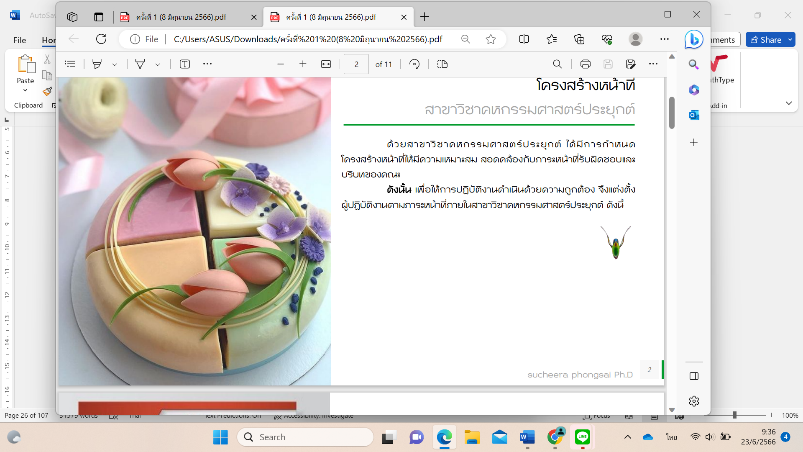 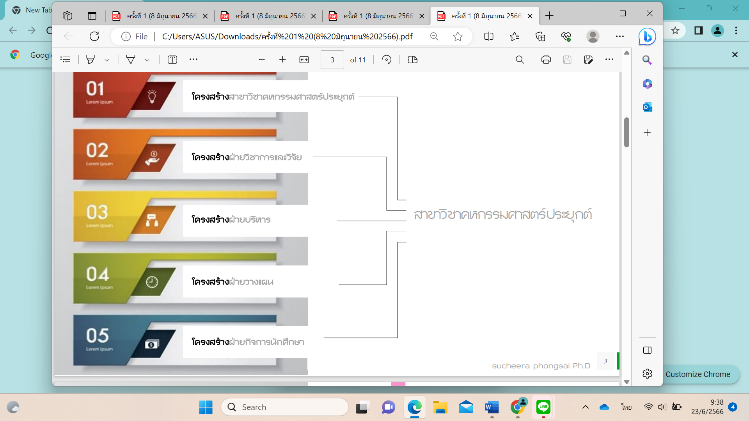 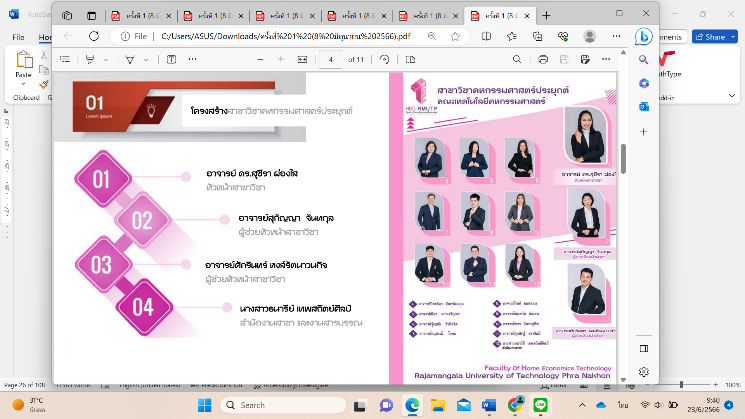 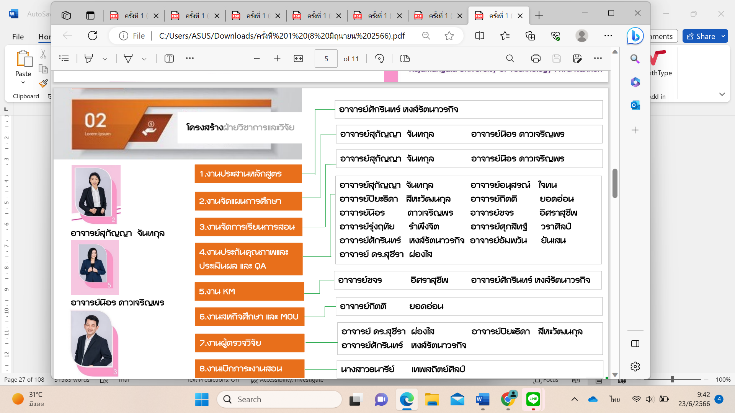 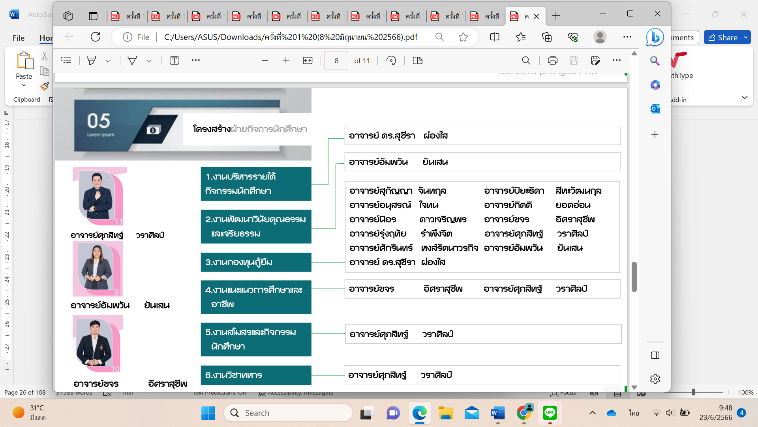 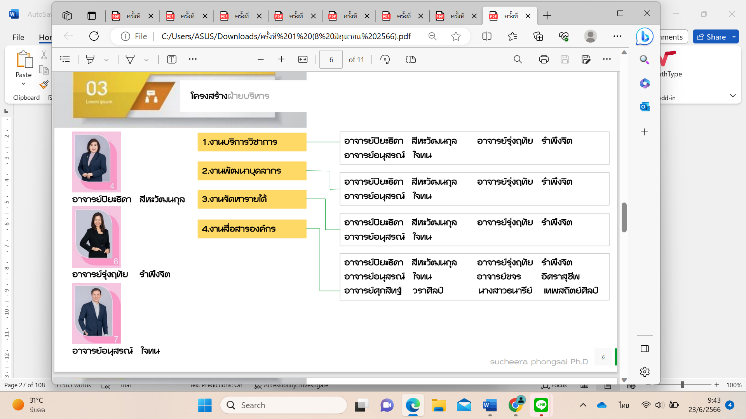 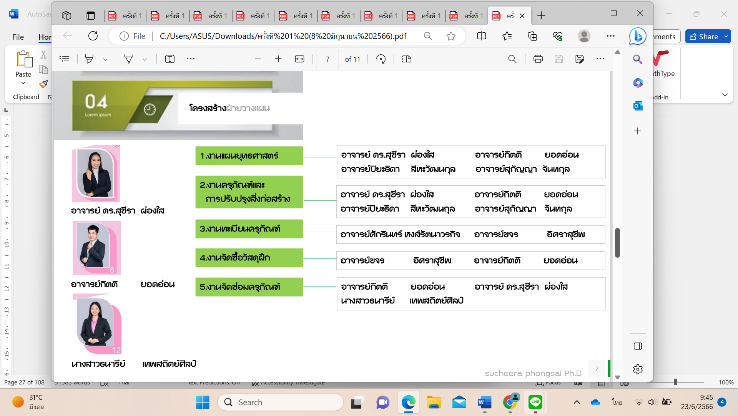 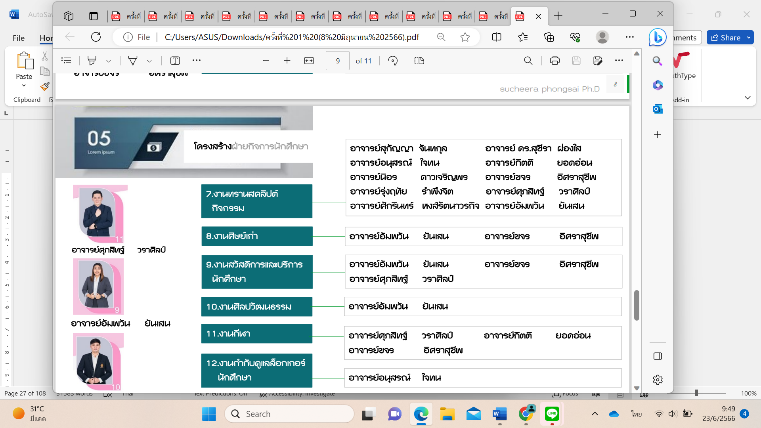 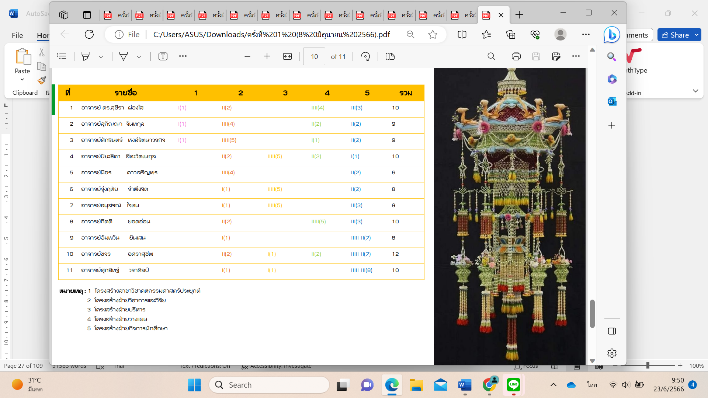 การบริหาร และพัฒนาหลักสูตร และการเรียนการสอน2.2) สาขาวิชามีการประชุมผู้รับผิดชอบหลักสูตรร่วมกับอาจารย์ประจำหลักสูตรโดยกำหนด ภาระหน้าที่ในการบริหาร และพัฒนาหลักสูตร และการเรียนการสอน การควบคุมคุณภาพการศึกษา จำนวน 8 ครั้ง ดังนี้•	ก่อนเปิดภาคการศึกษาที่ 1  ครั้งที่ 1/2563  เมื่อวันที่  21 มิถุนายน   2565                                      ครั้งที่ 2/2563  เมื่อวันที่  18 กรกฎาคม  2565•	ระหว่างเปิดภาคเรียนที่ 1   ครั้งที่ 3/2563  เมื่อวันที่    2 สิงหาคม    2565                                      ครั้งที่ 4/2563  เมื่อวันที่  26 สิงหาคม    2565•	ปลายภาคการศึกษาที่ 1     ครั้งที่ 5/2563  เมื่อวันที่   4 พฤศจิกายน 2565•	ระหว่างเปิดภาคเรียนที่ 2   ครั้งที่ 6/2563   เมื่อวันที่  20 ธันวาคม    2565                                      ครั้งที่ 7/2563  เมื่อวันที่   24 มกราคม    2566       •	ปลายภาคการศึกษาที่ 2     ครั้งที่ 8/2563  เมื่อวันที่   29  มีนาคม    2566ก่อนเปิดภาคการศึกษาที่ 1 สรุปวาระ ดังนี้            1 ผลการประเมินคุณภาพภายในระดับหลักสูตร	2 การทวนสอบผลสัมฤทธิ์อาจารย์ผู้รับผิดชอบหลักสูตรและอาจารย์ผู้สอนในหลักสูตร ทบทวนกรอบการประเมิน ตามกรอบมาตรฐานคุณวุฒิระดับอุดมศึกษา การตรวจสอบการประเมินผลการเรียนรู้ของนักศึกษา           3 การทวนสอบผลสัมฤทธิ์ในรายวิชาตามมาตรฐานผลการเรียนรู้ที่กำหนดใน มคอ.3 และ มคอ.4 ด้วยแบบรายงานการทวนสอบผลสัมฤทธิ์ในรายวิชา (โดยอาจารย์ผู้รับผิดชอบหลักสูตร)             4 กำหนดการจัดทดสอบมาตรฐานฝีมือแรงงานแห่งชาติ           5 ทุนนวัตกรรมโครงการส่งเสริมสิ่งประดิษฐ์และนวัตกรรมเพื่อคนรุ่นใหม่         6 กำหนดการบันทึก มคอ.5,6 ภาคเรียนที่ 1 ปีการศึกษา 2565 ระหว่างเปิดภาคเรียนที่ 1 สรุปวาระ ดังนี้        1 การทดสอบมาตรฐานฝีมือแรงงาน         2 การแข่งขันฝีมือแรงงานสาขาช่างจัดดอกไม้ (นายสิรวิชญ์ ขุนสุระ)          3 การส่งแผนการเรียน แบบจัดอาจารย์ผู้สอน ตารางเรียน ตารางสอน (วิชาปฏิบัติ)  4 การเข้าร่วมอบรมหลักสูตร “คณาจารย์นิเทศสหกิจศึกษาและการศึกษาเชิงบูรณาการกับการทำงาน” (Cooperative and Work Integrated  Education,CWIE) รุ่นที่ 10 – 15        5 การเตรียมข้อมูลจัดทำงบลงทุน ค่าครุภัณฑ์ งบประมาณรายจ่ายประจำปีงบประมาณ    พ.ศ. 2567       6 กำหนดการกรอก มคอ. 3,4 และ มคอ. 5,6ปลายภาคการศึกษาที่ 1 สรุปวาระ ดังนี้      1 การทวนสอบผลสัมฤทธิ์รายวิชา ให้อาจารย์ผู้รับผิดชอบหลักสูตรเป็นผู้ทวนผลสัมฤทธิ์รายวิชาโดยใช้วิธีการทำแบบสอบถามแล้วนำมาสรุปผล      2 การจัดตกแต่งดอกไม้พิธีพระราชทานปริญญาบัตร ครั้งที่ 36      3 งบประมาณวัสดุสาขา ประจำปีงบประมาณ 25662.3)  อาจารย์ผู้รับผิดชอบหลักสูตรและอาจารย์ผู้สอนในหลักสูตร ได้นำแผนอัตรากำลังระยะเวลา 5 ปี (ปี2563-2567) ที่จัดทำมาทบทวนเพื่อพัฒนาคุณภาพของอาจารย์ ให้สอดคล้องกับเกณฑ์มาตรฐานหลักสูตร พ.ศ.2558  พบว่า อาจารย์ทั้ง 5 คน  ยังคงมีคุณสมบัติที่ครบถ้วนตามเกณฑ์ ได้แก่ คุณวุฒิตรงและสัมพันธ์กับหลักสูตร มีผลงานทางวิชาการอย่างน้อย 1 รายการ ในรอบ 5 ปีย้อนหลัง 2.4)  จัดทำแผนอัตรากำลัง 5 ปี (พ.ศ. 2563 – 2567) อาจารย์ผู้รับผิดชอบหลักสูตร เพื่อพัฒนาคุณภาพของอาจารย์ถึงแม้ว่าหลักสูตรคหกรรมศาสตรบัณฑิต การศึกษาต่อ : ในปี 2566 มีอาจารย์อยู่ระหว่างศึกษาต่อระดับปริญญาเอก รวมทั้งสิ้น 1 ราย คือ อาจารย์อนุสรณ์  ใจทน (ปร.ด. คหกรรมศาสตร์ มทร.พระนคร)      2.5) นอกจากการประชุมในสาขาวิชาแล้ว  อาจารย์ผู้รับผิดชอบหลักสูตร ยังมีการพูดคุย  ร่วมกันแสดงความคิดเห็น  ในข้อมูล ข่าวสาร ประชาสัมพันธ์กิจกรรม เพื่อกำกับ ติดตาม งานที่ค้าง  งานผ่านสื่อออนไลน์ตลอดปีการศึกษา 2565 จำนวน 2 ช่องทาง โดยใช้ช่องทางผ่าน Appication Line  ชื่อกลุ่มคหกรรมศาสตร์ประยุกต์ แจ้งข้อมูลข่าวสารผ่านระบบ E-documents  นอกจากนั้นยังเผยแพร่กิจกรรมของหลักสูตรผ่าน Facebook คหกรรมศาสตร์ประยุกต์ผลการดำเนินงานในปี 2565 พบว่า    1. อาจารย์ผู้รับผิดชอบหลักสูตร วิเคราะห์แผนอัตรากำลังและแผนรับนักศึกษา  พบว่ามีอาจารย์ประจำหลักสูตร จำนวน 12 ราย มีจำนวนเพียงพอต่อการดำเนินการจัดการเรียนการสอนตามหลักสูตรในปีการศึกษาต่อไป     2. อาจารย์ผู้รับผิดชอบหลักสูตร มอบหมายภาระงานให้เหมาะสมกับความรู้ ความสามารถ และประสบการณ์ของอาจารย์ผู้รับผิดชอบหลักสูตร ซึ่งในหลักสูตรปรับปรุง พ.ศ. 2565 ได้เปลี่ยนชื่อหลักสูตรเป็น คหกรรมศาสตรบัณฑิต สาขาวิชาคหกรรมศาสตร์ (หลักสูตรปรับปรุง พ.ศ. 2565) ผ่านการพิจารณาจากสภาวิชาการ เมื่อวันที่ 27 ตุลาคม 2564     3. อาจารย์ผู้รับผิดชอบหลักสูตรจัดทำแผนพัฒนารายบุคคล/แผนส่งเสริมและพัฒนาอาจารย์   โดยมอบหมายให้อาจารย์ทุกท่านจัดทำแผนพัฒนารายบุคคล เพื่อให้อาจารย์มีคุณสมบัติตามเกณฑ์มาตรฐานหลักสูตรเสนอต่อคณะ4. การรายงานผลการติดตามการส่งเสริมและพัฒนาอาจารย์ โดยอาจารย์ทุกท่านมี                 การรายงานผลตามแผนพัฒนารายบุคคลเพื่อแจ้งต่อคณะ (รหัสหลักฐานที่ 4.1-02) 5. การถ่ายทอดความรู้จากการส่งเสริมและพัฒนาอาจารย์ แก่อาจารย์ประจำหลักสูตร โดยการแลกเปลี่ยนเรียนรู้ ความรู้ที่ได้จากการอบรม เช่น การจัดการความรู้ ในหัวข้อหลักเกณฑ์และวิธีการพิจารณาแต่งตั้งบุคคลให้ตำแหน่ง ผู้ช่วยศาสตราจารย์ รองศาสตราจารย์ และศาสตร์ตราจารย์ เมื่อวันที่ 20 พฤษภาคม 2566 เป็นต้นจากกระบวนการดำเนินงาน พบว่าหลักสูตรมีระบบการบริหารอาจารย์ผู้รับผิดชอบหลักสูตร ที่ดี ซึ่งจะนำไปดำเนินการในปีการศึกษา 2565 ต่อไป 3) ระบบการส่งเสริมและพัฒนาผู้รับผิดชอบหลักสูตรจากการทวนสอบขั้นตอนการส่งเสริมและพัฒนาผู้รับผิดชอบหลักสูตร ปีการศึกษา 2565 พบว่า มีขั้นตอนการปฏิบัติงานชัดเจน ทำให้การดำเนินการเป็นระบบและมีแนวทางชัดเจน ส่งผลให้ อาจารย์ประจำหลักสูตรวางแผนการพัฒนาตนเองได้ และหลักสูตรสามารถตรวจสอบได้ ทั้งนี้ การอบรมออนไลน์ทำให้หลักสูตรมีแนวทางการส่งเสริมให้อาจารย์พัฒนาตนเอง ซึ่งได้นำมาวางแผนการส่งเสริมในปีการศึกษา 2565 โดยในขั้นตอนที่ 4 เพิ่มช่องทางในการอบรม ทั้งแบบ Onsite/Online ดังนี้1. อาจารย์ผู้รับผิดชอบหลักสูตร แจ้งความต้องการพัฒนาตนเอง (เช่น อบรม สัมมนา ศึกษาต่อ ทำงานวิจัย ทำผลงานวิชาการ ศึกษาดูงาน) 2. จัดทำแผนพัฒนารายบุคคล 3. ทำบันทึกเพื่อขอเข้าร่วมกิจกรรมการพัฒนาตนเอง 4. เข้าร่วมกิจกรรมการพัฒนาตนเอง (Onsite / Online)5. รายงานผลการเข้าร่วมกิจกรรมพัฒนาตนเอง 6. ติดตามผลการเข้าร่วมกิจกรรมตามแผนพัฒนารายบุคคล/แผนพัฒนาตนเอง ผลการดำเนินงานในปี 2565 พบว่า1. อาจารย์ผู้รับผิดชอบหลักสูตร ทุกคนมีความต้องการพัฒนาตนเองในด้านต่างๆ (เช่น อบรม สัมมนา ศึกษาต่อ ทำงานวิจัย ทำผลงานวิชาการ ศึกษาดูงาน) 2. การจัดทำแผนพัฒนารายบุคคล โดยเฉพาะรายละเอียดเกี่ยวกับการพัฒนาทักษะ ความรู้      ซึ่งแผนดังกล่าวทางหลักสูตรได้ใช้เป็นแนวทางในการส่งเสริมและพัฒนาอาจารย์ตลอดปีการศึกษา 3. การเข้าร่วมกิจกรรมการพัฒนาตนเอง (Onsite / Online) เนื่องจากในช่วงการระบาดของโรคติดเชื้อไวรัสโคโรนา (COVID-19) ส่วนใหญ่จึงเป็นการอบรมทางออนไลน์ในหัวข้อที่สนใจ เช่น3.1 การอบรม สัมมนา (รหัสหลักฐานที่ 4.1-03)          3.2 การศึกษาต่อ            - อาจารย์อนุสรณ์  ใจทน อยู่ระหว่างศึกษาต่อ P.hd. คหกรรมศาสตร์3.3 คณะและหลักสูตรมีนโยบายส่งเสริมให้อาจารย์ผู้รับผิดชอบหลักสูตร และอาจารย์ผู้สอนในหลักสูตร ทำงานวิจัยอย่างต่อเนื่อง (รหัสหลักฐานที่ 4.1- 04)-การพัฒนาผลิตภัณฑ์ชุมชนเพื่อเพิ่มศักยภาพเศรษฐกิจและสังคม กลุ่มทอผ้ามัดมี่ และเสื่อกกแปรรูป จังหวัดพิจิตร ประจำปีงบประมาณ 25664. การรายงานผลการเข้าร่วมกิจกรรมพัฒนาตนเอง อาจารย์ทุกท่านมีการจัดทำรายงานตามแผนพัฒนารายบุคคลให้ทางคณะทราบ5. การติดตามผลการเข้าร่วมกิจกรรมตามแผนพัฒนารายบุคคล/แผนพัฒนาตนเอง หลักสูตรมีการติดตามจากการรายงานผลตามข้อ 4จากกระบวนการดำเนินงาน ด้านการบริหารและพัฒนาอาจารย์ จะเห็นได้ว่า หลักสูตร ได้มีการบริหารงานอย่างต่อเนื่องมีการวางแผนที่เป็นระบบ เป็นขั้นเป็นตอน ส่งผลให้อาจารย์ผู้รับผิดชอบหลักสูตรได้รับการอนุมัติให้ศึกษาต่อ 1 ราย ซึ่งหลักสูตรจะนำไปดำเนินการในปีการศึกษา 2566 ต่อไป1) ระบบการรับอาจารย์และแต่งตั้งอาจารย์ผู้รับผิดชอบหลักสูตร    หลักสูตรได้มีระบบการรับและแต่งตั้งอาจารย์ผู้รับผิดชอบหลักสูตร ตั้งแต่ปีการศึกษา 2557      และพัฒนากระบวนการมาจนถึงปีการศึกษา 2565 อย่างต่อเนื่อง เมื่อสิ้นปีการศึกษา 2565 หลักสูตรมีการปรับปรุงระบบการรับอาจารย์และแต่งตั้งอาจารย์ผู้รับผิดชอบหลักสูตร ดังนี้ พิจารณาคุณสมบัติของอาจารย์ผู้รับผิดชอบหลักสูตรตามเกณฑ์มาตรฐานหลักสูตรระดับ ปริญญาตรี พ.ศ. 2558 วางแผนด้านอัตรากำลังของสาขาวิชา (การเกษียณ การศึกษาต่อ การฝึกอบรม การทำผลงานทางวิชาการ)พิจารณาคุณสมบัติของอาจารย์ประจำหลักสูตรตามเกณฑ์มาตรฐานหลักสูตรระดับ   ปริญญาตรี พ.ศ.2558 (วุฒิการศึกษา ตำแหน่งทางวิชาการ ผลงานทางวิชาการ ย้อนหลัง 5 ปี และประสบการณ์ที่เกี่ยวข้องในสาขาวิชา) เพื่อทำหน้าที่เป็นอาจารย์ ผู้รับผิดชอบหลักสูตร        คนใหม่ ฝ่ายวิชาการ ร่วมตรวจสอบคุณสมบัติของอาจารย์ผู้รับผิดชอบหลักสูตรคนใหม่ และจัดทำ สมอ.08 เปลี่ยนอาจารย์ผู้รับผิดชอบหลักสูตรอาจารย์ผู้รับผิดชอบหลักสูตรเดิมร่วมให้ความรู้ในการบริหารหลักสูตรแก่อาจารย์ผู้รับ     ผิดชอบหลักสูตรคนใหม่ อาจารย์ผู้รับผิดชอบหลักสูตรเดิมติดตาม ประเมินผลการบริหารหลักสูตรของอาจารย์ ผู้รับผิดชอบหลักสูตรคนใหม่ และรายงานผลที่ได้จากการติดตามต่อฝ่ายวิชาการ ทวนสอบคุณสมบัติของอาจารย์ผู้รับผิดชอบหลักสูตร (วุฒิการศึกษา ตำแหน่งทางวิชาการ ผลงานทางวิชาการ การพัฒนาตนเอง) ร่วมกับการประเมินผลการบริหารหลักสูตร ในแต่ละภาคการศึกษา ในปีการศึกษา 2566      ในการปรับปรุงหลักสูตร พ.ศ. 2560 เนื่องจากครบวาระการปรับปรุงนั้น ทางหลักสูตรได้มีการทวนสอบคุณสมบัติของอาจารย์ผู้รับผิดชอบหลักสูตรในทุกด้าน และเตรียมผู้รับผิดชอบหลักสูตรที่มีคุณสมบัติ ดังนี้     1. อาจารย์ประจำหลักสูตร ที่มีคุณสมบัติตรงตามเกณฑ์มาตรฐานหลักสูตรระดับ ปริญญาตรี พ.ศ. 2558 ในด้านผลงานทางวิชาการ มี 5 ราย คือแผนอัตรากำลังระยะ 5 ปี (พ.ศ. 2565 - 2569) (ใหม่)จากตารางข้างต้น พบว่า 2. การวางแผนด้านอัตรากำลังของสาขาวิชา      2.1 การศึกษาต่อ : ในปี 2566 มีอาจารย์อยู่ระหว่างศึกษาต่อระดับปริญญาเอก รวมทั้งสิ้น 1 ราย คือ อาจารย์อนุสรณ์  ใจทน (ปร.ด. คหกรรมศาสตร์ มทร.พระนคร) และในปี 2567 มีการจัดแผนการศึกษาต่อระดับปริญญาเอก จำนวน 1 ราย คือ อาจารย์ดวงรัตน์ แซ่ตั้ง     2.2 การฝึกอบรมการทำผลงานทางวิชาการ : มีการจัดฝึกอบรม การทำผลงานทางวิชาการ ประจำปี 2566  จำนวน 3 ครั้ง  ได้แก่          2.2.1 ครั้งที่ 1 เข้าร่วมอบรมโครงการการพัฒนานักวิจัยรุ่นใหม่ สู่นักวิจัยมืออาชีพ เมื่อวันที่ 17 มีนาคม 2566          2.2.2 ครั้งที่ 2 เข้าร่วมอบรมโครงการ Reskill Upskill ยกระดับสมรรถนะอาจารย์พันธุ์ใหม่  สู่ความเป็น 1 ด้านคหกรรมศาสตร์ เมื่อวันที่ 5-6 มีนาคม 2566          2.2.3 ครั้งที่ 3 จัดอบรมหัวข้อการเสริมสร้างสมรรถนะครูยุกต์ใหม่ และการตีพิมพ์นานาชาติภายใต้โครงการเสริมสร้างศักยภาพบุคลากร คณะเทคโนโลยีคหกรรมศาสตร์ (รหัสหลักฐานที่                 4.1-  01)     2.3 การทำผลงานทางวิชาการ : มีการจัดแผนพัฒนารายบุคคล ในระดับผู้ช่วยศาสตราจารย์  จำนวน 5 ราย ได้แก่         2.3.1 อาจารย์สุกัญญา  จันทกุล       วิชาศิลปะประดิษฐ์         2.3.2 อาจารย์ปิยะธิดา  สีหะวัฒนกุล วิชาดอกไม้ประดิษฐ์         2.3.3 อาจารย์อนุสรณ์  ใจทน          วิชาการจัดดอกไม้         2.3.4 อาจารย์สุชีรา ผ่องใส             วิชาหลักศิลป์เพื่องานคหกรรมศาสตร์         2.3.5 อาจารย์ดวงรัตน์ แซ่ตั้ง           วิชาเทคโนโลยีผลิตภัณฑ์เครื่องดื่มจากกระบวนการดำเนินงาน พบว่า หลักสูตรมีระบบการรับอาจารย์และแต่งตั้งอาจารย์ ผู้รับผิดชอบหลักสูตรที่ดี ซึ่งจะนำไปดำเนินการในปีการศึกษา 2565 ต่อไปแผนการศึกษาต่อ อาจารย์มีแผนการลาศึกษาต่อระดับปริญญาเอก จำนวน 2 ท่าน ในปี 2566 จำนวน 1 ท่าน  (กำลังศึกษา)  ในปี 2567 จำนวน 1 ท่านแผนการขอกำหนดตำแหน่งทางวิชาการ อาจารย์มีแผนขอกำหนดตำแหน่งทางวิชาการ จำนวน 5 ท่าน ในปี 2566 อาจารย์ผู้รับผิดชอบหลักสูตรทวนสอบคุณสมบัติของ นางสาวดวงรัตน์ แซ่ตั้ง โดยมีคุณสมบัติที่เป็นไปตามเกณฑ์มาตรฐานหลักสูตร ระดับปริญญาตรี ปี 2558 และเป็นไปตามกรอบมาตรฐานคุณวุฒิระดับอุดมศึกษา หลักสูตรจึงได้จัดทำ สมอ.08 ซึ่งขณะนี้ได้รับการอนุมัติจากสภามหาวิทยาลัย เมื่อวันที่ 3 พฤษภาคม 2565 เมื่อสิ้นภาคการศึกษา 2565 หลักสูตรได้ดำเนินประเมินความพึงพอใจต่อระบบการรับอาจารย์และแต่งตั้งอาจารย์ผู้รับผิดชอบหลักสูตร โดยอาจารย์ผู้รับผิดชอบหลักสูตรและอาจารย์ผู้สอนในหลักสูตร มีผลการประเมินด้านการรับและแต่งตั้งอาจารย์ผู้รับผิดชอบหลักสูตร อยู่ในระดับมากที่สุด ที่ค่าเฉลี่ย 4.802) ระบบการบริหารอาจารย์ผู้รับผิดชอบหลักสูตร     หลักสูตรได้มีการบริหารอาจารย์ผู้รับผิดชอบหลักสูตร ตั้งแต่ปีการศึกษา 2560 และพัฒนากระบวนการในปีการศึกษา 2565 อย่างต่อเนื่อง เมื่อสิ้นปีการศึกษา 2564      อาจารย์ผู้รับผิดชอบหลักสูตรได้ทบทวนประเมินระบบการบริหารอาจารย์ผู้รับผิดชอบหลักสูตร  พบว่า  การดำเนินงานตามระบบเดิม  ช่วยทำให้การบริหารจัดการหลักสูตร  ขับเคลื่อนไปอย่างมีประสิทธิภาพ  รวมถึงอาจารย์ผู้สอนในหลักสูตรให้ความร่วมมือในการปฏิบัติหน้าที่การเรียนการสอน และการทำกิจกรรมอย่างต่อเนื่อง  ดังนี้ ในปีการศึกษา 2565 หลักสูตรจึงมีระบบการบริหารอาจารย์ผู้รับผิดชอบหลักสูตร  ดังนี้2.1) อาจารย์ผู้รับผิดชอบหลักสูตรมีการประชุมร่วมกันกับอาจารย์ผู้สอนในหลักสูตร              เพื่อกำหนดบทบาท ภาระหน้าที่ กำกับ ติดตาม  พิจารณาความเห็นชอบในเรื่องต่าง ๆ ตลอดปีการศึกษา 25652.2) อาจารย์ผู้รับผิดชอบหลักสูตรและอาจารย์ผู้สอนในหลักสูตร  ทบทวนแผนอัตรากำลังทุกปีการศึกษา  ที่เป็นไปตามเกณฑ์มาตรฐานหลักสูตรระดับปริญญาตรี พ.ศ. 25582.3) อาจารย์ผู้รับผิดชอบหลักสูตรพิจารณาข้อมูลอัตราการคงอยู่ การเกษียณอายุราชการ       การลาศึกษาต่อ  การทำผลงานทางวิชาการ   2.4) อาจารย์ผู้รับผิดชอบหลักสูตร  จัดทำแผนอัตรากำลัง 4 ปี (พ.ศ. 2563 – 2567) ของอาจารย์ผู้รับผิดชอบหลักสูตร 2.5) อาจารย์ผู้รับผิดชอบหลักสูตรกำหนดภาระหน้าที่ในการบริหาร และพัฒนาหลักสูตรการเรียนการสอน ตั้งแต่การวางแผน  การควบคุมคุณภาพ  การติดตามประเมินผล  และภาระงานอื่นๆ เพื่อให้การจัดการศึกษาเป็นไปอย่างมีประสิทธิภาพ2.6) อาจารย์ผู้รับผิดชอบหลักสูตรมีการกำกับ ติดตามงาน  ผ่านสื่อออนไลน์ตลอดปีการศึกษา2.7) เมื่อสิ้นภาคการศึกษาหลักสูตรดำเนินประเมินความพึงพอใจต่อระบบการบริหารอาจารย์ผู้รับผิดชอบหลักสูตรโดยอาจารย์ผู้รับผิดชอบหลักสูตรและอาจารย์ผู้สอนในหลักสูตร ในปีการศึกษา 2565 มีผลการดำเนินงาน ดังนี้      อาจารย์ผู้รับผิดชอบหลักสูตรได้มีการประชุมร่วมกับอาจารย์ประจำสาขาวิชา  คหกรรมศาสตร์ประยุกต์ ในการบริหารอาจารย์ผู้รับผิดชอบหลักสูตร มีการประชุมร่วมกับอาจารย์ประจำสาขาวิชา  คหกรรมศาสตร์ประยุกต์ จำนวน 8 ครั้ง เพื่อกำหนดบทบาทภาระหน้าที่ในการบริหารของอาจารย์ผู้รับผิดชอบหลักสูตรแต่ละท่าน เช่น การวางแผนการอัตรากำลัง  วางแผนรับนักศึกษา การควบคุมคุณภาพการศึกษา การกำกับติดตาม  มคอ.3,4,5,6,7 ให้ส่งตามระยะเวลาที่กำหนด  การวางแผนงบประมาณ  การจัดตารางสอน  การจัดกิจกรรมการเรียนการสอน  การส่งเสริมด้านกิจกรรมนักศึกษาให้เป็นบัณฑิตที่พึงประสงค์  การทำนุบำรุงศิลปวัฒนธรรม การวัดและประเมินผลการศึกษา  และพิจารณาความเห็นชอบในเรื่องต่างๆ ตามวันที่ดังนี้ ดังนี้      2.1)   อาจารย์ผู้รับผิดชอบหลักสูตรประชุมร่วมกับอาจารย์ประจำสาขาวิชาคหกรรมศาสตร์ประยุกต์ โดยกำหนดโครงสร้างหน้าที่ ภาระหน้าที่ในการบริหาร และพัฒนาหลักสูตร และการเรียนการสอน การควบคุมคุณภาพการศึกษา การกำกับติดตาม  มคอ.3 4 5 6 7  ให้ส่งตามระยะเวลาที่กำหนด  กำหนดโครงสร้างหน้าที่การบริหาร และพัฒนาหลักสูตร และการเรียนการสอน2.2) สาขาวิชามีการประชุมผู้รับผิดชอบหลักสูตรร่วมกับอาจารย์ประจำหลักสูตรโดยกำหนด ภาระหน้าที่ในการบริหาร และพัฒนาหลักสูตร และการเรียนการสอน การควบคุมคุณภาพการศึกษา จำนวน 8 ครั้ง ดังนี้•	ก่อนเปิดภาคการศึกษาที่ 1  ครั้งที่ 1/2563  เมื่อวันที่  21 มิถุนายน   2565                                      ครั้งที่ 2/2563  เมื่อวันที่  18 กรกฎาคม  2565•	ระหว่างเปิดภาคเรียนที่ 1   ครั้งที่ 3/2563  เมื่อวันที่    2 สิงหาคม    2565                                      ครั้งที่ 4/2563  เมื่อวันที่  26 สิงหาคม    2565•	ปลายภาคการศึกษาที่ 1     ครั้งที่ 5/2563  เมื่อวันที่   4 พฤศจิกายน 2565•	ระหว่างเปิดภาคเรียนที่ 2   ครั้งที่ 6/2563   เมื่อวันที่  20 ธันวาคม    2565                                      ครั้งที่ 7/2563  เมื่อวันที่   24 มกราคม    2566       •	ปลายภาคการศึกษาที่ 2     ครั้งที่ 8/2563  เมื่อวันที่   29  มีนาคม    2566ก่อนเปิดภาคการศึกษาที่ 1 สรุปวาระ ดังนี้            1 ผลการประเมินคุณภาพภายในระดับหลักสูตร	2 การทวนสอบผลสัมฤทธิ์อาจารย์ผู้รับผิดชอบหลักสูตรและอาจารย์ผู้สอนในหลักสูตร ทบทวนกรอบการประเมิน ตามกรอบมาตรฐานคุณวุฒิระดับอุดมศึกษา การตรวจสอบการประเมินผลการเรียนรู้ของนักศึกษา           3 การทวนสอบผลสัมฤทธิ์ในรายวิชาตามมาตรฐานผลการเรียนรู้ที่กำหนดใน มคอ.3 และ มคอ.4 ด้วยแบบรายงานการทวนสอบผลสัมฤทธิ์ในรายวิชา (โดยอาจารย์ผู้รับผิดชอบหลักสูตร)             4 กำหนดการจัดทดสอบมาตรฐานฝีมือแรงงานแห่งชาติ           5 ทุนนวัตกรรมโครงการส่งเสริมสิ่งประดิษฐ์และนวัตกรรมเพื่อคนรุ่นใหม่         6 กำหนดการบันทึก มคอ.5,6 ภาคเรียนที่ 1 ปีการศึกษา 2565 ระหว่างเปิดภาคเรียนที่ 1 สรุปวาระ ดังนี้        1 การทดสอบมาตรฐานฝีมือแรงงาน         2 การแข่งขันฝีมือแรงงานสาขาช่างจัดดอกไม้ (นายสิรวิชญ์ ขุนสุระ)          3 การส่งแผนการเรียน แบบจัดอาจารย์ผู้สอน ตารางเรียน ตารางสอน (วิชาปฏิบัติ)  4 การเข้าร่วมอบรมหลักสูตร “คณาจารย์นิเทศสหกิจศึกษาและการศึกษาเชิงบูรณาการกับการทำงาน” (Cooperative and Work Integrated  Education,CWIE) รุ่นที่ 10 – 15        5 การเตรียมข้อมูลจัดทำงบลงทุน ค่าครุภัณฑ์ งบประมาณรายจ่ายประจำปีงบประมาณ    พ.ศ. 2567       6 กำหนดการกรอก มคอ. 3,4 และ มคอ. 5,6ปลายภาคการศึกษาที่ 1 สรุปวาระ ดังนี้      1 การทวนสอบผลสัมฤทธิ์รายวิชา ให้อาจารย์ผู้รับผิดชอบหลักสูตรเป็นผู้ทวนผลสัมฤทธิ์รายวิชาโดยใช้วิธีการทำแบบสอบถามแล้วนำมาสรุปผล      2 การจัดตกแต่งดอกไม้พิธีพระราชทานปริญญาบัตร ครั้งที่ 36      3 งบประมาณวัสดุสาขา ประจำปีงบประมาณ 25662.3)  อาจารย์ผู้รับผิดชอบหลักสูตรและอาจารย์ผู้สอนในหลักสูตร ได้นำแผนอัตรากำลังระยะเวลา 5 ปี (ปี2563-2567) ที่จัดทำมาทบทวนเพื่อพัฒนาคุณภาพของอาจารย์ ให้สอดคล้องกับเกณฑ์มาตรฐานหลักสูตร พ.ศ.2558  พบว่า อาจารย์ทั้ง 5 คน  ยังคงมีคุณสมบัติที่ครบถ้วนตามเกณฑ์ ได้แก่ คุณวุฒิตรงและสัมพันธ์กับหลักสูตร มีผลงานทางวิชาการอย่างน้อย 1 รายการ ในรอบ 5 ปีย้อนหลัง 2.4)  จัดทำแผนอัตรากำลัง 5 ปี (พ.ศ. 2563 – 2567) อาจารย์ผู้รับผิดชอบหลักสูตร เพื่อพัฒนาคุณภาพของอาจารย์ถึงแม้ว่าหลักสูตรคหกรรมศาสตรบัณฑิต การศึกษาต่อ : ในปี 2566 มีอาจารย์อยู่ระหว่างศึกษาต่อระดับปริญญาเอก รวมทั้งสิ้น 1 ราย คือ อาจารย์อนุสรณ์  ใจทน (ปร.ด. คหกรรมศาสตร์ มทร.พระนคร)      2.5) นอกจากการประชุมในสาขาวิชาแล้ว  อาจารย์ผู้รับผิดชอบหลักสูตร ยังมีการพูดคุย  ร่วมกันแสดงความคิดเห็น  ในข้อมูล ข่าวสาร ประชาสัมพันธ์กิจกรรม เพื่อกำกับ ติดตาม งานที่ค้าง  งานผ่านสื่อออนไลน์ตลอดปีการศึกษา 2565 จำนวน 2 ช่องทาง โดยใช้ช่องทางผ่าน Appication Line  ชื่อกลุ่มคหกรรมศาสตร์ประยุกต์ แจ้งข้อมูลข่าวสารผ่านระบบ E-documents  นอกจากนั้นยังเผยแพร่กิจกรรมของหลักสูตรผ่าน Facebook คหกรรมศาสตร์ประยุกต์ผลการดำเนินงานในปี 2565 พบว่า    1. อาจารย์ผู้รับผิดชอบหลักสูตร วิเคราะห์แผนอัตรากำลังและแผนรับนักศึกษา  พบว่ามีอาจารย์ประจำหลักสูตร จำนวน 12 ราย มีจำนวนเพียงพอต่อการดำเนินการจัดการเรียนการสอนตามหลักสูตรในปีการศึกษาต่อไป     2. อาจารย์ผู้รับผิดชอบหลักสูตร มอบหมายภาระงานให้เหมาะสมกับความรู้ ความสามารถ และประสบการณ์ของอาจารย์ผู้รับผิดชอบหลักสูตร ซึ่งในหลักสูตรปรับปรุง พ.ศ. 2565 ได้เปลี่ยนชื่อหลักสูตรเป็น คหกรรมศาสตรบัณฑิต สาขาวิชาคหกรรมศาสตร์ (หลักสูตรปรับปรุง พ.ศ. 2565) ผ่านการพิจารณาจากสภาวิชาการ เมื่อวันที่ 27 ตุลาคม 2564     3. อาจารย์ผู้รับผิดชอบหลักสูตรจัดทำแผนพัฒนารายบุคคล/แผนส่งเสริมและพัฒนาอาจารย์   โดยมอบหมายให้อาจารย์ทุกท่านจัดทำแผนพัฒนารายบุคคล เพื่อให้อาจารย์มีคุณสมบัติตามเกณฑ์มาตรฐานหลักสูตรเสนอต่อคณะ4. การรายงานผลการติดตามการส่งเสริมและพัฒนาอาจารย์ โดยอาจารย์ทุกท่านมี                 การรายงานผลตามแผนพัฒนารายบุคคลเพื่อแจ้งต่อคณะ (รหัสหลักฐานที่ 4.1-02) 5. การถ่ายทอดความรู้จากการส่งเสริมและพัฒนาอาจารย์ แก่อาจารย์ประจำหลักสูตร โดยการแลกเปลี่ยนเรียนรู้ ความรู้ที่ได้จากการอบรม เช่น การจัดการความรู้ ในหัวข้อหลักเกณฑ์และวิธีการพิจารณาแต่งตั้งบุคคลให้ตำแหน่ง ผู้ช่วยศาสตราจารย์ รองศาสตราจารย์ และศาสตร์ตราจารย์ เมื่อวันที่ 20 พฤษภาคม 2566 เป็นต้นจากกระบวนการดำเนินงาน พบว่าหลักสูตรมีระบบการบริหารอาจารย์ผู้รับผิดชอบหลักสูตร ที่ดี ซึ่งจะนำไปดำเนินการในปีการศึกษา 2565 ต่อไป 3) ระบบการส่งเสริมและพัฒนาผู้รับผิดชอบหลักสูตรจากการทวนสอบขั้นตอนการส่งเสริมและพัฒนาผู้รับผิดชอบหลักสูตร ปีการศึกษา 2565 พบว่า มีขั้นตอนการปฏิบัติงานชัดเจน ทำให้การดำเนินการเป็นระบบและมีแนวทางชัดเจน ส่งผลให้ อาจารย์ประจำหลักสูตรวางแผนการพัฒนาตนเองได้ และหลักสูตรสามารถตรวจสอบได้ ทั้งนี้ การอบรมออนไลน์ทำให้หลักสูตรมีแนวทางการส่งเสริมให้อาจารย์พัฒนาตนเอง ซึ่งได้นำมาวางแผนการส่งเสริมในปีการศึกษา 2565 โดยในขั้นตอนที่ 4 เพิ่มช่องทางในการอบรม ทั้งแบบ Onsite/Online ดังนี้1. อาจารย์ผู้รับผิดชอบหลักสูตร แจ้งความต้องการพัฒนาตนเอง (เช่น อบรม สัมมนา ศึกษาต่อ ทำงานวิจัย ทำผลงานวิชาการ ศึกษาดูงาน) 2. จัดทำแผนพัฒนารายบุคคล 3. ทำบันทึกเพื่อขอเข้าร่วมกิจกรรมการพัฒนาตนเอง 4. เข้าร่วมกิจกรรมการพัฒนาตนเอง (Onsite / Online)5. รายงานผลการเข้าร่วมกิจกรรมพัฒนาตนเอง 6. ติดตามผลการเข้าร่วมกิจกรรมตามแผนพัฒนารายบุคคล/แผนพัฒนาตนเอง ผลการดำเนินงานในปี 2565 พบว่า1. อาจารย์ผู้รับผิดชอบหลักสูตร ทุกคนมีความต้องการพัฒนาตนเองในด้านต่างๆ (เช่น อบรม สัมมนา ศึกษาต่อ ทำงานวิจัย ทำผลงานวิชาการ ศึกษาดูงาน) 2. การจัดทำแผนพัฒนารายบุคคล โดยเฉพาะรายละเอียดเกี่ยวกับการพัฒนาทักษะ ความรู้      ซึ่งแผนดังกล่าวทางหลักสูตรได้ใช้เป็นแนวทางในการส่งเสริมและพัฒนาอาจารย์ตลอดปีการศึกษา 3. การเข้าร่วมกิจกรรมการพัฒนาตนเอง (Onsite / Online) เนื่องจากในช่วงการระบาดของโรคติดเชื้อไวรัสโคโรนา (COVID-19) ส่วนใหญ่จึงเป็นการอบรมทางออนไลน์ในหัวข้อที่สนใจ เช่น3.1 การอบรม สัมมนา (รหัสหลักฐานที่ 4.1-03)          3.2 การศึกษาต่อ            - อาจารย์อนุสรณ์  ใจทน อยู่ระหว่างศึกษาต่อ P.hd. คหกรรมศาสตร์3.3 คณะและหลักสูตรมีนโยบายส่งเสริมให้อาจารย์ผู้รับผิดชอบหลักสูตร และอาจารย์ผู้สอนในหลักสูตร ทำงานวิจัยอย่างต่อเนื่อง (รหัสหลักฐานที่ 4.1- 04)-การพัฒนาผลิตภัณฑ์ชุมชนเพื่อเพิ่มศักยภาพเศรษฐกิจและสังคม กลุ่มทอผ้ามัดมี่ และเสื่อกกแปรรูป จังหวัดพิจิตร ประจำปีงบประมาณ 25664. การรายงานผลการเข้าร่วมกิจกรรมพัฒนาตนเอง อาจารย์ทุกท่านมีการจัดทำรายงานตามแผนพัฒนารายบุคคลให้ทางคณะทราบ5. การติดตามผลการเข้าร่วมกิจกรรมตามแผนพัฒนารายบุคคล/แผนพัฒนาตนเอง หลักสูตรมีการติดตามจากการรายงานผลตามข้อ 4จากกระบวนการดำเนินงาน ด้านการบริหารและพัฒนาอาจารย์ จะเห็นได้ว่า หลักสูตร ได้มีการบริหารงานอย่างต่อเนื่องมีการวางแผนที่เป็นระบบ เป็นขั้นเป็นตอน ส่งผลให้อาจารย์ผู้รับผิดชอบหลักสูตรได้รับการอนุมัติให้ศึกษาต่อ 1 ราย ซึ่งหลักสูตรจะนำไปดำเนินการในปีการศึกษา 2566 ต่อไปผลการประเมินตนเอง  :  .....3........ คะแนนเหตุผล :.....(กรณีที่มีผลการประเมินตนเองที่ระดับ 4 หรือ 5 คะแนน) ......................ตัวบ่งชี้ผลการดำเนินงาน คุณภาพอาจารย์(ตัวบ่งชี้ 4.2) (ปัจจัยนำเข้า)ร้อยละอาจารย์ผู้รับผิดชอบหลักสูตร ที่มีวุฒิปริญญาเอก 20  คะแนนประเมิน 5 (1)ร้อยละอาจารย์ผู้รับผิดชอบหลักสูตร ที่ดำรงตำแหน่งทางวิชาการ 0 คะแนนประเมิน  0 (2)ร้อยละผลรวมถ่วงน้ำหนักของผลงานวิชาการของอาจารย์ผู้รับผิดชอบหลักสูตร คิดเป็น ร้อยละ  32  คะแนนประเมิน 5 (3) ผลการประเมินตนเอง  :  คะแนนเฉลี่ย (5)+ (0)+ (5) = 3.33 คะแนนตัวบ่งชี้ผลการดำเนินงาน ผลที่เกิดกับอาจารย์(ตัวบ่งชี้ที่ 4.3)อัตราการคงอยู่ของอาจารย์ผู้รับผิดชอบหลักสูตรแสดงผลที่เกิดแสดงผลที่เกิด  จากตารางอัตราการคงอยู่ข้างต้น แสดงให้เห็นว่าการดำเนินงานปีการศึกษา 2563 – 2565      มีอัตราการคงอยู่ของอาจารย์ประจำหลักสูตรคหกรรมศาสตรบัณฑิต อยู่ครบจำนวน 5 คน จึงส่งผลให้อัตราการคงอยู่มีแนวโน้มที่ไม่คงที่ - ความพึงพอใจของอาจารย์ผู้รับผิดชอบหลักสูตรต่อการบริหารจัดการหลักสูตร หลักสูตรได้ดำเนินการประเมินความพึงพอใจของอาจารย์ผู้รับผิดชอบหลักสูตรต่อการบริหารจัดการหลักสูตร   ใน 5 ด้าน ได้แก่ ด้านการรับและแต่งตั้งอาจารย์ผู้รับผิดชอบหลักสูตร ด้านการบริหารและพัฒนาอาจารย์     ด้านการบริหารและจัดการหลักสูตร ด้านกระบวนการเรียนการสอนและการวัดประเมินผล ด้านการส่งเสริมและพัฒนาอาจารย์ โดยมีผลการประเมิน ดังนี้       จากตารางความพึงพอใจของอาจารย์ผู้รับผิดชอบหลักสูตรต่อการบริหารจัดการหลักสูตร  ในปีการศึกษา 2563 – 2565  พบว่า  ผลการประเมินความพึงพอใจต่อการบริหารและจัดการหลักสูตรของอาจารย์ผู้รับผิดชอบหลักสูตรมีแนวโน้มที่ดีขึ้นอย่างต่อเนื่อง  ทั้งนี้อาจเนื่องมาจากหลักสูตรมีการประชุมวางแผนการดำเนินงาน สร้างความเข้าใจร่วมกันและบริหารงานให้เป็นไปตามเกณฑ์ที่ สป.อว.กำหนดผลการประเมินตนเอง  :   3  คะแนนเหตุผล : .....(กรณีที่มีผลการประเมินตนเองที่ระดับ 4 หรือ 5 คะแนน) ......................รหัสหลักฐานรายการ4.1 - 01รายงานการประชุมตลอดปีการศึกษา 25654.1 - 02แผนอัตรากำลัง 5 ปี (2558 – 2562)4.1 - 03แผนอัตรากำลัง 5 ปี (2563 – 2567)4.1 - 04มคอ. 2 หลักสูตรคหกรรมศาสตรบัณฑิต  สาขาวิชาการบริหารธุรกิจคหกรรมศาสตร์(หลักสูตรปรับปรุง พ.ศ.2560)4.1 - 05มคอ. 2 หลักสูตรคหกรรมศาสตรบัณฑิต  สาขาวิชาคหกรรมศาสตร์(หลักสูตรปรับปรุง พ.ศ.2565)4.1 - 06ภาพการสื่อสารงานผ่านสื่อ Appication Line4.1 - 07เกณฑ์มาตรฐานหลักสูตรระดับปริญญาตรี พ.ศ. 2558 (เกณฑ์ใหม่)4.2 - 01ภาพการส่งข้อมูลข่าวสารผ่าน E-doc และ Appication Line4.3 – 02โครงการวิจัยของอาจารย์ประจำหลักสูตร4.3 – 03รายงานความพึงพอใจต่อการบริหารของอาจารย์ประจำหลักสูตรปีการศึกษาที่รับเข้า(ตั้งแต่ปีการศึกษาที่เริ่มใช้หลักสูตร)จำนวน นักศึกษารับเข้า (1)จำนวนนักศึกษาคงอยู่ (จำนวนจริง)ในแต่ละปีการศึกษาจำนวนนักศึกษาคงอยู่ (จำนวนจริง)ในแต่ละปีการศึกษาจำนวนนักศึกษาคงอยู่ (จำนวนจริง)ในแต่ละปีการศึกษาจำนวนนักศึกษาคงอยู่ (จำนวนจริง)ในแต่ละปีการศึกษาจำนวนนักศึกษาคงอยู่ (จำนวนจริง)ในแต่ละปีการศึกษาจำนวนที่ลาออกและคัดชื่อออกสะสม(2)ร้อยละการคงอยู่ของนักศึกษา(1)- (2)/ (1) X 100ปีการศึกษาที่รับเข้า(ตั้งแต่ปีการศึกษาที่เริ่มใช้หลักสูตร)จำนวน นักศึกษารับเข้า (1)25612562256325642565จำนวนที่ลาออกและคัดชื่อออกสะสม(2)ร้อยละการคงอยู่ของนักศึกษา(1)- (2)/ (1) X 100รุ่นปีการศึกษา 25615348434343-1179.25รุ่นปีการศึกษา 256250423635351570.00รุ่นปีการศึกษา 2563444035341077.27รุ่นปีการศึกษา 2564222119386.36รุ่นปีการศึกษา 256549(20/29)40(13/27)9(7/2)81.63ปีการศึกษาที่รับเข้า(ตั้งแต่ปีการศึกษาที่เริ่มใช้หลักสูตร)จำนวน นักศึกษารับเข้า25622562256325632564256425652565ปีการศึกษาที่รับเข้า(ตั้งแต่ปีการศึกษาที่เริ่มใช้หลักสูตร)จำนวน นักศึกษารับเข้าจำนวนผู้สำเร็จร้อยละจำนวนผู้สำเร็จร้อยละจำนวนผู้สำเร็จร้อยละจำนวนผู้สำเร็จร้อยละรุ่นปีการศึกษา 2559594271.1911.69รุ่นปีการศึกษา 2560857183.53รุ่นปีการศึกษา 2561534279.25รุ่นปีการศึกษา 2562503366.00ตัวบ่งชี้ผลการดำเนินงานการรับนักศึกษา (ตัวบ่งชี้ 3.1) (กระบวนการ)1) การรับนักศึกษา หลักสูตรได้มีระบบการรับนักศึกษา ตั้งแต่ปีการศึกษา 2557 และพัฒนากระบวนการในปีการศึกษา และปีการศึกษา 2565 อย่างต่อเนื่อง  เมื่อสิ้นปีการศึกษา 2564 อาจารย์ผู้รับผิดชอบหลักสูตรได้ทบทวนประเมินระบบการรับนักศึกษาปีการศึกษา 2564 พบว่า หลักสูตรมีการเปิดรับนักศึกษาจำนวนรอบเพิ่มขึ้น แต่ก็ยังไม่ได้จำนวนนักศึกษาตามแผนที่กำหนดไว้ จึงเห็นควรเพิ่มวิธีการในการประชาสัมพันธ์เชิงรุก เพิ่มการแนะแนวหลักสูตรตามสถาบันการศึกษา และรวมถึงเพิ่มช่องทางการรับนักศึกษาในโอกาสพิเศษต่าง ๆ ให้มากยิ่งขึ้น ในปีการศึกษา 2565   หลักสูตรจึงมีระบบ ดังนี้ หัวหน้าสาขาแจ้งแผนการรับนักศึกษาให้อาจารย์ผู้รับผิดชอบหลักสูตรทบทวนแผนรับนักศึกษา เสนอฝ่ายวิชาการอาจารย์ผู้รับผิดชอบหลักสูตรร่วมกันพิจารณากำหนดเกณฑ์เงื่อนไขคุณสมบัติของผู้เข้ารับการศึกษาตามเป้าประสงค์ (มคอ. 2) ที่ระบุไว้  อาจารย์ผู้รับผิดชอบหลักสูตรนำเสนอฝ่ายวิชาการ สำนักส่งเสริมวิชาการและงานทะเบียนประชาสัมพันธ์การรับสมัครนักศึกษาทุกระบบ งานสื่อสารองค์กรของคณะสำนักงานฝ่ายวิชาการและวิจัย ฝ่ายกิจการนักศึกษาประชาสัมพันธ์หลักสูตร และประชาสัมพันธ์การรับสมัครนักศึกษา ผ่านทุกช่องทางการประชาสัมพันธ์ ได้แก่ Roadshow (แนะแนวการศึกษาในสถาบันกลุ่มเป้าหมาย) social Network (อินเตอร์เน็ต เว็บไซต์ อินสตาแกรม ไลน์ เฟสบุ๊ค ติ๊กต็อก)  สื่อสิ่งพิมพ์  สื่อบุคคล (ศิษย์เก่า ผู้ปกครอง อาจารย์ เจ้าหน้าที่ นักศึกษาปัจจุบัน บุคคลภายนอกที่มีส่วนได้เสีย)ดำเนินการรับนักศึกษาตามระบบคัดเลือกของมหาวิทยาลัยเทคโนโลยีราชมงคลพระนคร ประชุมสรุปผลการรับสมัครนักศึกษาประเมินความพึงพอใจต่อระบบการรับสมัครนักศึกษา ในปีการศึกษา 2565  มีผลการดำเนินงาน ดังนี้  อาจารย์ผู้รับผิดชอบหลักสูตรจัดการประชุมร่วมกับอาจารย์ประจำหลักสูตร เพื่อกำหนดแผนรับนักศึกษาในปีการศึกษา 2565 อาจารย์ผู้รับผิดชอบหลักสูตรประชุมทบทวนแผนการรับนักศึกษา พบว่า หลักสูตรวางแผนการรับนักศึกษาในปีการศึกษา 2565 จำนวน 55 คน ตามเล่ม มคอ. 2 และเสนอฝ่ายวิชาการและวิจัยเพื่อดำเนินการแจ้งกลับไปยังสำนักส่งเสริมวิชาการและงานทะเบียน ในปีการศึกษา 2565แผนการรับนักศึกษา ประจำปีการศึกษา 2565 อาจารย์ผู้รับผิดชอบหลักสูตรร่วมกันพิจารณากำหนดเกณฑ์เงื่อนไขคุณสมบัติของผู้เข้าศึกษา การรับสมัครต้องเป็นผู้สำเร็จการศึกษาระดับมัธยมศึกษาตอนปลาย หรือเทียบเท่าทุกสาขาวิชา หรือ เป็นผู้สำเร็จการศึกษาระดับประกาศนียบัตรวิชาชีพ (ปวช.) ทุกประเภทวิชา และมีผลการศึกษาเกรดเฉลี่ย 2.5 ขึ้นไป ตามที่ระบุไว้ใน มคอ. 2 ซึ่งในการรับสมัครปีการศึกษา 2565 อาจารย์ผู้รับผิดชอบหลักสูตรร่วมกันวิเคราะห์ถึงตัวผู้เข้ามารับการศึกษาต่อ พบว่า เด็กที่เข้ามาศึกษาต่อในหลักสูตรส่วนใหญ่มีผลการเรียนเกรดเฉลี่ยระดับปานกลาง เป็นเด็กที่อ่อนวิชาการ แต่มีความสามารถในทักษะวิชาชีพสูง เพื่อเป็นการขยายโอกาสทางการศึกษา จึงพิจารณาปรับคุณสมบัติการรับสมัครโดยลดเกรดเฉลี่ยให้ลดลง จาก 2.50 เป็น 2.00 นอกจากนั้นยังได้มีการปรับเพิ่มรอบการรับสมัคร TCAS4 รอบรับตรง และรอบอื่นๆ เพิ่มขึ้นด้วย โดยมีผลการรับนักศึกษา ดังนี้สำนักส่งเสริมวิชาการและงานทะเบียน และกองพัฒนานักศึกษา ประชาสัมพันธ์การรับสมัครนักศึกษาทุกระบบผ่านเว็บไซด์ต่าง ๆ http://regis.rmutp.ac.th/ และ  http://std.offpre.rmutp.ac.th/  งานสื่อสารองค์กรของคณะ  สำนักงานฝ่ายวิชาการและวิจัย  ได้ประชาสัมพันธ์การรับสมัครนักศึกษา  ผ่านสื่อบุคคล  ผ่านสื่อกิจกรรม ผ่านสื่อสิ่งพิมพ์โดยจัดทำเป็นโปสเตอร์ประชาสัมพันธ์  สื่อเว็บไซต์  สื่อออนไลน์ทั้งของคณะและของหลักสูตร  ดังนี้-http://www.hec.rmutp.ac.th/2018/06/ - http://www.hec.rmutp.ac.th/2017/11/32807/-https://www.facebook.com/RmutpHomeEconomicAcademicAndResearch/- https://www.facebook.com/RmutpHec.AAR/- https://www.facebook.com/profile.php?id=100009974236893&ref=br_rs      1.6) นอกจากนั้น หลักสูตรร่วมกับฝ่ายกิจการนักศึกษา ได้ดำเนินไป Road Show แนะแนวการศึกษาตามสถาบันการศึกษาที่ได้เชิญให้คณะไปเข้าร่วม และคณะขอเข้าไปร่วมกิจกรรมแนะแนวการศึกษา โดยมีการแนะนำถึงรายละเอียดหลักสูตร การจัดการเรียนการสอน กิจกรรมต่างๆ พร้อมทั้ง Work Shop สาธิตงานทางด้านคหกรรมศาสตร์ เช่น มาลัยชำร่วย ซึ่งได้เดินทางไปแนะแนวตามสถานศึกษาต่างๆ ดังนี้วันที่ 8 พฤศจิกายน 2565 ณ โรงเรียนวัดราชาธิวาสวันที่ 11 พฤศจิกายน 2565 ณ โรงเรียนมัธยมวัดดุสิตารามวันที่ 15 พฤศจิกายน 2565 ณ โรงเรียนสตรีศรีสุริโยทัยวันที่ 23 พฤศจิกายน 2565 ณ โรงเรียนราษฎร์นิยมวันที่ 2 ธันวาคม 2565 ณ โรงเรียนมัธยมวัดดุสิตารามวันที่ 9 ธันวาคม 2565 ณ โรงเรียนบิรบูรณ์ศิลป์รังสิตวันที่ 15 ธันวาคม 2565 ณ โรงเรียนราชนันทาจารย์ สามเสนวิทยาลัย 2วันที่ 19 มกราคม 2566 ณ โรงเรียนราชวินิตมัธยมวันที่ 31 มกราคม 2566 ณ โรงเรียนสมุทรปราการวันที่ 3 กุมภาพันธ์ 2566 ณ โรงเรียนสตรีนนทบุรีวันที่ 8 กุมภาพันธ์ 2566 ณ โรงเรียนวัดนวลนรดิศวันที่ 14 กุมภาพันธ์ 2566 ณ โรงเรียนเทพลีลาวันที่ 14 กุมภาพันธ์ 2566 ณ โรงเรียนรัตนสินทร์สมโภชบวรนิเวศศาลายาวันที่ 17 กุมภาพันธ์ 2566 ณ โรงเรียนบดินทนเดช (สิงห์ สิงหเสนี) นนทบุรี หลักสูตรดำเนินการประสานงานเครือข่ายศิษย์เก่าในการประชาสัมพันธ์หลักสูตร เพื่อเพิ่มยอดจำนวนนักศึกษาที่เข้ามาศึกษา  คณะและหลักสูตรดำเนินการรับนักศึกษาตามแผนที่ได้กำหนดไว้ เมื่อเสร็จสิ้นตามกระบวนการ  ฝ่ายวิชาการและวิจัยประชุมสรุปผลการรับสมัครนักศึกษาปีการศึกษา 2565 เพื่อรายงานให้กับคณะกรรมการบริหารคณะรับทราบ และรายงานไปยังอาจารย์ผู้รับผิดชอบหลักสูตรต่อไปเมื่อสิ้นสุดภาคการศึกษา ให้นักศึกษาประเมินความพึงพอใจต่อระบบการรับสมัครนักศึกษา พบว่า นักศึกษามีความพึงพอใจอยู่ในระดับมากที่สุด ที่ค่าเฉลี่ย 4.47 เมื่อสิ้นปีการศึกษา 2565  อาจารย์ผู้รับผิดชอบหลักสูตรได้ทบทวนประเมินระบบการรับนักศึกษา  พบว่า ในปีการศึกษา 2565 ยังคงได้จำนวนนักศึกษาไม่เป็นไปตามแผนการรับนักศึกษา ทั้งนี้อาจเนื่องมาจากจำนวนประชากรในวัยเรียนลดลง ปัญหาทางเศรษฐกิจ และมีทางเลือกในการศึกษาต่อเป็นจำนวนมาก รวมถึงหลักสูตรอาจยังดำเนินการประชาสัมพันธ์ไม่ตรงกับกลุ่มเป้าหมาย และยังไม่สามารถประชาสัมพันธ์ให้เห็นถึงตัวตนของศาสตร์ ดังนั้น ในปีการศึกษา 2566 หลักสูตรจะเพิ่มกระบวนการวิเคราะห์จำนวนนักศึกษาที่เข้ามาศึกษาในหลักสูตรว่าเป็นนักศึกษาจากแหล่งใด รวมถึงวิเคราะห์จำนวนการรับนักศึกษาในแต่ละระบบ ระบบใดได้จำนวนนักศึกษาจากมากที่สุด และเป็นนักศึกษาที่มาจากสถานศึกษาใด เพื่อดำเนินการประชาสัมพันธ์กลับไปยังสถานศึกษานั้น และดำเนินการประชาสัมพันธ์เชิงรุก โดยส่งเสริมให้นักศึกษาดำเนินการประชาสัมพันธ์ผ่านช่องทางออนไลน์ของตนเองด้วย เช่น การลงวีดีโอการเรียนใน Tik Tok โดยมีผู้เข้าชมมากกว่า 2 ล้านการรับชม แนะแนวการศึกษาตามผลที่ได้วิเคราะห์ โดยอาศัยกลุ่มเครือข่ายและศิษย์เก่ามาช่วยดำเนินการประชาสัมพันธ์และเผยแพร่ข้อมูลของหลักสูตร เพื่อให้ได้จำนวนนักศึกษาเพิ่มมากยิ่งขึ้น ปรับเปลี่ยนการใช้ชีวิตของนักศึกษาในรั้วมหาวิทยาลัยให้สะดวกและเข้าถึงนักศึกษาในปัจจุบันโดยการให้อิสระให้กับเพศทางเลือกด้วย ในปีการศึกษา 2566  หลักสูตรจึงมีการปรับปรุงระบบและกลไกการรับสมัคร ดังนี้ วิเคราะห์ระบบการรับนักศึกษาว่าระบบใดได้จำนวนนักศึกษาเท่าไหร่ วิเคราะห์อัตลักษณ์ตัวตนของสาขาว่าเรียนไปแล้วได้อะไรเพื่อนำมาประชาสัมพันธ์ให้เด็กเห็นถึงคุณค่าของการมาเรียนเพื่อนำไปประกอบอาชีพได้ในอนาคตฝ่ายวิชาการและวิจัยประชุมร่วมกับสำนักส่งเสริมวิชาการและงานทะเบียน เพื่อหารือ เรื่องการรับนักศึกษาในปีการศึกษา 2566 ฝ่ายวิชาการและวิจัยถ่ายทอดนโยบายสู่ระดับคณะ  และหัวหน้าสาขาวิชารับทราบ หัวหน้าสาขาแจ้งแผนการรับนักศึกษาให้อาจารย์ผู้รับผิดชอบหลักสูตรทบทวนแผนรับ นักศึกษา เสนอฝ่ายวิชาการอาจารย์ผู้รับผิดชอบหลักสูตรร่วมกันพิจารณากำหนดเกณฑ์เงื่อนไขคุณสมบัติของผู้เข้ารับการศึกษาตามเป้าประสงค์ (มคอ. 2) ที่ระบุไว้  อาจารย์ผู้รับผิดชอบหลักสูตรนำเสนอฝ่ายวิชาการ สำนักส่งเสริมวิชาการและงานทะเบียนประชาสัมพันธ์การรับสมัครนักศึกษาทุกระบบ งานสื่อสารองค์กรของคณะ  สำนักงานฝ่ายวิชาการและวิจัย ฝ่ายกิจการนักศึกษา ประชาสัมพันธ์หลักสูตร และประชาสัมพันธ์การรับสมัครนักศึกษา ผ่านทุกช่องทางการประชาสัมพันธ์ ได้แก่ Roadshow (แนะแนวการศึกษาในสถาบันกลุ่มเป้าหมาย) social Network (อินเตอร์เน็ต เว็ปไซต์ ไลน์ เฟสบุ๊ค ติ๊กตอก) สื่อสิ่งพิมพ์ สื่อบุคคล (ศิษย์เก่า ผู้ปกครอง อาจารย์ เจ้าหน้าที่ นักศึกษาปัจจุบัน บุคคลภายนอกที่มีส่วนได้เสีย)) พัฒนาเครือข่ายศิษย์เก่าให้ครอบคลุมทุกภูมิภาค) ประชาสัมพันธ์การใช้ชีวิตในรั้วมหาวิทยาลัย) ดำเนินการรับนักศึกษาตามระบบคัดเลือกของมหาวิทยาลัยเทคโนโลยีราชมงคลพระนคร ) ประชุมสรุปผลการรับสมัครนักศึกษา) ประเมินความพึงพอใจต่อระบบการรับสมัครนักศึกษา2) การเตรียมความพร้อมก่อนเข้าศึกษา หลักสูตรได้มีระบบการรับนักศึกษา ตั้งแต่ปีการศึกษา 2559 และพัฒนากระบวนการในปีการศึกษา 2565 อย่างต่อเนื่อง  เมื่อสิ้นปีการศึกษา 2564 อาจารย์ผู้รับผิดชอบหลักสูตรได้ทบทวนประเมินระบบการเตรียมความพร้อมก่อนเข้าศึกษา พบว่า การจัดกิจกรรมการเรียนปรับพื้นฐาน สามารถช่วยลดข้อจำกัดของการมีประสบการณ์พื้นฐานในสายวิชาชีพที่มาแตกต่างกันได้ อาจารย์ผู้รับผิดชอบหลักสูตรจึงเห็นควรให้มีการจัดกิจกรรมการเรียนปรับพื้นฐาน ในปีการศึกษา 2565 ทางด้านงานใบตอง โดยอาจารย์ขจร อิศราสุชีพ ด้านการแกะสลัก โดยอาจารย์ศักรินทร์ หงส์รัตนาวรกิจ ด้านการจัดดอกไม้ โดยอาจารย์อนุสรณ์  ใจทน ด้านศิลปะประดิษฐ์ โดยอาจารย์สุกัญญา จันทกุล โดยจัดทำวีดีโอสื่อการสอนมอบให้กับนักศึกษา เพื่อเกิดประโยชน์ในการทบทวนของนักศึกษา และยังให้นักศึกษาส่งวีดีโอหรือภาพถ่ายผลงานกลับมายังอาจารย์ผู้สอน หลักสูตรเห็นควรเพิ่มกระบวนการประเมินผลวัดความรู้ก่อนเรียน และหลังเรียน กับนักศึกษาด้วย นอกจากนี้มหาวิทยาลัยยังมีการทดสอบวัดความรู้ทางด้านภาษาอังกฤษก่อนเข้าการศึกษา ซึ่งถ้านักศึกษาได้คะแนนผ่านเกณฑ์ที่มหาวิทยาลัยกำหนด จะได้รับผลการเรียน A ในรายวิชาภาษาอังกฤษ 1 และ 2 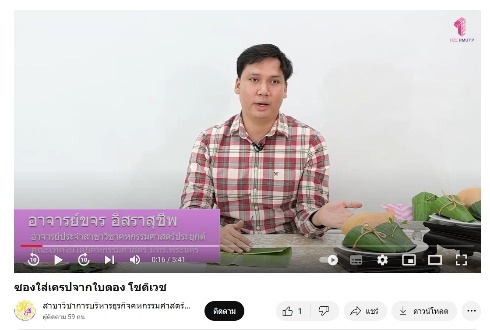 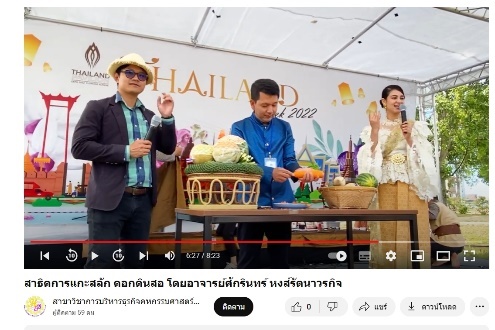  ในปีการศึกษา 2565 หลักสูตรจึงมีระบบอาจารย์ผู้รับผิดชอบหลักสูตรและอาจารย์ผู้สอนในหลักสูตร ประชุม วางแผนเพื่อเตรียมความพร้อมก่อนนักศึกษาเข้าศึกษา  อาจารย์ผู้รับผิดชอบหลักสูตรจัดอาจารย์ที่ปรึกษาให้แก่นักศึกษาใหม่ คณะกำหนดกิจกรรมการปฐมนิเทศนักศึกษาใหม่ร่วมกับฝ่ายกิจการนักศึกษาคณะจัดให้นักศึกษาเข้ารับการปฐมนิเทศนักศึกษากับทางคณะและทางมหาวิทยาลัยหลักสูตรจัดกิจกรรมให้นักศึกษาได้พบอาจารย์ที่ปรึกษาและรุ่นพี่ หลักสูตรจัดกิจกรรมการเรียนปรับพื้นฐานทางด้านทักษะปฏิบัติทางคหกรรมศาสตร์ ก่อนที่จะเปิดภาคการศึกษาประเมินผลการจัดกิจกรรมการเตรียมความพร้อมของนักศึกษาแผนภูมิการเตรียมความพร้อมก่อนเข้าศึกษา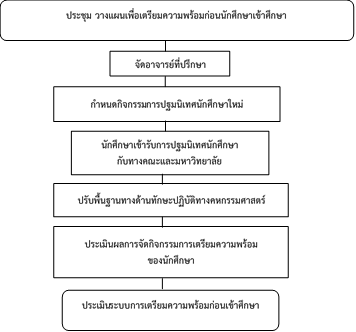 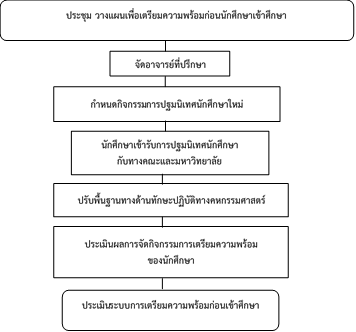  ในปีการศึกษา 2564  มีผลการดำเนินงาน ดังนี้ อาจารย์ผู้รับผิดชอบหลักสูตรและอาจารย์ผู้สอนในหลักสูตร ประชุมวางแผนเพื่อเตรียมความพร้อมในการรับนักศึกษาใหม่ ปี พ.ศ. 2565 โดยมีการจัดโครงการปฐมนิเทศพัฒนานักศึกษาใหม่ ประจำปีการศึกษา 2565อาจารย์ผู้รับผิดชอบหลักสูตรพิจารณาจัดรายชื่ออาจารย์ที่ปรึกษา เสนอไปยังฝ่ายวิชาการและวิจัย เพื่อพิจารณาจัดทำคำสั่งแต่งตั้งอาจารย์ที่ปรึกษาให้กับนักศึกษารุ่น 65 และจัดตาราง Home room 1 ชม : สัปดาห์  ดังนี้2.3) จัดกิจกรรมการปฐมนิเทศนักศึกษาใหม่ ประจำปีการศึกษา 2565 แก่นักศึกษาใหม่ ระดับปริญญาตรี หลักสูตร 4 ปี (ปกติ) และหลักสูตร 4 ปี (เทียบโอน) เพื่อให้นักศึกษาได้ทราบถึงระเบียบวินัย ข้อปฏิบัติในสถานศึกษา รวมถึงทราบถึงผู้บริหารระดับมหาวิทยาลัยและระดับคณะ พร้อมทั้งประชุมผู้ปกครองเพื่อชี้แจงรายละเอียด และนโยบาย แนวทางการปฏิบัติของมหาวิทยาลัยที่เกี่ยวข้องกับนักศึกษา เมื่อวันที่ 20 มิถุนายน 2565  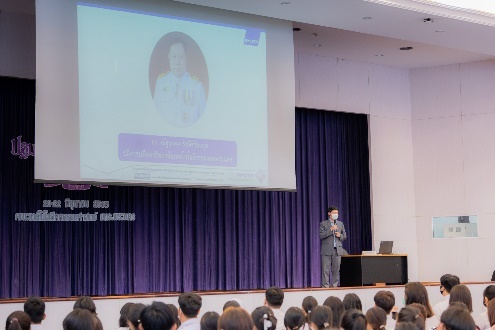 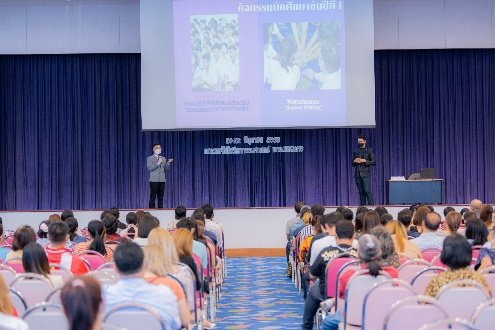 2.4) กิจกรรมการปฐมนิเทศนักศึกษาใหม่ สาขาวิชาคหรรมศาสตร์ โดยประกอบด้วยกิจกรรม ดังนี้กิจกรรมที่ 1 แนะนำสาขาวิชากิจกรรมที่ 2 แนะนำคณาจารย์ประจำสาขาวิชากิจกรรมที่ 3 กล่าวต้อนรับนักศึกษาใหม่ โดยหัวหน้าสาขาวิชา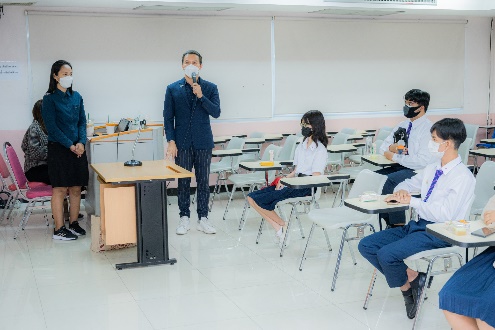 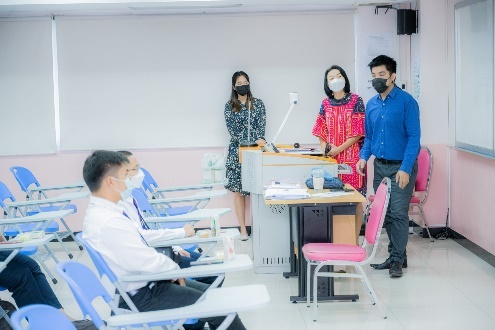 2.5) ผลการประเมินความพึงพอใจในการเข้าร่วมกิจกรรมการเตรียมความพร้อมของนักศึกษา พบว่า  นักศึกษามีความพึงพอใจอยู่ในระดับ มากที่สุด ที่ค่าเฉลี่ย  4.41 เมื่อสิ้นปีการศึกษา 2564  หลักสูตรได้ทบทวนและประเมินระบบการเตรียมความพร้อมก่อนเข้าศึกษา  พบว่า หลักสูตรได้ดำเนินการให้มีการปฐมนิเทศนักศึกษา แนะนำมหาวิทยาลัย คณะ หลักสูตร รวมถึงการพบอาจารย์ที่ปรึกษาเป็นรูปแบบออนไซต์ 100% และมีการรวบรวมองค์ความรู้ด้านคหกรรมศาสตร์ ด้านงานแกะสลัก งานประดิษฐ์ งานใบตองดอกไม้สด การจัดดอกไม้เพื่อเป็นการปรับพื้นฐานผ่านช่องทาง Youtube และ KM ของคณะ  ในปีการศึกษา 2565  มีผลการดำเนินงาน ดังนี้ อาจารย์ผู้รับผิดชอบหลักสูตรและอาจารย์ผู้สอนในหลักสูตรประชุม วางแผนเพื่อเตรียมความพร้อมนักศึกษาก่อนเข้าศึกษา เพื่อลดปัญหาการแรกเข้าของนักศึกษาที่มีประสบการณ์พื้นฐานในสายวิชาชีพแตกต่างกันอาจารย์ผู้รับผิดชอบหลักสูตรจัดอาจารย์ที่ปรึกษาให้แก่นักศึกษาใหม่ เพื่อให้นักศึกษาได้พบและรับคำปรึกษาทั้งทางวิชาการและวิชาชีพก่อนเปิดภาคการศึกษาในรูปแบบผสมผสานตลอดจนจบการศึกษาคณะกำหนดกิจกรรมการปฐมนิเทศนักศึกษาใหม่ร่วมกับฝ่ายกิจการนักศึกษาแบบออนไลน์คณะจัดทำสื่อการปฐมนิเทศนักศึกษาในรูปแบบออนไลน์ เพื่อรับฟังการบรรยาย แนะนำมหาวิทยาลัย คณะ และหลักสูตร หลักสูตรสร้างสื่อแนะนำสาขาวิชา สร้างสื่อการเรียนรู้ในรูปแบบออนไลน์ ผ่านช่อง Youtube ของสาขาวิชา หัวข้อความรู้พื้นฐานด้านงานแกะสลัก งานประดิษฐ์ งานใบตองดอกไม้สด และการจัดดอกไม้ เพื่อให้นักศึกษาได้มีความรู้เบื้องต้นก่อนเริ่มเรียนรายวิชาในหลักสูตรหลักสูตรสร้างข้อสอบวัดความรู้พื้นฐานในรูปแบบออนไลน์ เป็นแบบทดสอบก่อน-หลังเรียนผ่าน Google formประเมินผลการจัดกิจกรรมการเตรียมความพร้อมของนักศึกษาก่อนเข้าศึกษาผลการประเมินตนเอง  :  ......3....... คะแนนเหตุผล : .....(กรณีที่มีผลการประเมินตนเองที่ระดับ 4 หรือ 5 คะแนน) ......................ตัวบ่งชี้ผลการดำเนินงานการส่งเสริมและพัฒนานักศึกษา(ตัวบ่งชี้ 3.2) (กระบวนการ)1) การควบคุมการดูแลการให้คำปรึกษาวิชาการและแนะแนวแก่นักศึกษาในระดับปริญญาตรี        หลักสูตรได้มีระบบการควบคุมดูแลและการให้คำปรึกษาแก่นักศึกษา ตั้งแต่ปีการศึกษา 2557 และพัฒนากระบวนการถึงปีการศึกษา 2565 อย่างต่อเนื่อง  เมื่อสิ้นปีการศึกษา 2564 อาจารย์ผู้รับผิดชอบหลักสูตรได้ทบทวนกระบวนการควบคุมการดูแลให้คำปรึกษาวิชาการและแนะแนวแก่นักศึกษาในระดับปริญญาตรี พบว่า นักศึกษาต้องการรับการปรึกษาเพิ่มเติมเพื่อแก้ปัญหาข้อสงสัยนอกเหนือการให้คำปรึกษาปกติ  สาขาวิชาจึงเห็นควรมอบหมายอาจารย์ที่ปรึกษาให้คำแนะนำให้กับนักศึกษาในรูปแบบออนไลน์ในกลุ่มไลน์ รวมถึงแบบออนไซต์ปกติด้วย ดังนี้   ในปีการศึกษา 2565  หลักสูตรจึงมีระบบการควบคุมการดูแลการให้คำปรึกษาวิชาการและแนะแนวแก่นักศึกษาในระดับปริญญาตรี ดังนี้ฝ่ายวิชาการได้กำหนดให้สาขาวิชาเสนอรายชื่ออาจารย์ที่ปรึกษา เพื่อจัดทำคำสั่งแต่งตั้งอาจารย์ที่ปรึกษา กำกับดูแล การให้คำแนะนำปรึกษา ตักเตือน และดูแลความประพฤติแก่นักศึกษา ตลอดจนเพื่อให้การปฏิบัติงานดำเนินไปด้วยความถูกต้องมีประสิทธิภาพ อาจารย์ผู้รับผิดชอบหลักสูตรและสาขาวิชาประชุมการจัดตารางเรียนและตารางสอนของสาขาวิชา พร้อมจัดชั่วโมง Home Room สัปดาห์ละ 1 ครั้ง (1 ชม.) ไว้ในตารางเรียนของนักศึกษาและตารางสอนของอาจารย์ที่ปรึกษาด้วยอาจารย์ที่ปรึกษาทุกชั้นปี จัดทำแบบรายงานการเข้าพบที่ปรึกษา และส่งรายงานให้กับผู้รับผิดชอบหลักสูตรและหัวหน้าสาขาวิชา เพื่อทวนสอบและนำปัญหาต่าง ๆ ของนักศึกษาเข้าที่ประชุมเพื่อพิจารณาหาแนวทางแก้ไข โดยปัญหาที่เกิดขึ้นกับนักศึกษา พบว่า ส่วนใหญ่ขอคำปรึกษาปัญหาด้านการเงิน เนื่องจากการเรียนการสอนจะต้องใช้วัสดุในการเรียนซึ่งมีค่าใช้จ่ายในการเรียนจึงประสบปัญหา ซึ่งอาจารย์ผู้รับผิดชอบหลักสูตรรวมถึงอาจารย์ประจำหลักสูตร แนะแนวทางในการทำงานเสริมในช่วงเวลาที่ว่าง เพื่อก่อให้เกิดรายได้มากขึ้น และแนะนำให้นักศึกษายื่นเรื่องกองทุนกู้ยืมเพื่อการศึกษา (กยศ.) ได้อีกช่องทาง      อาจารย์ที่ปรึกษาส่งข้อมูลข่าวสารประชาสัมพันธ์ กำกับติดตาม  โดยสร้างช่องทางสื่อ Social Media Line Facebook ติดประกาศประชาสัมพันธ์เรื่องราวต่าง ๆ บนบอร์ดของสาขาวิชาจัดทำคำสั่งแต่งตั้งอาจารย์แนะแนวของสาขาวิชาคหกรรมศาสตร์ประยุกต์จัดตั้งกลุ่มไลน์แบ่งต่างห้องโดยให้อาจารย์ที่ปรึกษากำกับดูแล ในปีการศึกษา 2565  มีผลการดำเนินงาน ดังนี้ อาจารย์ผู้รับผิดชอบหลักสูตรประชุมพิจารณารายชื่ออาจารย์ที่ปรึกษา เพื่อจัดทำคำสั่งแต่งตั้งอาจารย์ที่ปรึกษา มีหน้าที่กำกับดูแล การให้คำแนะนำปรึกษา ตักเตือน และดูแลความประพฤติแก่นักศึกษา ตลอดจนเพื่อให้การปฏิบัติงานดำเนินไปด้วยความถูกต้องมีประสิทธิภาพ ในรูปแบบออนไลน์ ดังนี้ อาจารย์ผู้รับผิดชอบหลักสูตรและสาขาวิชาประชุมการจัดตารางเรียนและตารางสอนของสาขาวิชา พร้อมจัดชั่วโมง Home Room สัปดาห์ละ 1 ครั้ง (1 ชม.) ไว้ในตารางเรียนของนักศึกษาและตารางสอนของอาจารย์ที่ปรึกษาด้วย      1.3)	อาจารย์ที่ปรึกษาทุกชั้นปี จัดทำแบบรายงานการเข้าพบที่ปรึกษา และส่งรายงานให้กับอาจารย์ผู้รับผิดชอบหลักสูตร  เพื่อทวนสอบและนำปัญหาต่าง ๆ ของนักศึกษาและนำเข้าที่ประชุมสาขาวิชาเพื่อพิจารณาหาแนวทางแก้ไขร่วมกัน อาทิ ปัญหาเรื่องปัญหาภาวะทางเศรษฐกิจของผู้ปกครอง ที่ส่งผลให้นักศึกษาจำเป็นต้องทำงานเพื่อเลี้ยงครอบครัว มีปัญหาเรื่องการจ่ายค่าเทอมล่าช้า เครือข่ายสัญญาณอินเทอร์เน็ตบกพร่องของอาจารย์ผู้สอน เป็นต้น     1.4) อาจารย์ที่ปรึกษาส่งข้อมูลข่าวสารประชาสัมพันธ์ กำกับติดตามสื่อสารกับนักศึกษาโดยการสร้างช่องทางสื่อ Social Media Line /Facebook เพื่อสำรวจ แสดงความคิดเห็นกับข้อมูลข่าวสารต่าง ๆ ศึกษา 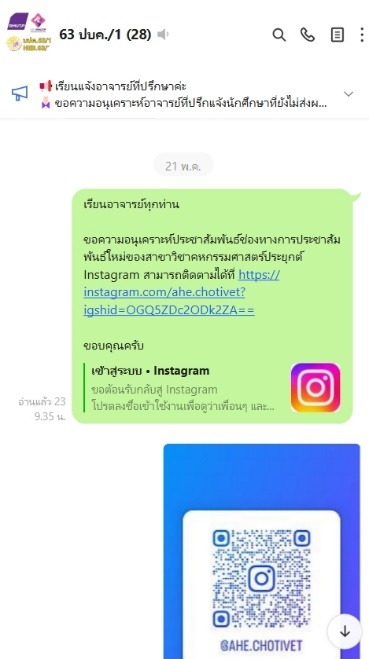 ติดประกาศประชาสัมพันธ์เรื่องราวต่าง ๆ บนบอร์ดของสาขาวิชา จัดทำคำสั่งแต่งตั้งอาจารย์แนะแนวของสาขาวิชาคหกรรมศาสตร์ประยุกต์ เพื่อให้ข้อมูลข่าวสารการแก้ปัญหาการเรียน การใช้ชีวิตต่าง ๆ  โดยในปีการศึกษา 2565  มีอาจารย์ขจร อิศราสุชีพ เป็นผู้ดูแลและประสานงาน เมื่อสิ้นปีการศึกษา 2564  อาจารย์ผู้รับผิดชอบหลักสูตรได้ทบทวนกระบวนการควบคุมการดูแลให้คำปรึกษาวิชาการและแนะแนวแก่นักศึกษาในระดับปริญญาตรี พบว่า นักศึกษาส่วนใหญ่ไม่กล้าเข้าพบอาจารย์ที่ปรึกษาแบบตัวต่อตัว มักจะขอคำปรึกษาผ่านช่องทางออนไลน์    ในปีการศึกษา 2565  หลักสูตรจึงมีการปรับปรุงระบบและกลไกจะมีระบบการควบคุมการดูแลการให้คำปรึกษาวิชาการและแนะแนวแก่นักศึกษาในระดับปริญญาตรี    ฝ่ายวิชาการได้กำหนดให้สาขาวิชาเสนอรายชื่ออาจารย์ที่ปรึกษา เพื่อจัดทำคำสั่งแต่งตั้งอาจารย์ที่ปรึกษา กำกับดูแล การให้คำแนะนำปรึกษา ตักเตือน และดูแลความประพฤติแก่นักศึกษา ตลอดจนเพื่อให้การปฏิบัติงานดำเนินไปด้วยความถูกต้องมีประสิทธิภาพ อาจารย์ผู้รับผิดชอบหลักสูตรและสาขาวิชาประชุมการจัดตารางเรียนและตารางสอนของสาขาวิชา พร้อมจัดชั่วโมง Home Room สัปดาห์ละ 1 ครั้ง (1 ชม.) ไว้ในตารางเรียนของนักศึกษาและตารางสอนของอาจารย์ที่ปรึกษา อาจารย์ที่ปรึกษาทุกชั้นปี จัดทำแบบรายงานการเข้าพบที่ปรึกษา และส่งรายงานให้กับผู้รับผิดชอบหลักสูตรและหัวหน้าสาขาวิชา  เพื่อทวนสอบและนำปัญหาต่าง ๆ ของนักศึกษาเข้าที่ประชุมเพื่อพิจารณาหาแนวทางแก้ไข อาจารย์ที่ปรึกษาส่งข้อมูลข่าวสารประชาสัมพันธ์ กำกับติดตาม โดยผ่านช่องทางสื่อออนไลน์ Line /facebook/googlemeet ติดประกาศประชาสัมพันธ์เรื่องราวต่าง ๆ บนบอร์ดของสาขาวิชา และเว็บไซต์สาขาจัดทำคำสั่งแต่งตั้งอาจารย์แนะแนวของสาขาวิชาคหกรรมศาสตร์ประยุกต์ สร้างช่องทางการประชาสัมพันธ์ใหม่ Instargam เพื่อให้เข้าถึงและรับความเห็นจากนักศึกษาจัดทำกลุ่มไลน์รวมนักศึกษาและอาจารย์ที่ปรึกษาให้ช่องทางการติดต่ออาจารย์โดยตรงกับนักศึกษา2) การพัฒนาศักยภาพนักศึกษาและการเสริมสร้างทักษะการเรียนรู้ในศตวรรษที่ 21       จากการปรับปรุงกระบวนการในการพัฒนาศักยภาพของนักศึกษา ในปีการศึกษา 2564 นำมาเป็นแนวทางในการพัฒนาและดำเนินงานในปีการศึกษา 2565 โดยมีกระบวนการดังต่อไปนี้หลักสูตรมีการประชุมวางแผน และทบทวนถึงกระบวนการการพัฒนาศักยภาพนักศึกษาและเสริมสร้างทักษะการเรียนรู้ในศตวรรษที่ 21  แจ้งข่าวประชาสัมพันธ์การจัดกิจกรรม/โครงการ แก่นักศึกษาเพื่อให้นักศึกษาเข้าร่วมสาขาวิชาร่วมกันพิจารณานักศึกษาเข้าร่วมกิจกรรม/โครงการอาจารย์ผู้รับผิดชอบหลักสูตรและอาจารย์ประจำหลักสูตร ร่วมประชุมเพื่อจัดสรรอาจารย์ดูแลนักศึกษา พิจารณาสนับสนุนค่าใช้จ่ายในการเข้าร่วมกิจกรรม/โครงการ ในกรณีที่มีค่าใช้จ่าย เช่น ค่าสมัคร ค่าวัสดุ เป็นต้นจัดทำบันทึกข้อความ แจ้งรายชื่อนักศึกษาไปยังผู้รับผิดชอบกิจกรรม/โครงการอาจารย์ผู้ดูแลติดตามผล และรายงานการเข้าร่วมกิจกรรม/โครงการ ของนักศึกษา ในปีการศึกษา 2565  มีผลการดำเนินงาน ดังนี้ มีการจัดการประชุมพื่อวางแผน และทบทวนกระบวนการพัฒนาศักยภาพและการเสริมสร้างทักษะการเรียนรู้ในศตวรรษที่ 21 โดยมีความเห็นร่วมกันว่าควรมีการสนับสนุนและส่งเสริมให้นักศึกษาเข้าร่วมกิจกรรม/โครงการ ต่างๆ ที่ทางคณะ มหาวิทยาลัย หรือหน่วยงานภายนอกจัดขึ้น และให้ประชาสัมพันธ์กิจกรรม/โครงการ ต่างๆ ไปยังนักศึกษาเพื่อทราบโดยทั่วถึง และอย่างต่อเนื่อง ผ่านทางสื่อสังคมออนไลน์ เช่น Line Facebook รวมถึง TikTok เพิ่มมากขึ้นแจ้งข่าวประชาสัมพันธ์กิจกรรม/โครงการแก่นักศึกษาเพื่อเข้าร่วมกิจกรรม/โครงการ ทั้งจากภายในและภายนอก นากจากนี้ยังแจ้งข่าวการแข่งขัน การประกวด ต่างๆ ของหน่วยงานภายนอก เพื่อผลักดันให้นักศึกษาได้ส่งผลงานเข้าร่วมการแข่งขัน การประกวด เพื่อให้นักศึกษาสามารถนำความรู้ที่ได้รับจากการเรียนการสอนไปใช้ในการแข่งขันในระดับชาติ และนานาชาติ เช่น2.1 การแข่งขันทักษะฝีมือแรงงานแห่งชาติ สาขาช่างจัดดอกไม้ โดยนักศึกษาสาขาวิชาคหกรรมศาสตร์ประยุกต์ได้รับรางวัล รองชนะเลิศอันดับ 1 สาขาช่างจัดดอกไม้ ระดับภูมิภาค (ภาคกลาง)2.2 การจัดทดสอบมาตรฐานฝีมือแรงงานแห่งชาติ สาขาช่างจัดดอกไม้ โดยนักศึกษาสาขาวิชา
คหกรรมศาสตร์ประยุกต์เข้าร่วมการทดสอบทักษะฝีมือแรงงาน ระดับ 1 ในสาขาช่างจัดดอกไม้ด้วย2.3 การแข่งขันและประกวด ตามหน่วยงานภายนอก เช่น การประกวดการประดิษฐ์กระทงในหน่วยงานทั้งภาครัฐ และเอกชนสาขาวิชาร่วมพิจารณานักศึกษาเข้าร่วม กิจกรรม/โครงการ โดยพิจารณาจากรายละเอียดที่ทางผู้จัดกำหนด รวมถึงความสนใจ ความถนัด และความต้องการเข้าร่วมกิจกรรมของนักศึกษา เช่น โครงการตามรอยพระราชดำริเพื่ออนุรักษ์และพัฒนาผลิตภัณฑ์เพื่อใช้ประโยชน์จากพันธุกรรมพืช โดยนักศึกษาที่เข้าร่วมโครงการได้แก่ นักศึกษาชั้นปีที่ 3 ในปีการศึกษา 2565 หลักสูตรได้ดำเนินการส่งนักศึกษาเข้าร่วมกิจกรรม/โครงการ ที่จัดขึ้นโดยคณะ มหาวิทยาลัย และหน่วยงานภายนอก เพื่อส่งเสริมการพัฒนาศักยภาพนักศึกษาและการเสริมสร้างทักษะการเรียนรู้ในศตวรรษที่ 21 โดยประกอบด้วย 4 กลุ่มหลัก ดังนี้กลุ่มวิชาหลัก (Core subjects)การพัฒนาการเรียนการสอน โดยมุ่งเน้นให้นักศึกษา ได้รับความรู้ที่หลากหลายจากอาจารย์ผู้รับผิดชอบหลักสูตร อาจารย์ประจำหลักสูตร และวิทยากรภายนอก และส่งเสริมให้เกิดการเรียนรู้นอกชั้นเรียน เพื่อเพิ่มความรู้ความเข้าใจทางด้านวิชาชีพให้มากขึ้น ส่งผลให้นักศึกษาเกิดความรอบรู้ ทันสมัย สอดคล้องกับสังคมยุคปัจจุบัน เกิดการพัฒนาตนเอง สามารถนำความรู้ที่ได้ไปบูรณาการกับรายวิชาอื่นได้ โดยมีรายละเอียดดังนี้ด้านการทำนุบำรุงศิลปวัฒนธรรมรายวิชาเอกลักษณ์ทางวัฒนธรรมในงานคหกรรมศาสตร์ นำความรู้ในงานศิลปะและวัฒนธรรมไทยในด้านต่างๆ มาบูรณาการกับการเรียนการสอน โดยกำหนดให้นักศึกษานำศิลปะและวัฒนธรรมของไทยในแต่ละสมัย และภูมิภาคต่างๆ มาประยุกต์ และแสดงแนวคิดในการอนุรักษ์ โดยบูรณาการร่วมกับสาขาวิชา และนำแนวคิดไปใช้ในการศึกษาโครงงานพิเศษทางคหกรรมศาสตร์ ด้านการบริการวิชาการรายวิชาการแกะสลักผักผลไม้และงานใบตอง เป็นรายวิชาที่ส่งเสริมให้นักศึกษาคิดค้นทดลอง โดยนำรูปแบบการเรียนการสอนมาต่อยอดให้เป็นผลงานที่สามารถนำไปใช้ได้จริง สามารถพัฒนาองค์ความรู้ในสาขาวิชาคหกรรมศาสตร์ประยุกต์ พร้อมทั้งถ่ายทอดองค์ความรู้ให้กับชุมชน และผู้สนใจ เช่น การนำผลงานการแกะสลักผักและผลไม้ของนักศึกษาจัดแสดงโชว์ผลงาน ณ ทำเนียบรัฐบาล เพื่อต้อนรับผู้นำจากต่างประเทศ การนำความรู้ไปเผยแพร่ยังหน่วยงานภายนอก โดยนำนักศึกษาที่ได้รับความรู้จากการเรียนการสอนลงพื้นที่เพื่อเป็นผู้ช่วยวิทยากรในโครงการดาบสอาสา ประจำปีการศึกษา 2565 ในทักษะทางด้านต่างๆ เช่น การจัดดอกไม้ หลักการวิชาชีพทางคหกรรมศาสตร์ ธุรกิจรับจักงาน เป็นต้นด้านการวิจัยรายวิชาการพัฒนาผลิตภัณฑ์ของขวัญของที่ระลึก มีการบูรณาการจากหน่วยงานภายนอกซึ่งได้จากการทำโครงงานพิเศษ การลงชุมชน และการพัฒนาผลิตภัณฑ์ให้ชุมชน จึงนำแนวคิดและวิธีการพัฒนาจากกระบวนการดั่งกล่าวข้างต้น มาใช้ในการเรียนการสอน มอบแนวคิดผลิตภัณฑ์นั้นๆให้นักศึกษาคิดวิเคราะห์ พัฒนา จนถึงการวางจัดจำหน่าย เพื่อเป็นการวัดและประเมินผลของการทำผลิตภัณฑ์นั้น รวมถึงการนำโครงงานพิเศษออกเผยแพร่ตามงานประชุมวิชาการต่างๆ เพื่อส่งเสริมทักษะการนำเสนอผลงาน ให้นักศึกษากล้าพูด กล้าทำงานกับคนหมู่มาก โดยนักศึกษาสาขาวิชา
คหกรรมศาสตร์ประยุกต์ ได้รับรางวัลจากผลงานสิ่งประดิษฐ์และนวัตกรรม ในการประชุมวิชาการระดับชาติ มหาวิทยาลัยเทคโนโลยีราชมงคล ครั้งที่ 11 จำนวน 5 รางวัล 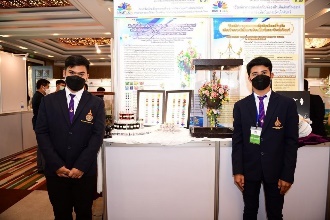 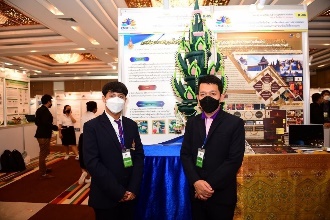 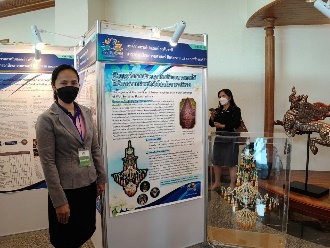 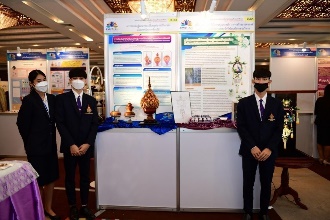 3.1.2 นักศึกษาแสดงผลงานโดยการเป็นผู้ช่วยช่างจัดดอกไม้ ณ ทำเนียบรัฐบาล เพื่อต้อนรับผู้นำจากประเทศต่างๆ ที่มาเยือนประเทศไทย เสริมสร้างทักษาะทางด้านการทำงานอย่างเป้นระบบ สามารถทำงานร่วมกันได้อย่างสมบูรณ์ และประสบความสำเร็จตามวัตถุประสงค์ของงาน และนักศึกษาชั้นปีที่ 4 แสดงนิทรรศการการปฏิบัติงานสหกิจศึกษา ประจำปีการศึกษา 2565 เพื่อแสดงถึง
องค์ความรู้ที่ได้รับจากการออกสหกิจกลุ่มทักษะชีวิตและอาชีพนายศุภสิน  อรุณเรื่อ ร่วมเป็นอาสาดาบส ถ่ายทอดองค์ความรู้แก่ศิษย์                 พระดาบส หลักสูตรเคหบริบาล ในหัวข้อ “การจัดดอกไม้”นักศึกษาชั้นปีที่ 2 เข้าร่วมโครงการปลูกจิตสำนึกนักศึกษาเพื่อสร้างความรับผิดชอบต่อสังคม ตามนโยบาย 3D ประจำปีการศึกษา 2565 เพื่อปลูกฝังจิตสำนึกของนักศึกษาในด้านต่างๆนางสาวปภัสรา สถริวัฒน์ นางสาวพัชรี เรืองขำ นายชนะชล โชติกามาศ และนางสาวพันธิตรา ยอดโอวาท เข้าร่วมการประกวดการประดิษฐ์กระทง ภายใต้คอนเซ็ปต์ “นัมเบอร์วัน หลงรักษ์ไทย” ซึ่งเป็นการนำความรู้จากการเรียนการสอนไปใช้ต่อยอดผ่านกระบวนการทางความคิดอย่างสร้างสรรค์ โดยนำความรู้จากรายวิชาแกะสลักผักผลไม้และงานใบตอบ ไปใช้ในการประกวดนายพรลภัส ล้นเหลือ นายอัคนิน ถิ่นช่วง และนายชยุตพงศ์ แก่นเกตุ เข้าร่วมการประกวดการประดิษฐ์กระทง ภายใต้คอนเซ็ปต์ “กระทงไทยแฟนซี จากวัสดุธรรมชาติ” ซึ่งเป็นการนำความรู้จากการเรียนการสอนไปใช้ต่อยอดผ่านกระบวนการทางความคิดอย่างสร้างสรรค์ ใช้ความรู้ที่ได้รับจากรายวิชาศิลปะงานใบตองในการประกวดรายวิชาการจัดดอกไม้ โดยอาจารย์อนุสรณ์ ใจทน ได้เสริมทักษะทางด้านการนำเสนอผลงาน ทักษะการพูด หลังจากนักศึกษาประดิษฐ์ชิ้นงาน เป็นการจำลองสถานการณ์จริง และส่งเสริมความคิดสร้างสรรค์ในการแสดงผลงาน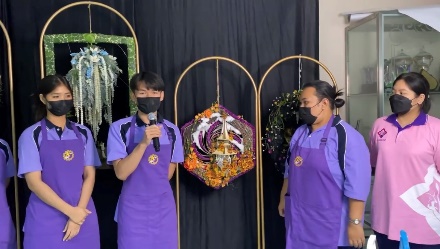 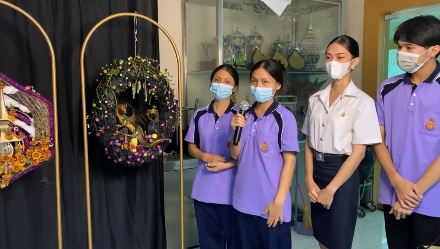 กลุ่มทักษะการเรียนรู้ และนวัตกรรมตัวแทนนักศึกษาชั้นปีที่ 3 เข้าร่วมโครงการตามรอยพระราชดำริเพื่ออนุรักษ์และพัฒนาผลิตภัณฑ์เพื่อใช้ประโยชน์จากพันธุกรรมพืช ณ คณะเทคโนโลยีคหกรรมศาสตร์ มทร.พระนคร และกลุ่มท่องเที่ยวเชิงเกษตรคลองมหาสวัสดิ์ จังหวัดนครปฐม โดยนักศึกษาเกิดกระบวนการเรียนรู้ในเรื่องพันธุกรรมพืช และสร้างนวัตกรรมใหม่ ๆ ได้ และมีการนำเสนอสิ่งประดิษฐ์ทางงานคหกรรมศาสตร์ “ช่อดอกไม้จากผักตบชวา” ซึ่งเป็นของเหลือทิ้งหรือขยะภายในชุมชน มานำเสนอผลงานโดยยึดหลักความคิดสร้างสรรค์นักศึกษานำความรู้ที่ได้จากการเรียนการสอนนำมาพัฒนา และต่อยอดทางนวัตกรรมในงานคหกรรมศาสตร์ผ่านการเขียนโครงงานพิเศษที่หลากหลายและแปลกใหม่นักศึกษาเกิดการเรียนรู้ด้วยตนเองทั้งภายใน และภายนอกห้องเรียน เพื่อเพิ่มทักษะทางด้านความรู้ในทุกๆ รายวิชา เช่น การค้นคว้าความรู้จากสังคมออนไลน์ เช่น Youtube และ TikTok กลุ่มสารสนเทศ สื่อ และเทคโนโลยี3.4.1 นักศึกษาชั้นปีที่ 4 ทุกคนเข้าร่วมการทดสอบความรู้ก่อนสำเร็จการศึกษา ด้านเทคโนโลยีสารสนเทศและการสื่อสาร และด้านภาษาอังกฤษ ซึ่งทำการสอบเป็นประจำในทุกปีการศึกษา3.4.2 นักศึกษามีการจัดทำสื่อการเรียนรู้เผยแพร่สื่อออนไลน์ จัดทำในรูปแบบวีดีโอนำเสอนผลงานลงในสื่อโซเชียลมีเดียช่องทางต่าง ๆ ทั้งของคณะ สาขาวิชา รวมถึงช่องทางออนไลน์ของนักศึกษาเอง ผ่านรายวิชาเทคนิคการจัดดอกไม้ โดยมีอาจารย์อนุสรณ์ ใจทน เป็นผู้ควบคุมการเรียนการสอน3.4.3 นักศึกษามีการนำเสนอผลงานทางวิชาการโดยการนำเสนอเผยแพร่โครงงานพิเศษของตน ผ่านการประชุมวิชาการต่าง ๆ โดยการนำเสนอนวัตกรรมและสิ่งประดิษฐ์ทางคหกรรมศาสตร์ เพื่อฝึกสถานการณ์จำลองในการนำเสนอผลงานและเป็นการส่งเสริมความคิดสรรค์ทางวิชาชีพและวิชาการให้กับนักศึกษา 3.4.4 นักศึกษามีการใช้สื่อออนไลน์ เช่น TikTok ในการประชาสัมพันธ์การเรียนการสอนต่าง ๆ ผ่านรายวิชาศิลปะการจัดพาน ซึ่งมีผู้เข้าชม 2.7 ล้าน การรับชม และนำเสนอผลงานที่ได้จากการเรียนการสอนในรายวิชาผลิตภัณฑ์งานใบตอง นักศึกษาจัดทำต้นคริสต์มาสจากใบตอง ในช่วงเทศกาลคริสต์มาส เผยแพร่งวีดีโอผลงาน ซึ่งเป็นที่โด่งดังในสังคม และมีสถานีโทรทัศน์ขอเข้าถ่ายทำบรรยาการการเรียนการสอนในรายวิชานั้น โดยมีอาจารย์ขจร อิศราสุชีพ เป็นผู้ควบคุมการเรียนการสอน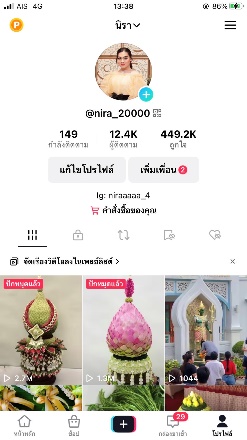 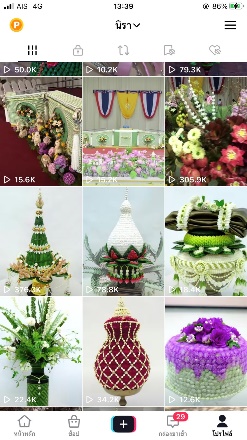 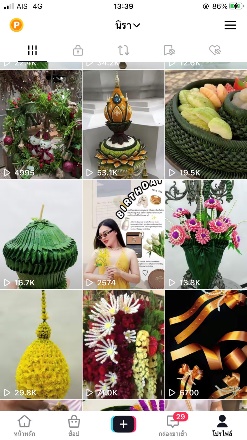 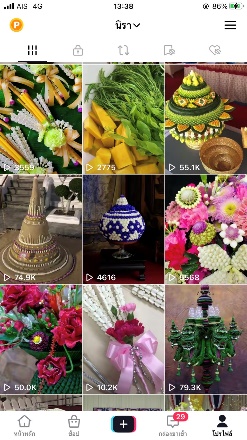 อาจารย์ผู้รับผิดชอบหลักสูตรและอาจารย์ประจำหลักสูตร ร่วมกันประชุมเพื่อจัดอาจารย์ดูแลให้กับนักศึกษา โดยพิจารณาจากการเป็นอาจารย์ที่ปรึกษาเป็นผู้ประสานงานในกิจกรรม/โครงการนั้น หรือตามความสนใจเข้าร่วมกิจกรรมของอาจารย์หลักสูตรจัดทำบันทึกข้อความ แจ้งรายชื่อนักศึกษาไปยังผู้รับผิดชอบโครงการ พร้อมรายชื่ออาจารย์ผู้ดูแล เพื่อกำกับดูแลนักศึกษาให้นักศึกษาได้รับประโยชน์จากโครงการตรงตามวัตุประสงค์ของโครงการด้วย โดยมีตัวอย่างโครงการที่นักศึษาสาขาวิชาคหกรรมศาสตร์ประยุกต์เข้าร่วม เช่นโครงการตามรอยพระราชดำริเพื่ออนุรักษ์และพัฒนาผลิตภัณฑ์เพื่อใช้ประโยชน์จากพันธุกรรมพืช อาจารย์ศุภสิทฐ์  วราศิลป์ เป็นผู้ดูแลโครงการแนะแนวเชิงรุก อาจารย์ขจร  อิศราสุชีพ เป็นผู้ดูแลโครงการปลูกจิตสำนึกนักศึกษาเพื่อสร้างความรับผิดชอบต่อสังคมตามนโยบาย 3D อาจารย์ศุภสิทฐ์  วราศิลป์ และอาจารย์ขจร  อิศราสุชีพ เป็นผู้ดูแลการแข่งขันทักษะฝีมือแรงงานแห่งชาติ สาขาช่างจัดดอกไม้ อาจารย์อนุสรณ์  ใจทน 
เป็นผู้ดูแล การจัดทดสอบมาตรฐานฝีมือแรงงานแห่งชาติ สาขาช่างจัดดอกไม้ อาจารย์รุ่งฤทัย  
รำพึงจิต เป็นผู้ดูแลอาจารย์ผู้ดูแลติดตามผล และรายงานผลการเข้าร่วมกิจกรรม/โครงการของนักศึกษา จากการเข้าร่วมการแข่งขัน การประกวด หรือการเข้าร่วมกิจกรรม/โครงการต่างๆ พบว่า นักศึกษามีผลการพัฒนาศักยภาพนักศึกษาและการเสริมสร้างทักษะการเรียนรู้ในศตวรรษที่ 21 ได้เป็นอย่างดี มีความกล้าในการสื่อสารทั้งภาษาไทย และภาษาต่างประเทศ มีความกล้าในการนำเสนอผลงาน พัฒนาตนเองในด้านสายงานคหกรรมศาสตร์ได้เป็นอย่างดี มีความรู้ความเข้าใจในกระบวนการทำงานมากขึ้น การร่วมได้เป็นดาบสอาสา และผู้ช่วยวิทยากร ทำให้นักศึกษาเกิดทักษะความคิดอย่างเป็นระบบ และเข้าใจกระบวนการทำงาน รวมทั้งทำให้หลักสูตรสามารถกำหนดแนวทางการสร้างขวัญและกำลังใจให้กับนักศึกษา ในเรื่องของการจัดทำวุฒิบัตร ทุนการศึกษา ให้กับนักศึกษาที่เข้าร่วม เพื่อเป็นการกระตุ้นให้นักศึกษาส่งผลงานของตนเองเข้าร่วมการประกวดและการแข่งขันมากขึ้นทั้งในระดับชาติ และนานาชาติ       จากการดำเนินงานของหลักสูตรตลอดระยะเวลาที่ผ่านมา มีโครงการและกิจกรรมที่เกิดขึ้นทั้งกิจกรรมที่มีการต่อเนื่องและกิจกรรมที่เกิดขึ้นใหม่ โดยมีรายละเอียดดังนี้กิจกรรมต่อเนื่องนักศึกษาแสดงผลงานโดยการเป็นผู้ช่วยช่างจัดดอกไม้ ณ ทำเนียบรัฐบาล เพื่อต้อนรับผู้นำจากประเทศต่างๆ ที่มาเยือนประเทศไทย และนักศึกษาชั้นปีที่ 4 แสดงนิทรรศการการปฏิบัติงานสหกิจศึกษา ประจำปีการศึกษา 2565กลุ่มทักษะชีวิตและอาชีพนายศุภสิน  อรุณเรื่อ ร่วมเป็นอาสาดาบส ถ่ายทอดองค์ความรู้แก่ศิษย์                 พระดาบส หลักสูตรเคหบริบาลนักศึกษาชั้นปีที่ 2 เข้าร่วมโครงการปลูกจิตสำนึกนักศึกษาเพื่อสร้างความรับผิดชอบต่อสังคม ตามนโยบาย 3D ประจำปีการศึกษา 2565นางสาวปภัสรา สถริวัฒน์ นางสาวพัชรี เรืองขำ นายชนะชล โชติกามาศ และนางสาวพันธิตรา ยอดโอวาท เข้าร่วมการประกวดการประดิษฐ์กระทง ภายใต้คอนเซ็ปต์ “นัมเบอร์วัน หลงรักษ์ไทย” ซึ่งเป็นการนำความรู้จากการเรียนการสอนไปใช้ต่อยอดผ่านกระบวนการทางความคิดอย่างสร้างสรรค์นายพรลภัส ล้นเหลือ นายอัคนิน ถิ่นช่วง และนายชยุตพงศ์ แก่นเกตุ เข้าร่วมการประกวดการประดิษฐ์กระทง ภายใต้คอนเซ็ปต์ “กระทงไทยแฟนซี จากวัสดุธรรมชาติ” ซึ่งเป็นการนำความรู้จากการเรียนการสอนไปใช้ต่อยอดผ่านกระบวนการทางความคิดอย่างสร้างสรรค์กลุ่มทักษะการเรียนรู้ และนวัตกรรมตัวแทนนักศึกษาชั้นปีที่ 3 เข้าร่วมโครงการตามรอยพระราชดำริเพื่ออนุรักษ์และพัฒนาผลิตภัณฑ์เพื่อใช้ประโยชน์จากพันธุกรรมพืช ณ คณะเทคโนโลยีคหกรรมศาสตร์ มทร.พระนคร และกลุ่มท่องเที่ยวเชิงเกษตรคลองมหาสวัสดิ์ จังหวัดนครปฐม โดยนักศึกษาเกิดกระบวนการเรียนรู้ในเรื่องพันธุกรรมพืช และสร้างนวัตกรรมใหม่ๆ ได้นักศึกษานำความรู้ที่ได้จากการเรียนการสอนนำมาพัฒนา และต่อยอดทางนวัตกรรมในงานคหกรรมศาสตร์ผ่านการเขียนโครงงานพิเศษนักศึกษาเกิดการเรียนรู้ด้วยตนเองทั้งภายใน และภายนอกห้องเรียน เพื่อเพิ่มทักษะทางด้านความรู้ในทุกๆ รายวิชากลุ่มสารสนเทศ สื่อ และเทคโนโลยี3.4.1 นักศึกษาชั้นปีที่ 4 ทุกคนเข้าร่วมการทดสอบความรู้ก่อนสำเร็จการศึกษา ด้านเทคโนโลยีสารสนเทศและการสื่อสาร และด้านภาษาอังกฤษ3.4.2 นักศึกษามีการจัดทำสื่อการเรียนรู้เผยแพร่สื่อออนไลน์ ผ่านรายวิชาเทคนิคการจัดดอกไม้ โดยมีอาจารย์อนุสรณ์ ใจทน เป็นผู้สอน3.4.3 นักศึกษามีการนำเสนอผลงานทางวิชาการโดยการนำเสนอเผยแพร่โครงงานพิเศษของตน ผ่านการประชุมวิชาการต่างๆ3.4.4 นักศึกษามีการใช้สื่อออนไลน์ เช่น TikTok ในการประชาสัมพันธ์การเรียนต่างๆ ผ่านรายวิชาผลิตภัณฑ์งานใบตอง ซึ่งมีผู้เข้าชมจำนวนมาก และสถานีโทรทัศน์ขอเข้าถ่ายทำบรรยาการการเรียนการสอนในรายวิชานั้นอาจารย์ผู้รับผิดชอบหลักสูตรและอาจารย์ประจำหลักสูตร ร่วมกันประชุมเพื่อจัดอาจารย์ดูแลให้กับนักศึกษา โดยพิจารณาจากการเป็นอาจารย์ที่ปรึกษาเป็นผู้ประสานงานในกิจกรรม/โครงการนั้น หรือตามความสนใจเข้าร่วมกิจกรรมของอาจารย์หลักสูตรจัดทำบันทึกข้อความ แจ้งรายชื่อนักศึกษาไปยังผู้รับผิดชอบโครงการ พร้อมรายชื่ออาจารย์ผู้ดูแล เช่นโครงการตามรอยพระราชดำริเพื่ออนุรักษ์และพัฒนาผลิตภัณฑ์เพื่อใช้ประโยชน์จากพันธุกรรมพืช อาจารย์ศุภสิทฐ์  วราศิลป์ เป็นผู้ดูแลโครงการแนะแนวเชิงรุก อาจารย์ขจร  อิศราสุชีพ เป็นผู้ดูแลโครงการปลูกจิตสำนึกนักศึกษาเพื่อสร้างความรับผิดชอบต่อสังคมตามนโยบาย 3D อาจารย์ศุภสิทฐ์  วราศิลป์ และอาจารย์ขจร  อิศราสุชีพ เป็นผู้ดูแลการแข่งขันทักษะฝีมือแรงงานแห่งชาติ สาขาช่างจัดดอกไม้ อาจารย์อนุสรณ์  ใจทน 
เป็นผู้ดูแล การจัดทดสอบมาตรฐานฝีมือแรงงานแห่งชาติ สาขาช่างจัดดอกไม้ อาจารย์รุ่งฤทัย  
รำพึงจิต เป็นผู้ดูแลอาจารย์ผู้ดูแลติดตามผล และรายงานผลการเข้าร่วมกิจกรรม/โครงการของนักศึกษา จากการเข้าร่วมการแข่งขัน การประกวด หรือการเข้าร่วมกิจกรรม/โครงการต่างๆ พบว่า นักศึกษามีผลการพัฒนาศักยภาพนักศึกษาและการเสริมสร้างทักษะการเรียนรู้ในศตวรรษที่ 21  ได้เป็นอย่างดี มีความกล้าในการสื่อสารทั้งภาษาไทย และภาษาต่างประเทศ มีความกล้าในการนำเสนอผลงาน พัฒนาตนเองในด้านสายงานคหกรรมศาสตร์ได้เป็นอย่างดี มีความรู้ความเข้าใจในกระบวนการทำงานมากขึ้น การร่วมได้เป็นดาบสอาสา และผู้ช่วยวิทยากร ทำให้นักศึกษาเกิดทักษะความคิดอย่างเป็นระบบ และเข้าใจกระบวนการทำงาน รวมทั้งทำให้หลักสูตรสามารถกำหนดแนวทางการสร้างขวัญและกำลังใจให้กับนักศึกษา ในเรื่องของการจัดทำวุฒิบัตร ทุนการศึกษา ให้กับนักศึกษาที่เข้าร่วม เพื่อเป็นการกระตุ้นให้นักศึกษาส่งผลงานของตนเองเข้าร่วมการประกวดและการแข่งขันมากขึ้นทั้งในระดับชาติ และนานาชาติ       จากการดำเนินงานของหลักสูตรตลอดระยะเวลาที่ผ่านมา มีโครงการและกิจกรรมที่เกิดขึ้นทั้งกิจกรรมที่มีการต่อเนื่องและกิจกรรมที่เกิดขึ้นใหม่ โดยมีรายละเอียดดังนี้กิจกรรมต่อเนื่องกิจกรรมเกิดขึ้นใหม่          ผลจากการจัดกิจกรรม พบว่า นักศึกษามีความพึงพอใจในการจัดกิจกรรมต่างๆ เป็นอย่างดีทำให้นักศึกษาใหม่ มีการพัฒนาตนเอง ปรับตัว และเตรียมความพร้อมก่อนเรียนได้ ในส่วนของนักศึกษาชั้นปีที่ 2 – 4 ได้มีการพัฒนาอย่างต่อเนื่องทั้งในด้านทฤษฎีและปฏิบัติรวมถึงการเตรียมความพร้อมสู่การทำงานหลักจากจบการศึกษา เห็นได้จากผลกระประเมินคุณลักษณะที่พึงประสงค์ (ตามตัวบ่งชี้ที่ 2.1) และผลการประเมินของผู้ใช้บัณฑิต จึงทำให้หลักสูตรยังคงนำขั้นตอนดังกล่าวไปใช้ในปีการศึกษา 2566 ต่อไปผลการประเมินตนเอง  :  ........4........ คะแนนเหตุผล : มีผลจากการปรับปรุงอย่างเป็นรูปธรรมจากกิจกรรมต่อเนื่องและกิจกรรมใหม่ ซึ่งจะเห็นได้จาก ตัวบ่งชี้ที่ 2.1 ที่มีผลการประเมินอยู่ในเกณฑ์ ดีมาก (4.73)ตัวบ่งชี้ผลการดำเนินงานผลที่เกิดกับนักศึกษา(ตัวบ่งชี้ 3.3)(ผลลัพธ์)หมายเหตุ  นักศึกษาตกค้าง ปีการศึกษา 2559 จำนวน 1 คน จบปีการศึกษา 2565 จำนวน 1 คน*อัตราคงอยู่ =  -  x 100**อัตราสำเร็จการศึกษา =   x 1001) อัตราการคงอยู่ นักศึกษารุ่น 2562 มีอัตราการคงอยู่ที่น้อยลงกว่ารุ่น 2561 ทั้งนี้จำนวนที่ลาออกและคัดชื่อออกสะสม โดยอาจารย์ที่ปรึกษาและอาจารย์ผู้รับผิดชอบหลักสูตรได้มีการสอบถามไปยังเด็กและครอบครัว พบว่า ภาวะทางเศษรฐกิจของผู้ปกครอง ที่ส่งผลให้นักศึกษาจำเป็นต้องทำงานเพื่อเลี้ยงครอบครัว และมีนักศึกษาจำนวนหนึ่งไม่สามารถเรียนในวิชาปฏิบัติการด้านคหกรรมศาสตร์ได้2) การสำเร็จการศึกษา   นักศึกษารุ่น 2560 - 2562 มีอัตราการสำเร็จการศึกษา ที่ไม่คงที่ ทั้งนี้เนื่องมาจากเด็กตกค้างในรายวิชาโครงงานพิเศษ ซึ่งต้องใช้ความรับผิดชอบและใช้ค่าใช้จ่ายในการดำเนินการ 3) ความพึงพอใจและผลการจัดการข้อร้องเรียนของนักศึกษา การประเมินความพึงพอใจของนักศึกษาต่อการรับสมัครนักศึกษาและการส่งเสริมและพัฒนานักศึกษาการประเมินความพึงพอใจของนักศึกษาต่อการการจัดการข้อร้องเรียนผลการประเมินตนเอง  :  3 คะแนนเหตุผล : .....(กรณีที่มีผลการประเมินตนเองที่ระดับ 4 หรือ 5 คะแนน) ......................คุณลักษณะบัณฑิตที่พึงประสงค์ผลรวมของค่าคะแนนที่ได้จากการประเมินค่าเฉลี่ยคะแนนประเมิน(คะแนนเต็ม 5)คุณลักษณะบัณฑิตที่พึงประสงค์จำนวนบัณฑิตที่ได้รับการประเมินค่าเฉลี่ยคะแนนประเมิน(คะแนนเต็ม 5)1. ด้านคุณธรรมจริยธรรม95.24.761. ด้านคุณธรรมจริยธรรม204.762. ด้านความรู้93.64.682. ด้านความรู้204.683. ด้านทักษะทางปัญญา94.84.743. ด้านทักษะทางปัญญา204.744. ด้านทักษะความสัมพันธ์ระหว่างบุคคลและความรับผิดชอบ964.804. ด้านทักษะความสัมพันธ์ระหว่างบุคคลและความรับผิดชอบ204.805. ด้านทักษะการวิเคราะห์เชิงตัวเลข การสื่อสาร และการใช้เทคโนโลยีสารสนเทศ92.64.635. ด้านทักษะการวิเคราะห์เชิงตัวเลข การสื่อสาร และการใช้เทคโนโลยีสารสนเทศ204.636. ด้านทักษะพิสัย (ทักษะปฏิบัติ)95.44.776. ด้านทักษะพิสัย (ทักษะปฏิบัติ)204.77ผลการประเมินตนเอง : ค่าเฉลี่ยคะแนนผลประเมิน 6 ด้าน94.64.73 คะแนนผลการประเมินตนเอง : ค่าเฉลี่ยคะแนนผลประเมิน 6 ด้าน204.73 คะแนนข้อมูลพื้นฐานจำนวนร้อยละ1. จำนวนบัณฑิตทั้งหมด44100.00 %2. จำนวนบัณฑิตระดับปริญญาตรีที่ตอบแบบสำรวจเรื่องการมีงานทำภายใน 1 ปี หลังสำเร็จการศึกษา44100.00 %3. จำนวนบัณฑิตระดับปริญญาตรีที่ได้งานทำภายใน 1 ปี หลังสำเร็จการศึกษา (ไม่นับรวมผู้ประกอบอาชีพอิสระ)2659.09 %ตรงสาขาที่เรียน1557.69 %ไม่ตรงสาขาที่เรียน1142.31 %4. จำนวนบัณฑิตระดับปริญญาตรีที่ประกอบอาชีพอิสระ920.45 %5. จำนวนผู้สำเร็จการศึกษาระดับปริญญาตรีที่มีงานทำก่อนเข้าศึกษา12.27 %6. จำนวนบัณฑิตระดับปริญญาตรีที่ศึกษาต่อระดับบัณฑิตศึกษา24.55 %7. จำนวนบัณฑิตระดับปริญญาตรีที่อุปสมบท00.00%8. จำนวนบัณฑิตระดับปริญญาตรีที่เกณฑ์ทหาร00.00 %9. จำนวนบัณฑิตระดับปริญญาตรีที่มีกิจการของตนเองที่มีรายได้ประจำอยู่แล้ว00.00 %วิธีคำนวณ วิธีคำนวณ 85.37 %ผลการประเมินตนเอง (กำหนดให้คะแนนเต็ม 5 = ร้อยละ 100)  : 4.27 คะแนนผลการประเมินตนเอง (กำหนดให้คะแนนเต็ม 5 = ร้อยละ 100)  : 4.27 คะแนนผลการประเมินตนเอง (กำหนดให้คะแนนเต็ม 5 = ร้อยละ 100)  : 4.27 คะแนนรหัสหลักฐานรายการ3.1 - 01สถิติย้อนหลังนักศึกษา 3 ปี3.1 - 02รายงานผู้สำเร็จการศึกษา3.1 - 03รายงานการประชุมตลอดปีการศึกษา 25653.1 - 04มคอ. 2 (แผนการรับนักศึกษา 2565)3.1 - 05ภาพการประชาสัมพันธ์รับสมัครผ่านสื่อต่าง ๆ 3.1 - 06คำสั่งอาจารย์ที่ปรึกษา ปีการศึกษา 25653.1 - 07ตาราง Home room ปีการศึกษา 25653.1 - 08ภาพหน้าจอการสื่อสารของที่ปรึกษาผ่าน Line3.2 - 01คำสั่งอาจารย์ที่ปรึกษา ปีการศึกษา 25653.2 - 02ตาราง Home room ปีการศึกษา 25653.2 - 03ภาพหน้าจอการสื่อสารของที่ปรึกษาผ่าน Line3.2 - 04ภาพหน้าจอ Facebook ของสาขา3.3 - 01รายงานความพึงพอใจและผลการจัดการข้อเรียกร้องของนักศึกษาย้อนหลัง 3 ปี3.3 - 02รายงานผลการดำเนินงานคุณภาพบัณฑิตตามกรอบมาตรฐานคุณวุฒิรหัส ชื่อวิชาภาค/ปีการศึกษาร้อยละการกระจายของเกรดร้อยละการกระจายของเกรดร้อยละการกระจายของเกรดร้อยละการกระจายของเกรดร้อยละการกระจายของเกรดร้อยละการกระจายของเกรดร้อยละการกระจายของเกรดร้อยละการกระจายของเกรดจำนวนนักศึกษาจำนวนนักศึกษารหัส ชื่อวิชาภาค/ปีการศึกษาAB+BC+CD+DFลงทะเบียนสอบผ่านGE2200102 : ภาษาอังกฤษเพื่ออาชีพ1/65----1---11GE2200102 : ภาษาอังกฤษเพื่ออาชีพ1/65----100%---100%100%GE2200105 : การสนทนาภาษาอังกฤษ1/65351394--13534GE2200105 : การสนทนาภาษาอังกฤษ1/658.57%14.29%37.14%25.71%11.43%--2.86100%97.14%GE2200102 : ภาษาอังกฤษ 21/65944111--2020GE2200102 : ภาษาอังกฤษ 21/6545.00%20.00%20.00%5.00%5.00%5.00%-100%100%GE2300103 : ระเบียบวิธีวิจัย1/65961342--13535GE2300103 : ระเบียบวิธีวิจัย1/6525.71%17.14%37.14%11.43%5.71%--2.86100%100%GE2810103 : ชีวิตและการคิดเชิงบวก1/651242-1---1919GE2810103 : ชีวิตและการคิดเชิงบวก1/6563.16%21.05%10.53%-5.26---100%100%HE2001301 : การเตรียมความพร้อมสหกิจศึกษา1/6535-------3535HE2001301 : การเตรียมความพร้อมสหกิจศึกษา1/65100%100%100%HE2041403 : สัมมนาคหกรรมศาสตร์1/65305------3535HE2041403 : สัมมนาคหกรรมศาสตร์1/6585.71%14.29%------100%100%HE2042107 : การจัดการทรัพยากรครอบครัวและชุมชน1/6519-------1919HE2042107 : การจัดการทรัพยากรครอบครัวและชุมชน1/65100%-------100%100%HE 2042209 : เศรษฐศาสตร์สำหรับนักคหกรรมศาสตร์1/65181------1919HE 2042209 : เศรษฐศาสตร์สำหรับนักคหกรรมศาสตร์1/6594.74%5.26%-100%100%HE 2042211 : หลักการบริหารงานธุรกิจ
คหกรรมศาสตร์1/651241-2---1212HE 2042211 : หลักการบริหารงานธุรกิจ
คหกรรมศาสตร์1/6563.16%21.055.26-10.53---100%100%HE2042210 : ดอกไม้ประดิษฐ์1/6534------13534HE2042210 : ดอกไม้ประดิษฐ์1/6597.14%------2.86100%97.14%HE2042214 : พัฒนาการมนุษย์และสังคมผู้สูงอายุ1/65981-1---1919HE2042214 : พัฒนาการมนุษย์และสังคมผู้สูงอายุ1/6543.73%42.11%5.26%-5.26-100%100%HE2042319 : การบัญชีเพื่อธุรกิจคหกรรศาสตร์1/6534------13534HE2042319 : การบัญชีเพื่อธุรกิจคหกรรศาสตร์1/6597.14%------2.86%100%97.14%HE2042322 : พาณิชย์อิเล็กทรอนิกส์ในงานคหกรรมศาสตร์1/651554251213534HE2042322 : พาณิชย์อิเล็กทรอนิกส์ในงานคหกรรมศาสตร์1/6542.86%14.29%11.43%5.7114.29%2.86%5.71%2.86%100%97.14%HE2042424 : โครงงานพิเศษทางการบริหารธุรกิจคหกรรมศาสตร์1/652346-2---3535HE2042424 : โครงงานพิเศษทางการบริหารธุรกิจคหกรรมศาสตร์1/6565.71%11.43%17.14%-5.71---100%100%HE2043201 : การพัฒนาผลิตภัณฑ์ของขวัญของที่ระลึก1/65141------1515HE2043201 : การพัฒนาผลิตภัณฑ์ของขวัญของที่ระลึก1/6593.33%6.67%------100%100%HE2044203 : เทคนิคการจัดดอกไม้1/6519-------1919HE2044203 : เทคนิคการจัดดอกไม้1/65100%-------100%100%HE2044305 : ธุรกิจงานดอกไม้1/6534------13534HE2044305 : ธุรกิจงานดอกไม้1/6597.14%------2.86100%97.14%HE2044309 : ดอกไม้สร้างสรรค์1/65184------2222HE2044309 : ดอกไม้สร้างสรรค์1/6581.82%18.18%------100%100%HE2044310 : ผลิตภัณฑ์งานใบตอง1/651542-----219HE2044310 : ผลิตภัณฑ์งานใบตอง1/6571.4319.059.52-----100%100%HE2044311 : ภาษาอังกฤษธุรกิจคหรรมศาสตร์1/657-131---1212HE2044311 : ภาษาอังกฤษธุรกิจคหรรมศาสตร์1/6558.33%-8.33%25.008.33---100%100%GE2200108 : ภษาอังกฤษเพื่อการเรียนรู้1/65365----21614GE2200108 : ภษาอังกฤษเพื่อการเรียนรู้1/6518.75%37.5%31.25%----12.50%100%87.50%GE2500101 : พลศึกษา1/6516-------1616GE2500101 : พลศึกษา1/65100%-------100%100%GE2700101 : วิทยาศาสตร์ในชีวิตประจำวัน1/6542323--21614GE2700101 : วิทยาศาสตร์ในชีวิตประจำวัน1/6525.00%12.50%18.73%12.50%18.75%--12.50%100%87.50%HE2021102 : พื้นฐานการประกอบอาหารและโภชนาการ1/65--1-----11HE2021102 : พื้นฐานการประกอบอาหารและโภชนาการ1/65--100%------100%100%HE2041104 : หลักการวิชาชีพคหกรรมศาสตร์1/6524511--31613HE2041104 : หลักการวิชาชีพคหกรรมศาสตร์1/6512.50%25.00%31.25%6.25%6.25%--18.75100%81.25%HE2041105 : เอกลักษณ์ทางวัฒนธรรมในงานคหกรรมศาสตร์1/65229----31613HE2041105 : เอกลักษณ์ทางวัฒนธรรมในงานคหกรรมศาสตร์1/6512.50%12.50%56.25%----18.75%100%81.25%HE2042101 : ศิลปะประดิษฐ์1/654342---3163HE2042101 : ศิลปะประดิษฐ์1/6525.00%18.75%25.00%12.50%---18.75%100%81.25%HE2042102 : หลักศิลปะในงานคหกรรมศาสตร์1/65661----3163HE2042102 : หลักศิลปะในงานคหกรรมศาสตร์1/6537.50%37.50%6.25%----18.75%100%81.25%HE2042205 : ดอกไม้ประดิษฐ์1/65225-----12827HE2042205 : ดอกไม้ประดิษฐ์1/6578.57%17.86%-----3.57%100%96.43%HE2042206 : แกะสลักผักผลไม้และงานใบตอง1/6513552---12627HE2042206 : แกะสลักผักผลไม้และงานใบตอง1/6550.00%19.23%19.23%7.69%---3.85%100%96.15%HE2042209 : การออกแบบคอมพิวเตอร์กราฟิกเพื่องานคหกรรมศาสตร์1/65926332212827HE2042209 : การออกแบบคอมพิวเตอร์กราฟิกเพื่องานคหกรรมศาสตร์1/6532.14%7.14%21.43%10.71%10.71%7.14%7.14%3.57%100%96.43%HE2042311 : การควบคุมคุณภาพในงานคหกรรมศาสตร์1/6518234---12827HE2042311 : การควบคุมคุณภาพในงานคหกรรมศาสตร์1/6564.297.14%10.71%14.29%---3.57%100%96.43%HE2042312 : วิจัยทางคหกรรมศาสตร์1/65252-----12827HE2042312 : วิจัยทางคหกรรมศาสตร์1/6589.29%7.14%-----3.57%100%96.43%HE2042314 : ภาษาอังกฤษเพื่องานคหกรรมศาสตร์1/651121---165HE2042314 : ภาษาอังกฤษเพื่องานคหกรรมศาสตร์1/6516.67%16.67%33.33%16.67%---16.67%100%83.33%GE2200101 : ภาษาอังกฤษเทคนิค2/65721-8---1818GE2200101 : ภาษาอังกฤษเทคนิค2/6538.89%11.11%5.56%-44.44%---100%100%GE2810102 : การพัฒนาตนเองเพื่ออาชีพ2/6518-------1818GE2810102 : การพัฒนาตนเองเพื่ออาชีพ2/65100%-------100%100%HE2042208 : การร้อยมาลัย2/6518-------1818HE2042208 : การร้อยมาลัย2/65100%-------100%100%HE2042210 : หลักการตลาดเพื่องานคหกรรมศาสตร์2/6517-1-----1818HE2042210 : หลักการตลาดเพื่องานคหกรรมศาสตร์2/6594.44%-5.56-----100%100%HE2042212 : การแกะสลักผักผลไม้และงานใบตอง2/65153------1818HE2042212 : การแกะสลักผักผลไม้และงานใบตอง2/6583.33%16.67%----100%100%HE2042215 : การออกแบบคอมพิวเตอร์กราฟิกเพื่องานคหกรรมศาสตร์2/651242-----1818HE2042215 : การออกแบบคอมพิวเตอร์กราฟิกเพื่องานคหกรรมศาสตร์2/6566.67%22.22%11.11%-----100%100%HE2042216 : ปฏิบัติการออกแบบกราฟิกด้วยความพิวเตอร์เพื่องานคหกรรมศาสตร์2/65171------1818HE2042216 : ปฏิบัติการออกแบบกราฟิกด้วยความพิวเตอร์เพื่องานคหกรรมศาสตร์2/6594.44%5.56%------100%100%HE2042317 : การควบคุมคุณภาพในงาน
คหกรรมศาสตร์2/6524225----3333HE2042317 : การควบคุมคุณภาพในงาน
คหกรรมศาสตร์2/6572.73%6.06%6.06%15.15%----100%100%HE2042318 : ปฏิบัติการควบคุมคุณภาพในงานคหกรรมศาสตร์2/652642-1---3333HE2042318 : ปฏิบัติการควบคุมคุณภาพในงานคหกรรมศาสตร์2/6578.79%12.12%6.06%-3.03%---100%100%HE2042320 : การดำเนินธุรกิจขนาดย่อมทางคหกรรมศาสตร์2/6533-------3333HE2042320 : การดำเนินธุรกิจขนาดย่อมทางคหกรรมศาสตร์2/65100%-------100%100%HE2042321 : การวิเคราะห์พฤติกรรมผู้บริโภค2/65303------3333HE2042321 : การวิเคราะห์พฤติกรรมผู้บริโภค2/6590.91%9.09%------100%100%HE2042323 : หัวข้อเฉพาะทางด้านคหกรรมศาสตร์2/65161142----3333HE2042323 : หัวข้อเฉพาะทางด้านคหกรรมศาสตร์2/6548.48%33.33%12.12%6.06%----100%100%HE2042424 : โครงงานพิเศษทางการบริหารธุรกิจคหกรรมศาสตร์2/65-------222HE2042424 : โครงงานพิเศษทางการบริหารธุรกิจคหกรรมศาสตร์2/65-------100%100%100%HE2044202 : การจัดดอกไม้แบบไทย2/65153------1818HE2044202 : การจัดดอกไม้แบบไทย2/6583.33%16.67%------100%100%HE2044308 : ศิลปะการจัดพาน2/65216------2727HE2044308 : ศิลปะการจัดพาน2/6577.78%22.22%------100%100%HE2044309 : ดอกไม้สร้างสรรค์2/656-------66HE2044309 : ดอกไม้สร้างสรรค์2/65100%-------100%100%HE2044310 : ผลิตภัณฑ์งานใบตอง2/65202------2222HE2044310 : ผลิตภัณฑ์งานใบตอง2/6590.91%9.09%------100%100%HE2044412 : ธุรกิจการรับจัดงาน2/6511-------1111HE2044412 : ธุรกิจการรับจัดงาน2/65100%-------100%100%HE2046401 : สหกิจศึกษาทางการบริหารธุรกิจคหกรรมศาสตร์2/65--------3535HE2046401 : สหกิจศึกษาทางการบริหารธุรกิจคหกรรมศาสตร์2/65--------100%100%GE2100101 : ภาษาไทยเพื่อการสื่อสาร2/65121------1313GE2100101 : ภาษาไทยเพื่อการสื่อสาร2/6592.31%7.69%------100%100%GE2200101 : ภาษาอังกฤษเทคนิค2/65219332---3838GE2200101 : ภาษาอังกฤษเทคนิค2/6555.26%23.68%7.89%7.89%5.26%---100%100%GE2500104 : กีฬาประเภทบุคคล2/6523-------2323GE2500104 : กีฬาประเภทบุคคล2/65100%-------100%100%GE2500105 : นันทนาการ2/65121------1313GE2500105 : นันทนาการ2/6592.31%7.69%------100%100%GE2600102 : สถิติเบื้องต้น2/652111323-1313GE2600102 : สถิติเบื้องต้น2/6515.38%7.69%7.69%7.69%23.08%15.38%23.08%-100%100%GE2810102 : การพัฒนาตนเพื่ออาชีพ2/6525-------2525GE2810102 : การพัฒนาตนเพื่ออาชีพ2/65100%-------100%100%HE2011101 : สิ่งทอและการตัดเย็บ2/65181541----3838HE2011101 : สิ่งทอและการตัดเย็บ2/6547.37%39.47%10.53%2.63%----100%100%HE2021102 : พื้นฐานการประกอบอาหารและโภชนาการ2/651282----1313HE2021102 : พื้นฐานการประกอบอาหารและโภชนาการ2/657.69%15.38%61.54%15.38%----100%100%HE2022102 : อาหารไทย2/653-------33HE2022102 : อาหารไทย2/65100%-------100%100%HE2041105 : เอกลักษณ์ทางวัฒนธรรมในงานคหกรรมศาสตร์2/651474-----2525HE2041105 : เอกลักษณ์ทางวัฒนธรรมในงานคหกรรมศาสตร์2/6556.00%28.00%16.00%-----100%100%HE2042103 : การจัดดอกไม้2/6538-------3838HE2042103 : การจัดดอกไม้2/65100%-------100%100%HE2042208 : ครอบครัวกับวิถีใหม่2/65946411--2525HE2042208 : ครอบครัวกับวิถีใหม่2/6536.00%16.00%24.00%16.00%4.00%4.00%--100%100%รหัส ชื่อรายวิชาภาคการศึกษาความผิดปกติการตรวจสอบเหตุที่ทำให้ผิดปกติมาตรการแก้ไขHE2001301 : การเตรียมความพร้อมสหกิจศึกษา1นักศึกษาได้ผลการเรียนเป็นเกรด A ทั้งห้องทวนสอบจาก มคอ. 5นักศึกษาประสานงานกับผู้สอน ชี้แจงเกณฑ์การให้คะแนน เพิ่มความละเอียดในการประเมินนักศึกษา พร้อมชี้แจงวิธีการประเมินนักศึกษาHE2042107 : การจัดการทรัพยากรครอบครัวและชุมชน1นักศึกษาได้ผลการเรียนเป็นเกรด A ทั้งห้องทวนสอบจาก มคอ. 5นักศึกษาประสานงานกับผู้สอน ชี้แจงเกณฑ์การให้คะแนน เพิ่มความละเอียดในการประเมินนักศึกษา พร้อมชี้แจงวิธีการประเมินนักศึกษาHE2044203 : เทคนิคการจัดดอกไม้1นักศึกษาได้ผลการเรียนเป็นเกรด A ทั้งห้องทวนสอบจาก มคอ. 5นักศึกษาประสานงานกับผู้สอน ชี้แจงเกณฑ์การให้คะแนน เพิ่มความละเอียดในการประเมินนักศึกษา พร้อมชี้แจงวิธีการประเมินนักศึกษาGE2810102 : การพัฒนาตนเองเพื่ออาชีพ2นักศึกษาได้ผลการเรียนเป็นเกรด A ทั้งห้องทวนสอบจาก มคอ. 5นักศึกษาประสานงานกับผู้สอน ชี้แจงเกณฑ์การให้คะแนน เพิ่มความละเอียดในการประเมินนักศึกษา พร้อมชี้แจงวิธีการประเมินนักศึกษาHE2042208 : การร้อยมาลัย2นักศึกษาได้ผลการเรียนเป็นเกรด A ทั้งห้องทวนสอบจาก มคอ. 5นักศึกษาประสานงานกับผู้สอน ชี้แจงเกณฑ์การให้คะแนน เพิ่มความละเอียดในการประเมินนักศึกษา พร้อมชี้แจงวิธีการประเมินนักศึกษาHE2042320 : การดำเนินธุรกิจขนาดย่อมทางคหกรรมศาสตร์2นักศึกษาได้ผลการเรียนเป็นเกรด A ทั้งห้องทวนสอบจาก มคอ. 5นักศึกษาประสานงานกับผู้สอน ชี้แจงเกณฑ์การให้คะแนน เพิ่มความละเอียดในการประเมินนักศึกษา พร้อมชี้แจงวิธีการประเมินนักศึกษาHE2044309 : ดอกไม้สร้างสรรค์2นักศึกษาได้ผลการเรียนเป็นเกรด A ทั้งห้องทวนสอบจาก มคอ. 5นักศึกษาประสานงานกับผู้สอน ชี้แจงเกณฑ์การให้คะแนน เพิ่มความละเอียดในการประเมินนักศึกษา พร้อมชี้แจงวิธีการประเมินนักศึกษาHE2044412 : ธุรกิจการรับจัดงาน2นักศึกษาได้ผลการเรียนเป็นเกรด A ทั้งห้องทวนสอบจาก มคอ. 5นักศึกษาประสานงานกับผู้สอน ชี้แจงเกณฑ์การให้คะแนน เพิ่มความละเอียดในการประเมินนักศึกษา พร้อมชี้แจงวิธีการประเมินนักศึกษารหัส ชื่อรายวิชาภาคการศึกษาสาเหตุที่ไม่เปิดสอนมาตรการที่ดำเนินการ----รหัส ชื่อรายวิชาภาคการศึกษาหัวข้อที่ขาดสาเหตุที่ไม่ได้สอนวิธีแก้ไข-----รหัส ชื่อรายวิชาภาคการศึกษาผลการประเมินโดยนักศึกษาแผนการปรับปรุงHE2041403 : สัมมนาคหกรรมศาสตร์1/654.76ปรับปรุงการเรียน การสอนให้ทันต่อยุคสมัย การสังเกตการณ์สอนของผู้ร่วมทีมการสอบ ผลการเรียนของนักศึกษา การทวนสอบผลการประเมินการเรียนรู้จากระบบออนไลน์HE2042107 : การจัดการทรัพยากรครอบครัวและชุมชน1/654.50นำผลจากการประเมินการสอนมาปรับปรุงการสอน นำผลรายงานจาก มคอ. 5 ที่ผ่านมาปรับปรุงการสอนHE2042210 : ดอกไม้ประดิษฐ์1/654.56ตกลงการเรียนการสอนในสัปดาห์แรก วิเคราะห์ความต้องการให้เหมาะสมกับคำอธิบายรายวิชา เพื่อให้นักศึกษามีความต้องการตรงกับรายวิชาดอกไม้ประดิษฐ์และสอดคล้องกับสถานการณ์โรคระบาด (โควิด)HE2042214 : พัฒนาการมนุษย์และสังคมผู้สูงอายุ1/654.46เพิ่มกิจกรรมให้ดึงดูดความสนใจจาก มคอ. 5 ครั้งที่ผ่านมาHE2043201 : การพัฒนาผลิตภัณฑ์ของขวัญของที่ระลึก1/654.75เนื้อหา และผลงานที่ตรงตามวัตถุประสงค์และความสอดคล้องกับกระแสสังคมHE2044305 : ธุรกิจงานดอกไม้1/654.36หลังจากการประเมินการเรียนการสอน มีการระดมความคิด และหาข้อมูลให้ทันกับสภาวะการปัจจุบันมากที่สุดHE2044310 : ผลิตภัณฑ์งานใบตอง1/654.70นำผลการประเมินจากนักศึกษา มาปรับปรุงการสอนครั้งต่อไปHE2042205 : ดอกไม้ประดิษฐ์1/654.59ตกลงการเรียนการสอนในสัปดาห์แรก วิเคราะห์ความต้องการให้เหมาะสมกับคำอธิบายรายวิชา เพื่อให้นักศึกษามีความต้องการตรงกับรายวิชาดอกสร้างสรรค์และสอดคล้องกับคำอธิบายรายวิชาHE2042215 : การออกแบบคอมพิวเตอร์กราฟิกเพื่องานคหกรรมศาสตร์2/654.52นำผลการประเมินการสอนในครั้งนี้ ไปปรับปรุงวิธีสอนในครั้งต่อไป อภิปรายการจัดการเรียนการสอนโดยนักศึกษา และอาจารย์เก็บคะแนนครั้งสุดท้าย เพื่อหาแนวทางหรือวางแผนปรับปรุงพัฒนารายวิชาHE2042318 : ปฏิบัติการควบคุมคุณภาพในงานคหกรรมศาสตร์2/654.44หาแลปในการควบคุณคุณภาพให้งานคหกรรมศาสตร์แบบใหม่ๆ มาให้นักศึกษาได้เรียนรู้HE2042323 : หัวข้อเฉพาะทางด้านคหกรรมศาสตร์2/654.67ได้มีการวางแผนปรับปรุงการสอนและรายละเอียดวิชาให้มีเนื้อหาที่ทันสมัยรหัส ชื่อรายวิชาภาคการศึกษาผลการประเมินโดยนักศึกษาแผนการปรับปรุงHE2044202 : การจัดดอกไม้แบบไทย2/654.52ปรับปรุงรายวิชาทุก 3 ปี หรือตามข้อเสนอแนะและผลการทวนสอบมาตรฐานผลสัมฤทธิ์ตามข้อ4 เปลี่ยนหรือสลับอาจารย์ผู้สอน เพื่อให้นักศึกษามีมุมมองในเรื่องการประยุกต์ความรู้นี้กับปัญหาที่มาจากงานวิจัยของอาจารย์หรือภาคธุรกิจต่าง ๆHE2044308 : ศิลปะการจัดพาน2/654.46ปรับปรุงเนื้อหาการสอนให้มีความทันสมัย พัฒนาสื่อการเรียนการสอนHE2044309 : ดอกไม้สร้างสรรค์2/654.77ตกลงการเรียนการสอนในสัปดาห์แรก วิเคราะห์ความต้องการให้เหมาะสมกับคำอธิบายรายวิชา เพื่อให้นักศึกษามีความต้องการตรงกับรายวิชาดอกไม้สร้างสรรค์และสอดคล้องกับคำอธิบายHE2044310 : ผลิตภัณฑ์งานใบตอง2/654.32นำผลการประเมินจากนักศึกษา มาปรับปรุงการสอนในครั้งต่อไปHE2011101 : สิ่งทอและการตัดเย็บ2/654.41ปรับปรุงเนื้อหา และจัดทำรูปเล่มเอกสารให้ผู้เรียน และมีการอัพโหลดไฟล์เอกสารและสไลด์ให้ นศ. ใน Google Classroom ที่ผู้สอนสร้างขึ้นเพื่อความสะดวกในการศึกษาค้นคว้าของผู้เรียนปีการศึกษาผลการประเมิน2562  1/25624.82  2/25624.78รวม4.802563  1/25634.77  2/25634.59รวม4.682564  1/25644.41  2/25644.26รวม4.342565  1/25654.54  2/25654.45รวม4.50มาตรฐานผลการเรียนรู้สรุปข้อคิดเห็นของผู้สอน และข้อมูลป้อนกลับจากแหล่งต่าง ๆแนวทางแก้ไขปรับปรุงคุณธรรมจริยธรรมข้อมูลจากสถานประกอบการ  เป็นการประเมินด้านคุณธรรมจริยธรรม โดยมีความพึงพอใจอยู่ในระดับมากที่สุด มีค่าเฉลี่ย 4.76 ปรับกลยุทธ์การสอนด้านคุณธรรมและจริยธรรมฝึกการมีวัฒนธรรมขององค์กร เน้นการเข้าชั้นเรียนให้ตรงเวลา ส่งงานให้ตรงเวลาที่กำหนด และความรับผิดชอบต่องานที่ได้รับมอบหมายอย่างเข้มงวดความรู้ข้อมูลจากสถานประกอบการเป็นการประเมินด้านความรู้  โดยมีความพึงพอใจอยู่ในระดับมาก  มีค่าเฉลี่ย 4.68ปรับกลยุทธ์การสอน โดยการมอบหมายงาน ที่เน้นการให้โจทย์กับนักศึกษา ไปศึกษาค้นคว้า เนื้อหา และมาลงมือปฏิบัติด้วยตนเอง โดยนำองค์ความรู้ที่ได้ถ่ายทอดเผยแพร่สู่สาธารณะให้เพิ่มมากยิ่งขึ้น ทักษะทางปัญญาข้อมูลจากสถานประกอบการ เป็นการประเมินด้านทักษะทางปัญา โดยมีความพึงพอใจอยู่ในระดับมาก มีค่าเฉลี่ย 4.74 ปรับกลยุทธ์การสอนด้านความรู้  โดยเน้นการให้โจทย์กับนักศึกษา  ฝึกกระบวนการคิดวิเคราะห์  แก้ปัญหา  และหาแนวทางแก้ไขมากยิ่งขึ้น  ทักษะความสัมพันธ์ระหว่างบุคลและความรับผิดชอบข้อมูลจากสถานประกอบการ เป็นการประเมินด้านทักษะความสัมพันธ์ระหว่างบุคคลและความรับผิดชอบ โดยมีความพึงพอใจอยู่ในระดับมาก มีค่าเฉลี่ย 4.80ส่งเสริมการจัดกิจกรรมและโครงการต่าง ๆ ให้นักศึกษาใช้ชีวิตอยู่ร่วมกับผู้อื่น รู้จักการทำงานเป็นทีม สามารถสร้างความสัมพันธ์กับผู้อื่นได้อย่างต่อเนื่องทักษะการวิเคราะห์เชิงตัวเลข การสื่อสารและการใช้เทคโนโลยีสารสนเทศข้อมูลจากสถานประกอบการ  เป็นการประเมินด้านทักษะการวิเคราะห์เชิงตัวเลข การสื่อสารและการใช้เทคโนโลยีสารสนเทศ  โดยมีความพึงพอใจอยู่ในระดับมาก มีค่าเฉลี่ย 4.63ปรับกลยุทธ์โดยการส่งเสริมให้นักศึกษาได้ฝึกอบรมภาษาต่างประเทศ(ฟรี) มอบหมายงานโดยสืบค้นข้อมูลจากแหล่งเนื้อหาต่างประเทศ  หรือฝึกการนำเสนอหน้าชั้นเรียนเป็นภาษาต่างประเทศทักษะพิสัยข้อมูลจากสถานประกอบการ  เป็นการประเมินด้านทักษะการปฏิบัติ  โดยมีความพึงพอใจอยู่ในระดับมาก มีค่าเฉลี่ย 4.77เพิ่มกลยุทธ์การสอนโดยให้นักศึกษานำองค์ความรู้ของศาสตร์อื่น ๆ มาใช้ในการแก้โจทย์ปัญหา ด้วยวิธีการคิดวิเคราะห์ สังเคราะห์บนพื้นฐานงานวิจัยกิจกรรมที่จัดหรือเข้าร่วมจำนวนที่เข้าร่วมจำนวนที่เข้าร่วมสรุปข้อคิดเห็น และประโยชน์ที่ผู้เข้าร่วมกิจกรรมได้รับกิจกรรมที่จัดหรือเข้าร่วมอาจารย์บุคลากรสายสนับสนุนสรุปข้อคิดเห็น และประโยชน์ที่ผู้เข้าร่วมกิจกรรมได้รับโครงการ Reskill Upskill ยกระดับสมรรถนะอาจารย์พันธุ์ใหม่            สู่ความเป็น 1 ด้านคหกรรมศาสตร์ เมื่อวันที่ 5-6 พฤษภาคม 2566     ณ ห้องประชุมโชติเวช อาคารเรือนปัญญา ชั้น 4อ. สุกัญญา  จันทกุลอ.ปิยะธิดา  สีหะวัฒนกุลอ. อนุสรณ์  ใจทนอ. สุชีรา ผ่องใสอ.ดวงรัตน์ แซ่ตั้ง--นำความรู้ที่ได้ไปจัดทำผลงานทางวิชาการ- สามารถนำองค์ความรู้ที่ได้ ไปปรับใช้พัฒนาการสอนให้เข้ากับยุคสมัยปัจจุบัน- สามารถพัฒนาต่อยอดผลงานทางด้านวิชาการโครงการเสริมสร้างศักยภาพบุคลากรคณะเทคโนโลยีคหกรรมศาสตร์ กิจกรรมที่ 4 การอบรมหัวข้อ การเสริมสร้างสรรถนะครูยุคใหม่ เมื่อวันที่ 7 พฤษภาคม 2566ณ ห้องประชุมบัวชมพูอ. สุกัญญา  จันทกุลอ.ปิยะธิดา  สีหะวัฒนกุลอ. อนุสรณ์  ใจทนอ. สุชีรา ผ่องใส-นำความรู้ที่ได้ไปจัดทำผลงานทางวิชาการ- สามารถนำองค์ความรู้ที่ได้ นำไปปรับใช้พัฒนาการสอนให้เข้ากับสาขาวิชา- สามารถพัฒนาต่อยอดผลงานทางด้านวิชาการเข้าร่วมการอบรม เรื่อง การพัฒนาสมรรถนะครูด้านการจัดการเรียนการสอนในศตวรรษที่ 21 จัดโดย คณะเทคโนโลยีคหกรรมศาสตร์ เมื่อวันที่ 23-25 เมษายน 2566อ. สุชีรา ผ่องใสอ. อนุสรณ์  ใจทนอ.ดวงรัตน์ แซ่ตั้ง-นำความรู้ที่ได้ไปจัดทำผลงานทางวิชาการ- สามารถนำองค์ความรู้ที่ได้ นำไปปรับใช้พัฒนาการสอนให้เข้ากับยุคสมัยปัจจุบัน- สามารถพัฒนาต่อยอดผลงานทางด้านวิชาการเข้าร่วมอบรมโครงการอบรมเชิงปฏิบัติการเพื่อพัฒนาผลงานทางวิชาการในการเสนอขอกำหนดตำแหน่งทางวิชาการ ระหว่างวันที่ ๒๘-๒๙ มกราคม ๒๕๖๖               ณ โรงแรม เลอ บาหลี รีสอร์ท แอนด์ สปา จังหวัดชลบุรีอ. สุกัญญา  จันทกุลอ. สุชีรา ผ่องใสอ. อนุสรณ์  ใจทน-นำความรู้ที่ได้ไปจัดทำผลงานทางวิชาการ- สามารถนำองค์ความรู้ที่ได้ นำไปปรับใช้พัฒนาการสอนให้เข้ากับยุคสมัยปัจจุบัน- สามารถพัฒนาต่อยอดผลงานทางด้านวิชาการเข้าร่วมการอบรมเชิงปฏิบัติการออนไลน์ เรื่อง การสัมมนาเชิงปฏิบัติการด้านงานวิจัย เรื่อง “หลักจริยธรรมการวิจัยในมนุษย์” จัดโดย มหาวิทยาลัยศรีนครินทรวิโรฒ  เมื่อวันที่ 22 กรกฎาคม 2565อ. อนุสรณ์  ใจทนอ. นิอร ดาวเจริญพรอ. สุชีรา ผ่องใสอ.ดวงรัตน์ แซ่ตั้ง-นำความรู้ที่ได้ไปจัดทำผลงานทางวิชาการ- สามารถนำองค์ความรู้ที่ได้ นำไปปรับใช้พัฒนาการสอนให้เข้ากับยุคสมัยปัจจุบัน-สร้างผลงานอย่างมีจริยธรรมตัวบ่งชี้ผลการดำเนินงานสาระของรายวิชาในหลักสูตร(ตัวบ่งชี้ 5.1) (ปัจจัยนำเข้า)1. หลักคิดในการออกแบบหลักสูตร ข้อมูลที่ใช้ในการพัฒนาหรือปรับปรุงหลักสูตรและ   วัตถุประสงค์ของหลักสูตร        1.1 หลักคิดในการออกแบบหลักสูตรหลักสูตรคหกรรมศาสตรบัณฑิต สาขาวิชาคหกรรมศาสตร์ (หลักสูตรปรับปรุง พ.ศ. 2565) โดยมีหลักคิดในการออกแบบ ซึ่งได้มีการปรับปรุงจากหลักสูตรคหกรรมศาสตรบัณฑิต (หลักสูตรปรับปรุง พ.ศ. 2560) เพื่อยกระดับคุณภาพการศึกษาให้เป็นไปตามกรอบมาตรฐานคุณวุฒิระดับอุดมศึกษาแห่งชาติ  ในการผลิตบัณฑิตที่มีคุณภาพตามมาตรฐานสากลพร้อมเข้าสู่มืออาชีพ มีจิตสำนึกของการเป็นพลเมืองที่ดีที่สร้างสรรค์ประโยชน์ต่อสังคม และมีรากฐานในการพึ่งพาตนเองบนฐานภูมิปัญญา เพื่อนำพาประเทศสู่ความพัฒนาที่ยั่งยืนและทัดเทียมมาตรฐานสากล  เน้นการผลิตผู้เรียนให้มีความเป็นมนุษย์ที่สมบูรณ์ สามารถดำรงตนให้อยู่ในสังคมพหุวัฒนธรรมภายใต้กระแสโลกาภิวัตน์ มีศักยภาพในการเรียนรู้ตลอดชีวิต มีความสามารถในการปฏิบัติงานได้ ตรงกับความต้องการของตลาดแรงงานหรือสถานประกอบการ มีการออกแบบหลักสูตรและสาระรายวิชาในหลักสูตร ตามขั้นตอนการออกแบบหลักสูตร มีดังนี้1. แต่งตั้งคณะกรรมการพัฒนาหลักสูตร2. รวบรวมข้อมูลการจัดการศึกษาของหลักสูตรที่ผ่านมา3. สำรวจความต้องการของสถานประกอบการและผู้ที่จะศึกษา4. จัดทำร่างหลักสูตร5. วิพากษ์หลักสูตร โดยผู้ทรงคุณวุฒิ6. ปรับปรุงหลักสูตรตามข้อเสนอแนะของผู้ทรงคุณวุฒิ7. นำเสนอกรรมการบริหาร8. นำเสนอสภาวิชาการ9. นำเสนอสภามหาวิทยาลัย10. ส่งสำนักงานคณะกรรมการการอุดมศึกษา (สกอ.) รับทราบ      สาระของรายวิชาในหลักสูตร หลักสูตรคหกรรมศาสตรบัณฑิต สาขาวิชาคหกรรมศาสตร์ (หลักสูตรปรับปรุง พ.ศ. 2565) รวมตลอดหลักสูตรมี 127 หน่วยกิต ประกอบด้วย    	หมวดวิชาทั่วไป        30 หน่วยกิต	หมวดวิชาชีพเฉพาะ   91 หน่วยกิต       หมวดวิชาเสรี           6 หน่วยกิต     โดยในส่วนของหมวดวิชาชีพเฉพาะ  91 หน่วยกิต จะมี 2 กลุ่ม คือ      - กลุ่มวิชาพื้นฐานวิชาชีพ จำนวน 18 หน่วยกิต ซึ่งจะเป็นวิชาที่เน้นความเป็นตัวตนของหลักสูตรคหกรมศาสตรบัณฑิต ที่ประกอบด้วย 4 สาขาวิชา คือ 1) สาขาวิชาออกแบบแฟชั่นและการจัดการสินค้า 2) สาขาวิชาอาหารและโภชนาการ 3) สาชาวิชาอุตสาหกรรมการบริการอาหาร 4) สาขาวิชาคหกรรมศาสตร์ประยุกต์     - กลุ่มวิชาเฉพาะ  จำนวน 91 หน่วยกิต  ประกอบด้วย วิชาชีพบังคับ จำนวน 67 หน่วยกิต  วิชาชีพเลือก 21 หน่วยกิต      ในส่วนของวิชาชีพบังคับ มีรายวิชาทั้งหมด 16 วิชา ซึ่งเน้นในเรื่องวิชาชีพทางด้านคหกรรมศาสตร์ เมื่อผู้เรียนสำเร็จการศึกษาแล้วสามารถมีแนวทางในการประกอบอาชีพได้     ในส่วนของวิชาชีพเลือก เน้นการฝึกประสบการณ์ทางด้านปฏิบัติ ตลอด 1 ภาคการศึกษา เพื่อให้เป็นไปตามหลักสูตรที่เน้นให้บัณฑิตสามารถทำงานในสถานประกอบการ และสามารถประกอบอาชีพได้อย่างแท้จริง     1.2  ข้อมูลที่ใช้ในการพัฒนาหรือปรับปรุงหลักสูตร        1.2.1) ปรับปรุงหลักสูตรให้มีมาตรฐานตามที่ สป.อว. กำหนด  มีการติดตามการประเมินผลการใช้หลักสูตรอย่างสม่ำเสมอ  โดยสำรวจความต้องการปรับปรุงรายวิชาในหลักสูตรจากอาจารย์ประจำหลักสูตร ใน 8 ด้าน ประกอบด้วย             1. ด้านวัตถุประสงค์ของหลักสูตร            2. ด้านโครงสร้างหลักสูตร           3. ด้านเนื้อหาของรายวิชาในหลักสูตร            4. ด้านผู้สอน            5. ด้านวิธีการสอนและกิจกรรมการเรียนการสอน (เน้นด้านเทคโนโลยีเพื่อรองรับการเป็น Digital University การศึกษาดูงานนอกสถานที่ การเชิญวิทยากรพิเศษในรายวิชา การจัดกิจกรรมแลกเปลี่ยนเรียนรู้จากศิษย์เก่าแก่รุ่นน้อง)            6. ด้านการวัดและการประเมินผล             7. ด้านกิจกรรมนักศึกษาและการพัฒนานักศึกษา (การปลูกฝังให้นักศึกษาเป็นผู้มีคุณธรรม จริยธรรม และรักษ์ความเป็นไทย ผ่านการเที่ยวชมสถานที่สำคัญ และพิพิธภัณฑ์ต่างๆ ที่อยู่ในพื้นที่ใกล้เคียงสถานศึกษา)           8. ด้านสิ่งสนับสนุนการเรียนรู้ (เพิ่มจุดกระจายสัญญานอินเทอร์เนตให้ครอบคลุมทุกห้องเรียน)         1.2.2) ปรับปรุงหลักสูตรตามความต้องการของสถานประกอบการและผู้ที่จะศึกษา โดยเฉพาะผู้ที่จะศึกษาหรือผู้เรียน มีความต้องการศึกษาที่หลากหลาย ร่วมกับความก้าวหน้าทางเทคโนโลยีและนวัตกรรมที่มีการเปลี่ยนแปลงไปตามยุคสมัยตลอดเวลา จึงส่งผลให้สาขาวิชาฯ ต้องมีการพัฒนาและปรับปรุงหลักสูตรอย่างต่อเนื่อง โดยใช้ข้อมูลต่างๆ ในการพัฒนาหรือปรับปรุงหลักสูตร ดังนี้                สำรวจความต้องการของผู้มีส่วนได้เสีย โดยกำหนดให้มีการสำรวจข้อมูลจากนักศึกษาปัจจุบัน ศิษย์เก่า ผู้สอน และสถานประกอบการ ผ่านการสอบถาม สัมภาษณ์ความต้องการของผู้มีส่วนได้เสียต่อหลักสูตรใน 5 ด้าน ประกอบด้วย     1. ด้านรายวิชาในหลักสูตร     2. ด้านผู้สอน     3. ด้านวิธีการสอนและกิจกรรมการเรียนการสอน     4. ด้านการวัดและการประเมินผล      5. ด้านสิ่งสนับสนุนการเรียนรู้             1.2.3) ปรับปรุงแก้ไขหลักสูตรตามข้อเสนอแนะของผู้ทรงคุณวุฒิ    1.3) วัตถุประสงค์ของหลักสูตร            หลักสูตรคหกรรมศาสตรบัณฑิต สาขาวิชาคหกรรมศาสตร์ (หลักสูตรปรับปรุง พ.ศ. 2565) มีวัตถุประสงค์ ดังนี้           1.3.1 เพื่อผลิตบัณฑิตที่มีคุณธรรม จริยธรรม ตระหนักในจรรยาบรรณวิชาชีพ รับผิดชอบต่อหน้าที่และ สังคม          1.3.2 เพื่อผลิตบัณฑิตที่มีความรู้ และทักษะฝีมือทางด้านคหกรรมศาสตร์อย่างสร้างสรรค์ ธำรงไว้ซึ่ง ศิลปวัฒนธรรม          1.3.3 เพื่อผลิตบัณฑิตที่สามารถคิดวิเคราะห์ สังเคราะห์ แก้ปัญหาได้อย่างเหมาะสมกับสถานการณ์          1.3.4 เพื่อผลิตบัณฑิตที่สามารถประยุกต์ใช้เทคโนโลยีและการสื่อสารเพื่อสร้างอาชีพสำหรับวิถีชีวิตใหม่ ในปีการศึกษา 2565 สาขาวิชาฯได้ดำเนินการปรับปรุงหลักสูตรคหกรรมศาสตรบัณฑิต สาขาวิชา  คหกรรมศาสตร์ (ฉบับบปรับปรุง ปี พ.ศ. 2565) หลักสูตรได้ดำเนินการใช้แนวคิดสังคมแห่งการเรียนรู้ตลอดชีวิต (A Lifelong Learning Society) และทักษะการเรียนรู้ในศตวรรษที่ 21  (The Twenty-First Century Skills) โดยสำรวจและรวบรวมข้อมูลความต้องการคุณลักษณะชองบัณฑิตที่พึงประสงค์  มีการสำรวจข้อมูลจากผู้ใช้บัณฑิต บัณฑิต  ผู้ทรงคุณวุฒิ ผู้เชี่ยวชาญในสาขาวิชา เพื่อใช้เป็นข้อมูลในการปรับปรุงหลักสูตร อาจารย์ประจำหลักสูตรและอาจารย์ประจำเข้ารับการประชุม เพื่อสร้างความเข้าใจและเป็นแนวทางในการจัดทำหลักสูตร  เพื่อให้หลักสูตรมีมาตรฐานตามที่ สกอ.กำหนด ภายใต้มาตรฐานการเรียนรู้ 5 ด้าน และให้สอดคล้องกับความต้องการของผู้ประกอบการและการเปลี่ยนแปลงของเทคโนโลยีที่ทันสมัยมากขึ้น มีการปรับชื่อสาขาวิชาฯ ปรับลดจำนวนหน่วยกิต รายวิชาให้ทันสมัย ปรับรายละเอียดของคำอธิบายรายวิชาให้กระชับ ชัดเจน ครอบคลุมเนื้อหารายวิชานั้นๆ และเน้นการใช้นวัตกรรมและการใช้เทคโนโลยีที่ทันสมัย ได้จัดทำโครงการร่างหลักสูตร  มีการวิพากษ์หลักสูตรภายในสาขาวิชาฯ  เมื่อวันที่ 9 กุมภาพันธ์ 2564 และได้เชิญผู้ทรงคุณวุฒิสำหรับการวิพากษ์หลักสูตรครอบคลุมผู้มีส่วนได้ส่วนเสียทั้งหมด เมื่อวันที่ 25 – 26 มีนาคม 2564  ปรับปรุงหลักสูตรตามข้อเสนอแนะของผู้ทรงคุณวุฒิ   ขณะนี้อยู่ในระหว่างการปรับแก้รายละเอียดต่างๆ ให้สมบูรณ์  เพื่อเสนอต่อกรรมการบริหาร พิจารณาร่างหลักสูตรต่อไป จากน้ำดำเนินการปรับปรุงแก้ไขหลักสูตร ตามข้อเสนอของผู้ทรงคุณวุฒิ ระหว่างเดือน เมษายน 2564 – สิงหาคม 2564 นำหลักสูตรฉบับร่างนำเสนอส่งคณะกรรมการตรวจร่างหลักสูตรเพื่อพิจารณาความถูกต้อง ในวันที่ 2 กันยายน 2564นำหลักสูตรฉบับร่าง เข้าสภาวิชาการ ในวันที่ 6 ตุลาคม 2564  นำหลักสูตรฉบับร่าง เข้าสภามหาวิทยาลัยเพื่อพิจารณา และได้รับการอนุมัติการใช้หลักสูตรในวันที่ 20 ตุลาคม 2564  จากนั้นจะนำเสนอสำนักงานปลัดกระทรวงการอุดมศึกษา วิทยาศาสตร์ วิจัยและนวัตกรรม พิจารณารับทราบ คณะนี้อยู่ในระหว่างพิจารณา2. การปรับปรุงหลักสูตรให้ทันสมัยตามความก้าวหน้าในศาสตร์สาขานั้นๆ       การปรับปรุงหลักสูตรให้ทันสมัยตามความก้าวหน้าในศาสตร์สาขาของหลักสูตรนั้น มีการดำเนินการมาอย่างต่อเนื่อง ตั้งแต่ปี 2560-2565 ดังนี้1.	การปรับปรุงสาระรายวิชาในหลักสูตร โดยผ่านการประชุมของอาจารย์ผู้รับผิดชอบหลักสูตร2.	มอบหมายรายวิชาให้อาจารย์ผู้สอนดำเนินการจัดทำ มคอ.3 และ มคอ.4 ปรับเนื้อหา  รายวิชาให้มีความทันสมัย ทันต่อเหตุการณ์3.	อาจารย์ผู้รับผิดชอบหลักสูตรตรวจสอบความสมบูรณ์ของ มคอ.3 และ มคอ.44.	อาจารย์ผู้สอนดำเนินการสอนตาม มคอ.3 และ มคอ.45.	อาจารย์ผู้สอนจัดทำ มคอ.5 และ มคอ.6 6.	อาจารย์ผู้รับผิดชอบหลักสูตรรวบรวมข้อมูลจาก มคอ.3-6 เพื่อใช้ในการปรับปรุงหลักสูตร  ในแต่ละปี ในปีการศึกษา 2565 มีการจัดทำแผนการเรียนที่กำหนดไว้ให้นักศึกษาแต่ละชั้นปีมีความเหมาะสม ต่อเนื่องของลำดับรายวิชา และมีส่วนช่วยส่งเสริมให้นักศึกษามีทักษะ ความรู้เพียงพอสำหรับการศึกษาในรายวิชาที่สูงขึ้น และมีผลการดำเนินงาน ดังนี้1.	การปรับปรุงสาระรายวิชาในหลักสูตร โดยจากการประชุมของอาจารย์ผู้รับผิดชอบหลักสูตรได้มอบหมายให้อาจารย์ผู้สอนในทุกรายวิชาปรับเนื้อหารายวิชาให้มีความทันสมัย ทันต่อเหตุการณ์ สอดคล้องกับมาตรฐานผลการเรียนรู้ 2.	อาจารย์ผู้สอนดำเนินการจัดทำ มคอ.3 และ มคอ.4  ตามเนื้อหารายวิชาที่ปรับปรุงตามสถานการณ์3.	อาจารย์ผู้รับผิดชอบหลักสูตรตรวจสอบความสมบูรณ์ของ มคอ.3 และ มคอ.4 พบว่ามีเนื้อหารายวิชาตรงตามคำอธิบายรายวิชา มีการจัดกิจกรรมการเรียนการสอนและวิธีการประเมินผลที่หลากหลายสอดคล้องกับมาตรฐานผลการเรียนรู้4.	อาจารย์ผู้สอนดำเนินการสอนตาม มคอ.3 และ มคอ.4 ซึ่งพบว่ามีการจัดการเรียนการสอนและการประเมินผลตาม มคอ.3 และ มคอ.4 โดยผู้สอนมีส่วนกระตุ้นให้นักศึกษาเกิดการเรียนรู้ บางรายวิชามีการเชิญวิทยากรพิเศษมาให้ความรู้ทั้งภาคทฤษฎีและปฏิบัติ รวมถึงมีการเรียนนอกสถานที่5.	เมื่อสิ้นสุดภาคการศึกษา อาจารย์ผู้สอนจัดทำ มคอ.5 และ มคอ.6  และได้มีการเสนอแนะเกี่ยวกับผลการประเมิน และการปรับปรุงรายวิชา ไว้ใน มคอ.5 และ มคอ.6 เพื่อให้อาจารย์ผู้รับผิดชอบหลักสูตรได้นำไปใช้เป็นข้อมูลในการปรับปรุงหลักสูตรต่อไป6.	อาจารย์ผู้รับผิดชอบหลักสูตรร่วมพิจารณาข้อมูลการจัดการเรียนการสอน และผลการประเมินที่ระบุไว้ใน มคอ.3-6 นำมารวบรวมเพื่อใช้ในการปรับปรุงหลักสูตรในปีการศึกษาต่อไป ผลการประเมินตนเอง  :  3 คะแนนเหตุผล : มีการดำเนินงานครบตามตัวบ่งชี้ผลการประเมินตนเอง  :  3 คะแนนเหตุผล : มีการดำเนินงานครบตามตัวบ่งชี้ตัวบ่งชี้ผลการดำเนินงานการวางระบบผู้สอนและกระบวนการจัดการเรียนการสอน(ตัวบ่งชี้ 5.2)(กระบวนการ)- การกำหนดผู้สอน หลักสูตรได้มีระบบการกำหนดผู้สอน ตั้งแต่ปีการศึกษา 2561 และพัฒนากระบวนการจนถึงในปีการศึกษา 2565 อย่างต่อเนื่อง อาจารย์ผู้รับผิดชอบหลักสูตรได้ทบทวนและประเมินระบบการกำหนดผู้สอน พบว่า ระบบในปี 2565 ช่วยให้การกำหนดอาจารย์ผู้สอนเป็นไปอย่างเหมาะสมกับรายวิชาที่ทำการสอน ส่งผลให้อาจารย์ผู้สอนได้รับผลการประเมินความพึงพอใจต่อการเรียนการสอนผ่านระบบออนไลน์ของมหาวิทยาลัย  ในภาคการศึกษา 1/2565  ผ่านเกณฑ์ที่กำหนดไว้ไม่น้อยกว่า 3.51 ทุกคน ในปีการศึกษา 2565   หลักสูตรมีระบบและกลไกการกำหนดผู้สอน ดังนี้อาจารย์ผู้รับผิดชอบหลักสูตรจัดทำแผนการเรียนนักศึกษา ปีการศึกษา 2565อาจารย์ผู้รับผิดชอบหลักสูตรพิจารณาร่วมกับหัวหน้าสาขาวิชาวางแผนเพื่อกำหนดอาจารย์ผู้สอน พร้อมจัดทำแบบจัดอาจารย์ผู้สอน ในปีการศึกษา 2565นำแบบจัดอาจารย์ผู้สอนเข้าที่ประชุมของสาขาวิชาก่อน เพื่อให้อาจารย์ผู้สอนในหลักสูตรได้มีโอกาสเสนอแลกเปลี่ยนความคิดเห็นร่วมกัน นำเสนอแบบจัดอาจารย์ผู้สอนให้ฝ่ายวิชาการรับทราบ  เพื่อเตรียมจัดตารางสอนอาจารย์  ตารางนักศึกษา  และตารางห้องเรียนต่อไป อาจารย์ผู้รับผิดชอบหลักสูตรแจ้งให้อาจารย์ผู้สอนรับทราบ  เพื่อเตรียมการจัดทำ มคอ. 3 และมคอ. 4 ต่อไปเมื่อเสร็จสิ้นการสอนจะประเมินผลความพึงพอใจต่อการเรียนการสอนผ่านระบบออนไลน์ของมหาวิทยาลัย   ในปีการศึกษา 2565 มีผลการดำเนินการดังนี้1.1)	อาจารย์ผู้รับผิดชอบหลักสูตรจัดทำแผนการเรียนปีการศึกษา 2565       1.2) อาจารย์ผู้รับผิดชอบหลักสูตรพิจารณาร่วมกับหัวหน้าสาขาวิชา  วางแผนเพื่อกำหนดอาจารย์ผู้สอน พร้อมจัดทำแบบจัดอาจารย์ผู้สอน ในปีการศึกษา 2565 ภาคการศึกษาที่ 1 จำนวน 21  รายวิชาภาคการศึกษาที่  2  จำนวน  20  รายวิชา โดยพิจารณาเกณฑ์ ดังนี้• คุณวุฒิของผู้สอน สาขาวิชาที่จบ  ซึ่งอาจารย์ผู้สอนทุกคนมีคุณวุฒิที่เหมาะสมในการสอน คือ มีคุณวุฒิระดับ ป.โท ขึ้นไป ในสาขาวิชาที่สัมพันธ์กับรายวิชาที่รับผิดชอบ  โดยหมวดวิชาศึกษาทั่วไป  อาจารย์คณะศิลปศาสตร์จะเป็นผู้สอน ส่วนหมวดวิชาชีพเฉพาะ  อาจารย์ประจำหลักสูตรจะเป็นผู้สอน• หน้าที่ภาระงานรอง จะจัดรายวิชาสอนประมาณจำนวน  105 ขั่วโมง• มีประสบการณ์ในการสอน/การอบรม/วิจัย/การทำงานเกี่ยวกับรายวิชาที่จะมอบหมาย หรือ เป็นผู้มีตำแหน่งทางวิชาการ • จำนวนรายวิชาที่รับผิดชอบ ไม่ควรเกิน 3 รายวิชา/ภาคการศึกษา            • ผลการประเมินการสอนที่ผ่านมา  พบว่า ผลการประเมินความพึงพอใจต่ออาจารย์ผู้สอนมีค่าเฉลี่ยสูงกว่า 3.51 ทุกคน จึงเห็นควรให้ในปีการศึกษา 2565 สามารถกำหนดอาจารย์ผู้สอนคนเดิมได้ต่อไป 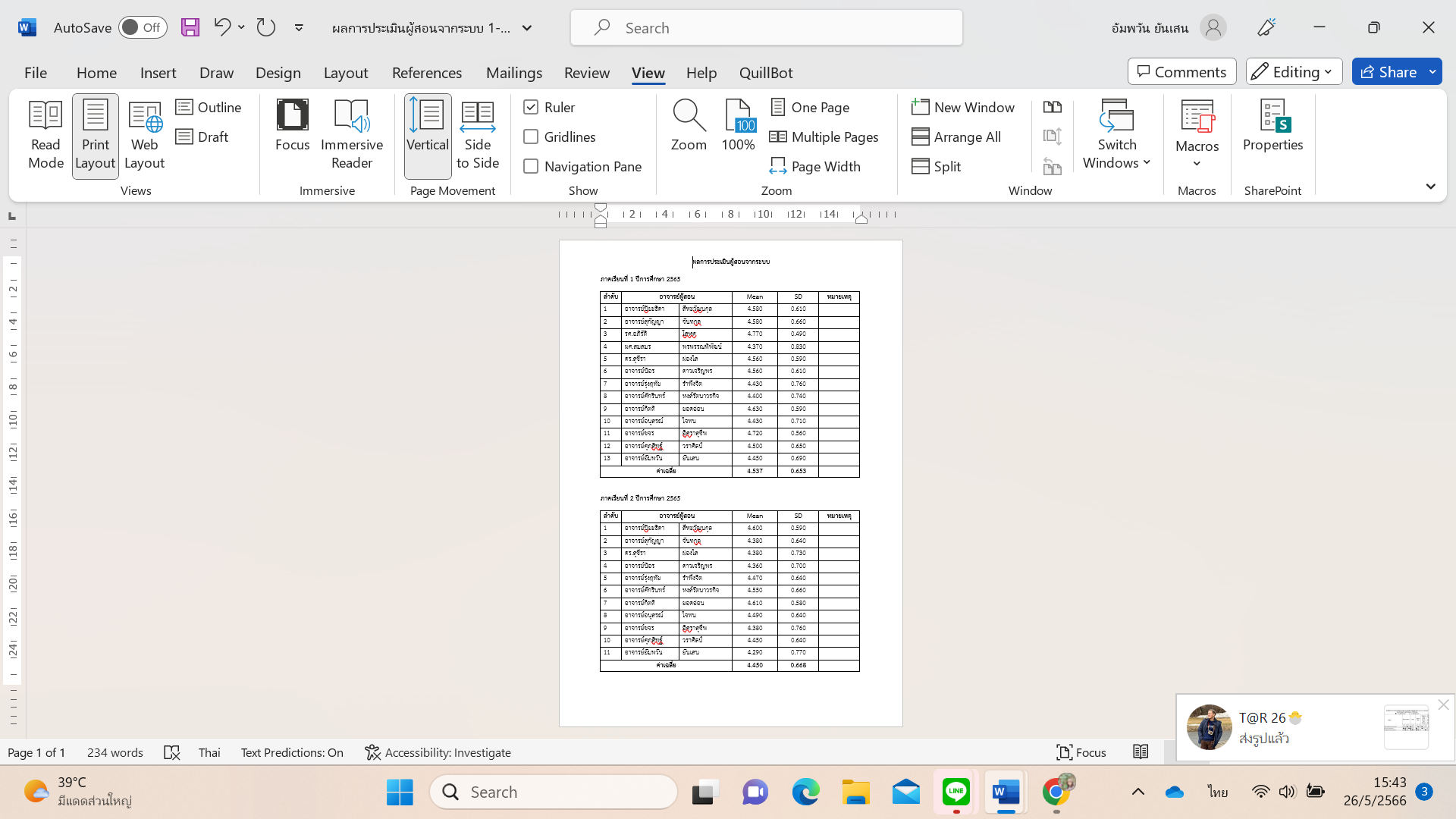 • การเกษียณอายุราชการ ซึ่งพบว่า  ในปีการศึกษา 2565 จะมีอาจารย์เกษียณอายุราชการจำนวน 2 คน  ได้แก่ รศ.อภิรัติ โสฬศ และ ผศ.สมสมร พรพรรณพิพัฒน์ โดยหลักสูตรใช้วิธีการสอนประกบคู่อาจารย์ และให้อาจารย์ท่านเดิมในหลักสูตรเป็นพี่เลี้ยงล่วงหน้าก่อน 1 เทอม โดยมอบหมายให้ ดร.สุชีรา ผ่องใส และ อ.ศุภสิทฐ์ วราศิลป์ เข้าคู่อาจารย์ที่จะเกษียณอายุราชการ  1.1) นำแบบจัดอาจารย์ผู้สอนเข้าที่ประชุมของสาขาวิชาก่อน เพื่อให้อาจารย์ผู้สอนในหลักสูตรได้มีโอกาสเสนอแลกเปลี่ยนความคิดเห็นร่วมกัน ซึ่งที่ประชุมมีมติเห็นชอบ1.2) นำเสนอแบบจัดอาจารย์ผู้สอนให้ฝ่ายวิชาการรับทราบ  เพื่อเตรียมจัดตารางสอนอาจารย์  ตารางนักศึกษา  และตารางห้องเรียน  เมื่อฝ่ายวิชาการรับทราบ อาจารย์ผู้รับผิดชอบหลักสูตรแจ้งให้อาจารย์ผู้สอนรับทราบ  และจัดทำ มคอ. 3 และมคอ. 4 1.3) เมื่อเสร็จสิ้นการสอนในภาคการศึกษา  เรียบร้อยแล้ว  หลักสูตรจะแจ้งให้นักศึกษาประเมินผลความพึงพอใจต่อการเรียนการสอนผ่านระบบออนไลน์ของมหาวิทยาลัย ในสัปดาห์ที่  15 ของภาคการศึกษา  และปิดระบบเมื่อสิ้นภาคการศึกษา พบว่า ผลการประเมินความพึงพอใจต่ออาจารย์ผู้สอนในหลักสูตร มีค่าเฉลี่ยสูงกว่า 3.51 ทุกคน  แต่หากพบว่าท่านใดต่ำกว่าเกณฑ์หรือได้รับข้อเสนอแนะจากนักศึกษา  หลักสูตรจะดำเนินการแจ้งอาจารย์ผู้สอนเพื่อพัฒนาและปรับปรุงแก้ไขต่อไป  เมื่อสิ้นปีการศึกษา  2565 อาจารย์ผู้รับผิดชอบหลักสูตรได้ทบทวนและประเมินระบบการกำหนดผู้สอนปีการศึกษา 2565 พบว่า  ระบบในปี 2565 ทั้ง 6 ข้อ ช่วยให้การกำหนดอาจารย์ผู้สอนเป็นไปอย่างเหมาะสมกับรายวิชาที่ทำการสอน ส่งผลให้อาจารย์ผู้สอนได้รับผลการประเมินความพึงพอใจต่อการเรียนการสอนผ่านระบบออนไลน์ของมหาวิทยาลัย  ในภาคการศึกษา 1/2565 และ2/2565 ผ่านเกณฑ์ที่กำหนดไว้จาก สำนักงานปลัดกระทรวงอุดมศึกษา วิทยาศาสตร์ วิจัยและนวัตกรรม คือไม่น้อยกว่า 3.51 ทุกคน และเห็นควรให้ในปีการศึกษา 2566 เพิ่มระบบการถ่ายทอดความรู้ วิธีการสอนของอาจารย์ที่ได้รับผลการประเมินสูงที่สุดให้กับอาจารย์ท่านอื่นต่อไป ในปีการศึกษา 2566 ดังนี้อาจารย์ผู้รับผิดชอบหลักสูตรจัดทำแผนการเรียนนักศึกษา ปีการศึกษา 2566อาจารย์ผู้รับผิดชอบหลักสูตรพิจารณาร่วมกับหัวหน้าสาขาวิชาวางแผนเพื่อกำหนดอาจารย์ผู้สอน พร้อมจัดทำแบบจัดอาจารย์ผู้สอน ในปีการศึกษา 2566นำแบบจัดอาจารย์ผู้สอนเข้าที่ประชุมของสาขาวิชาก่อน เพื่อให้อาจารย์ผู้สอนในหลักสูตรได้มีโอกาสเสนอแลกเปลี่ยนความคิดเห็นร่วมกัน  นำเสนอแบบจัดอาจารย์ผู้สอนให้ฝ่ายวิชาการรับทราบ  เพื่อเตรียมจัดตารางสอนอาจารย์  ตารางนักศึกษา  และตารางห้องเรียนต่อไป อาจารย์ผู้รับผิดชอบหลักสูตรแจ้งให้อาจารย์ผู้สอนรับทราบ  เพื่อเตรียมการจัดทำ มคอ. 3 และมคอ. 4 ต่อไปเมื่อเสร็จสิ้นการสอนจะประเมินผลความพึงพอใจต่อการเรียนการสอนผ่านระบบออนไลน์ของมหาวิทยาลัย  มีการวางแผนบูรณาการระหว่างรายวิชา เช่น เทคนิคการจัดดอกไม้ - การกำกับ ติดตาม และตรวจสอบการจัดทำ มคอ. 3 และมคอ.4 และการจัดการเรียนการสอนหลักสูตรได้มีระบบการกำกับ ติดตาม และตรวจสอบการจัดทำ มคอ. 3 และมคอ.4 และการจัดการเรียนการสอน ตั้งแต่ปีการศึกษา 2561 และพัฒนากระบวนการจนถึงปีการศึกษา 2565 อย่างต่อเนื่อง   ในปีการศึกษา 2565 หลักสูตรได้มีระบบและกลไลดังนี้อาจารย์ผู้สอนจัดทำรายละเอียดของรายวิชาที่รับผิดชอบ หมวดที่ 1-7สำนักส่งเสริมวิชาการและงานทะเบียนแจ้งปฏิทินการบันทึก มคอ.3 และ มคอ.4 ปีการศึกษา 2565 ในระบบบริหารการศึกษามายังคณะ  อาจารย์ผู้รับผิดชอบหลักสูตรแจ้งให้อาจารย์ผู้สอนจัดทำและบันทึก มคอ.3 และ มคอ.4 ในระบบบริหารการศึกษา อาจารย์ผู้สอนดำเนินการจัดทำ มคอ. 3 และ 4 ในระยะเวลาที่กำหนด   อาจารย์ผู้รับผิดชอบหลักสูตรตรวจสอบความถูกต้องของ มคอ.3 และ มคอ.4              ปรับแก้ไข มคอ. 3 มคอ. 4  ให้ถูกต้องสมบูรณ์กำกับติดตามผู้ที่ยังไม่ดำเนินการตามระบบเวลาที่กำหนดอาจารย์ผู้สอนดำเนินการจัดการเรียนการสอนตาม มคอ. 3 และ มคอ. 4  ในปีการศึกษา 2565 หลักสูตรได้มีผลการดำเนินการดังนี้อาจารย์ผู้สอนจัดทำรายละเอียดของรายวิชาที่รับผิดชอบ (มคอ. 3และ มคอ.4) ที่ประกอบไปด้วยหมวดที่ 1 ข้อมูลโดยทั่วไป หมวดที่ 2 จุดมุ่งหมายและวัตถุประสงค์ หมวดที่ 3 ลักษณะและการดำเนินการ หมวดที่ 4 การพัฒนาผลการเรียนรู้ของนักศึกษา หมวดที่ 5 แผนการสอนและการประเมินผล หมวดที่ 6 ทรัพยากรประกอบการเรียนการสอน หมวดที่ 7 การประเมินและปรับปรุงการดำเนินการของรายวิชา โดยปีการศึกษา 2565 เทอม 1 จำนวน 21  รายวิชา  เทอม 2  จำนวน  20  รายวิชา  อาจารย์จัดทำครบทุกรายวิชาก่อนเปิดภาคการศึกษา1.2) สำนักส่งเสริมวิชาการและงานทะเบียนแจ้งปฏิทินการบันทึก มคอ.3 และ มคอ.4 ปีการศึกษา    2565  มายังคณะ และอาจารย์ผู้รับผิดชอบหลักสูตรแจ้งปฏิทินการจัดทำและบันทึก มคอ.3 และ มคอ.4 ให้อาจารย์ผู้สอนรับทราบและดำเนินการ ดังนี้ 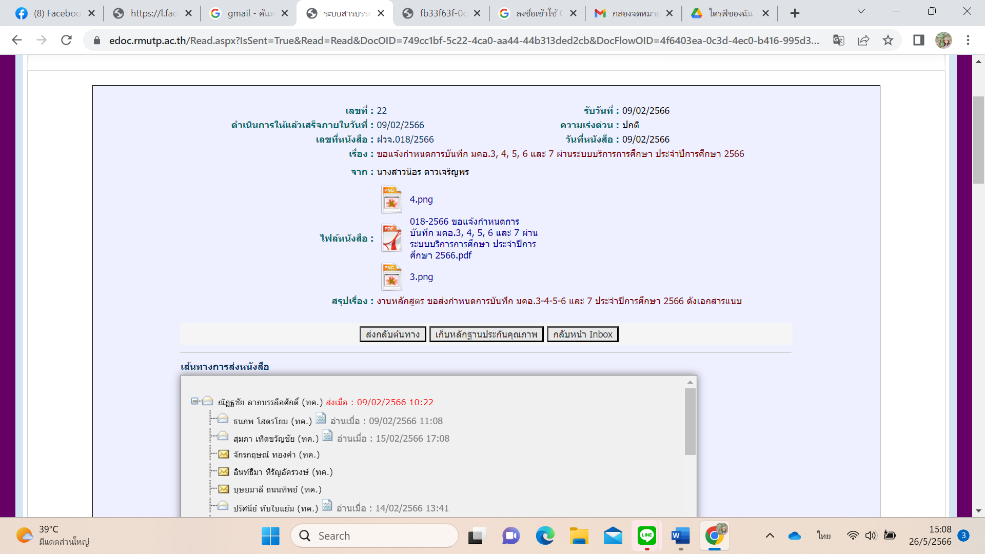 จากการดำเนินงาน  พบว่า  อาจารย์ผู้สอนดำเนินการจัดทำ มคอ. 3 และ 4 ครบถ้วนทุกรายวิชาตามในระยะเวลาที่กำหนด  เพราะหลักสูตรมีการกำกับและติดตามผ่านช่องทาง Line อย่างต่อเนื่อง ดังนี้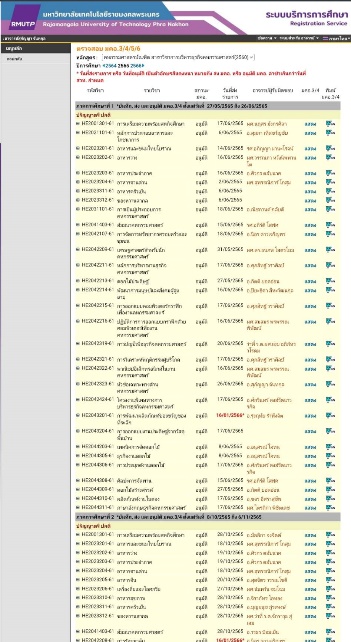 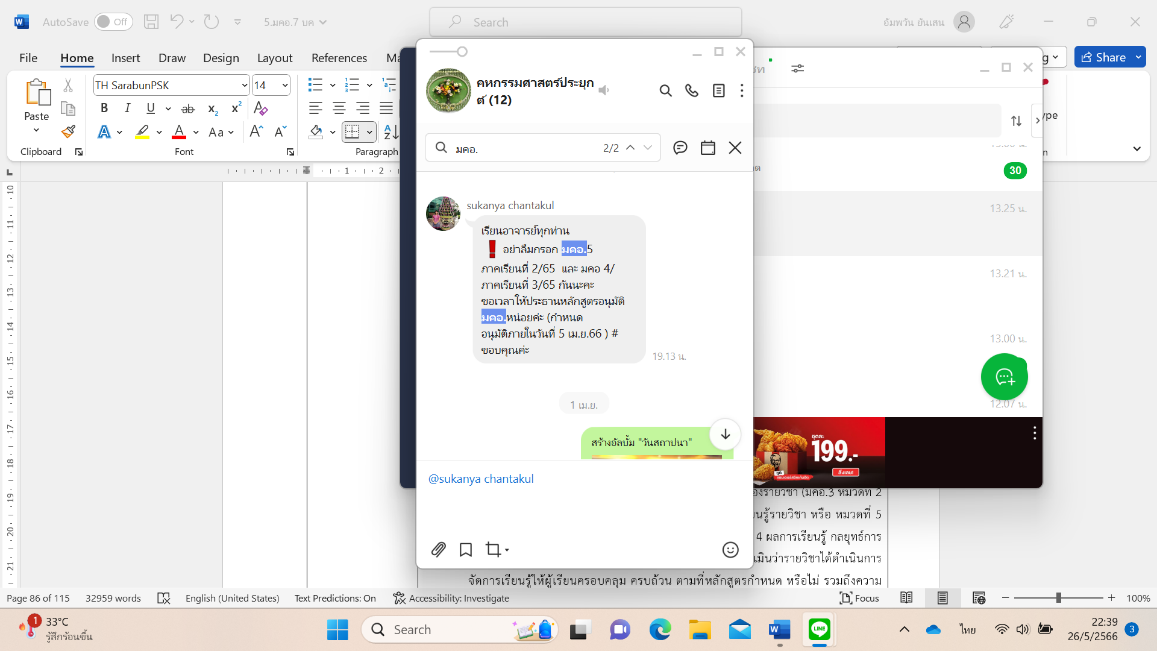 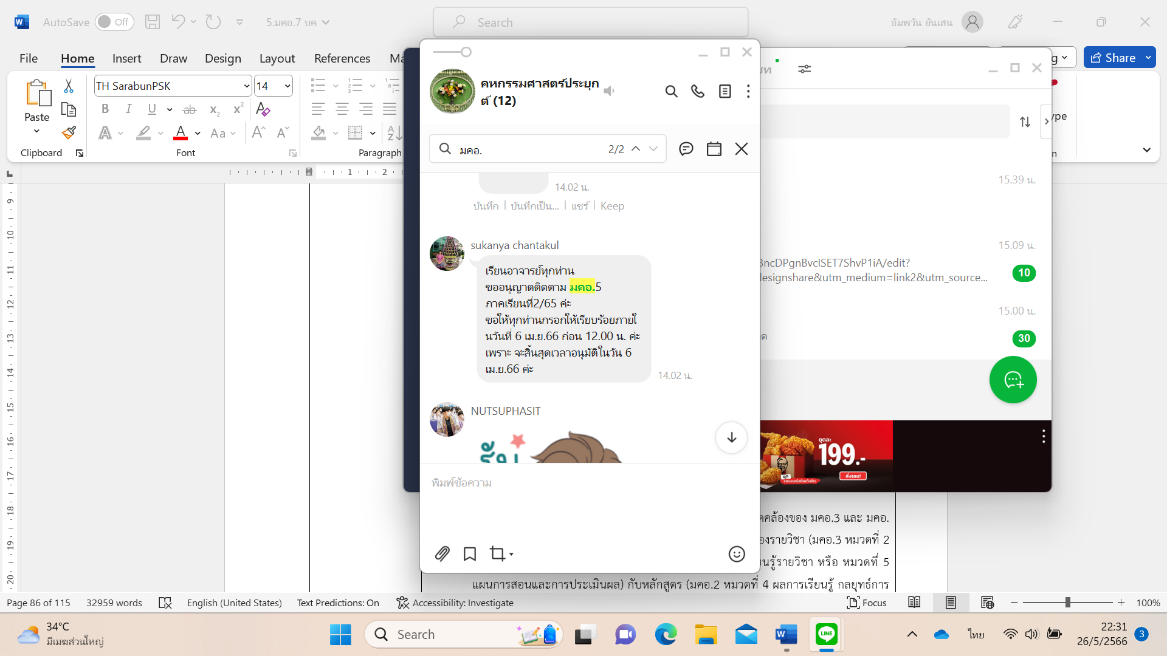 1.3) อาจารย์ผู้รับผิดชอบหลักสูตรตรวจสอบความถูกต้องและความสอดคล้องของ มคอ.3 และ มคอ.4 ที่เป็นหมวดรายวิชาเฉพาะ  โดยการวิเคราะห์ความสอดคล้องของรายวิชา (มคอ.3 หมวดที่ 2 จุดมุ่งหมายของรายวิชา หรือ หมวดที่ 4 การพัฒนาผลการเรียนรู้รายวิชา หรือ หมวดที่ 5 แผนการสอนและการประเมินผล) กับหลักสูตร (มคอ.2 หมวดที่ 4 ผลการเรียนรู้ กลยุทธ์การสอนและการประเมินผล และ Curriculum Mapping) เพื่อประเมินว่ารายวิชาได้ดําเนินการจัดการเรียนรู้ให้ผู้เรียนครอบคลุม ครบถ้วน ตามที่หลักสูตรกําหนด หรือไม่ รวมถึงความสอดคล้องของแต่ละหมวดที่เกี่ยวข้องกับผลการเรียนรู้กลยุทธ์การสอนและการ ประเมินผลในรายวิชา 1.4) อาจารย์ผู้สอนดำเนินการจัดการเรียนการสอนตาม มคอ. 3 และ มคอ. 4 อาจารย์ผู้รับผิดชอบหลักสูตรได้สุ่มทวนสอบถามกับนักศึกษาถึงการเข้าสอนของอาจารย์  และการวัดประเมินผลการเรียน  พบว่า  ทุกรายวิชาเป็นไปตามที่ระบุไว้ใน มคอ. 3 และ มคอ. 4      เมื่อสิ้นปีการศึกษา  2565 อาจารย์ผู้รับผิดชอบหลักสูตรได้ทบทวนและประเมินระบบการกำกับ ติดตาม และตรวจสอบการจัดทำ มคอ. 3 และมคอ.4 และการจัดการเรียนการสอน พบว่า การดำเนินงานเป็นไปตามแผนและสอนครบตามที่กำหนดไว้ใน มคอ. จึงเห็นควรใช้กระบวนการเดิมในปี 2566  - การจัดการเรียนการสอนระดับปริญญาตรีที่มีการบูรณาการกับการวิจัย การบริการวิชาการทางสังคม และการทำนุบำรุงศิลปะและวัฒนธรรมหลักสูตรได้มีระบบการจัดการเรียนการสอนระดับปริญญาตรีที่มีการบูรณาการกับการวิจัย การบริการวิชาการทางสังคม และการทำนุบำรุงศิลปะและวัฒนธรรมการกำหนดผู้สอน ตั้งแต่ปีการศึกษา 2561 และพัฒนากระบวนการอย่างต่อเนื่อง จนถึงปีการศึกษา 2565 ในปีการศึกษา 2565  ได้มีระบบการจัดการเรียนการสอนระดับปริญญาตรีที่มีการบูรณาการกับการวิจัย การบริการวิชาการทางสังคม และการทำนุบำรุงศิลปะและวัฒนธรรม มี 6  ขั้นตอน ดังนี้ อาจารย์ผู้สอนได้วางแผนจัดกิจกรรมการเรียนการสอนที่มีการบูรณาการการเรียนการสอนกับการวิจัย  การบริการวิชาการทางสังคม  และการบูรณาการทำนุบำรุงศิลปวัฒนธรรมใน มคอ. 3อาจารย์ผู้รับผิดชอบหลักสูตรตรวจสอบการบูรณาการกับรายวิชาใน มคอ. 3  ก่อนบันทึกเข้าระบบบริหารการศึกษาอาจารย์ผู้สอนดำเนินการสอนตามแผนที่กำหนดไว้ มคอ.3เมื่อเสร็จสิ้นการเรียนการสอนในภาคการศึกษา เจ้าของวิชาดำเนินการประเมินผลการสอน รวมทั้งเสนอแนวทางปรับปรุงแก้ไนใน มคอ. 5นำผลการดำเนินงานรายวิชาใน มคอ.5 มาปรับปรุงรายละเอียดวิชา มคอ.3 เพื่อใช้ในปีการศึกษาถัดไปทวนสอบทุกรายวิชาที่ระบุไว้ใน มคอ. 3 ที่มีการบูรณาการการเรียนการสอนกับการวิจัย   ในปีการศึกษา 2565  มีผลการดำเนินการดังนี้อาจารย์ผู้สอนได้วางแผนจัดกิจกรรมการเรียนการสอนที่มีการบูรณาการการเรียนการสอนกับการวิจัย  การทำนุบำรุงศิลปวัฒนธรรม และการบริการวิชาการทางสังคม  ในมคอ. 3 แต่ละด้าน ดังนี้ภาพการบูรณาการการเรียนการสอนกับการวิจัย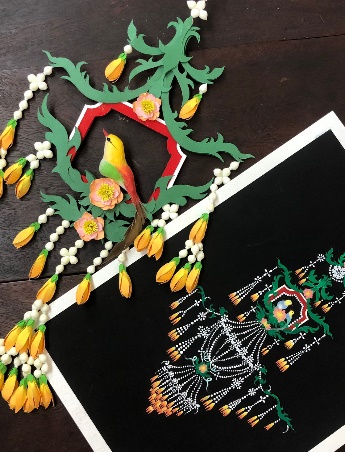 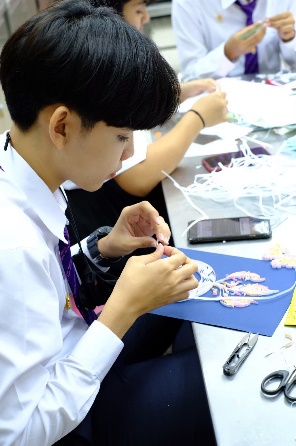 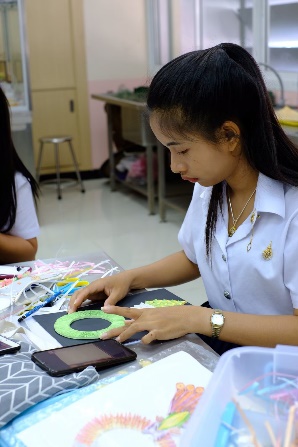 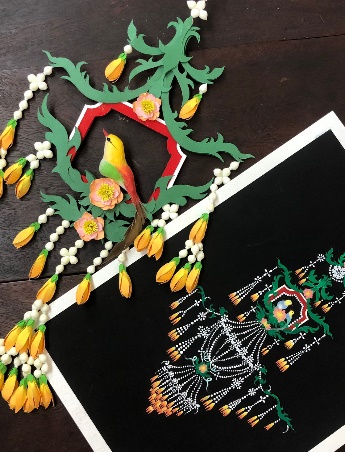 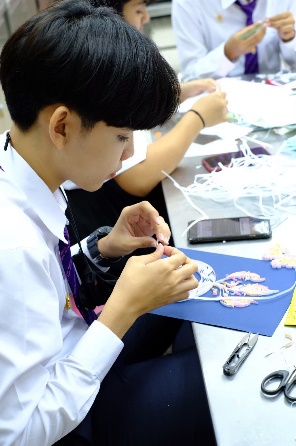 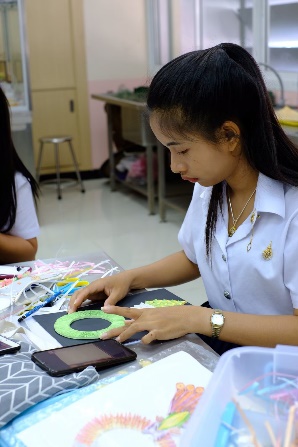 ภาพการบูรณาการทำนุบำรุงศิลปวัฒนธรรม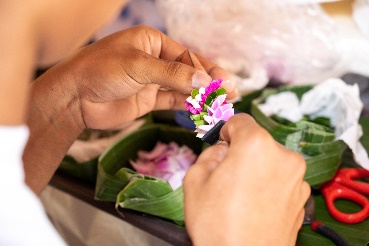 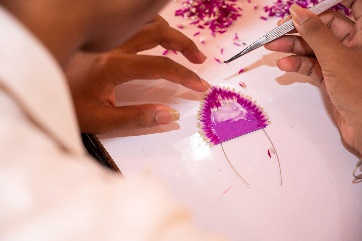 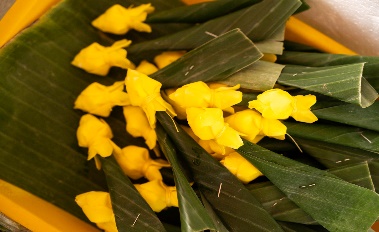 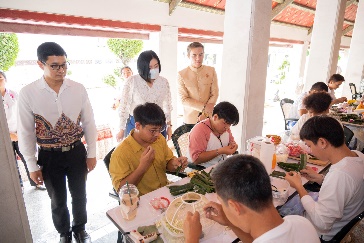 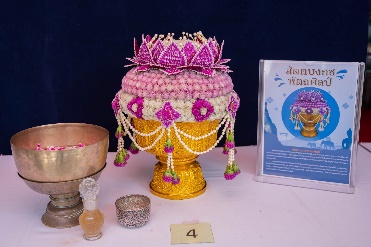 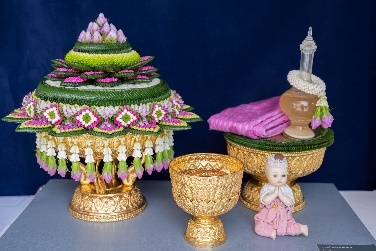 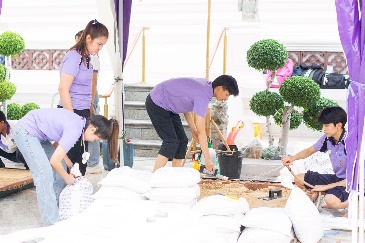 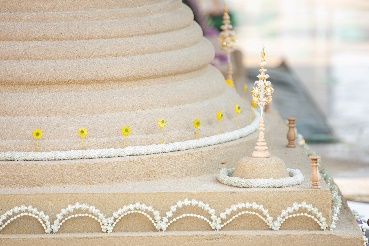 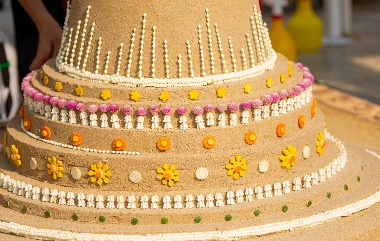 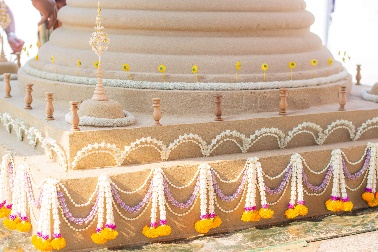 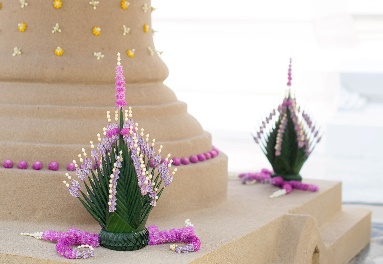 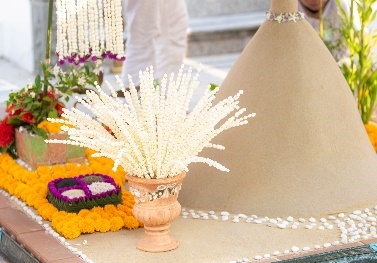 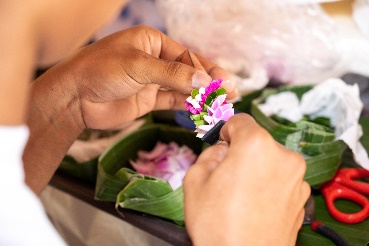 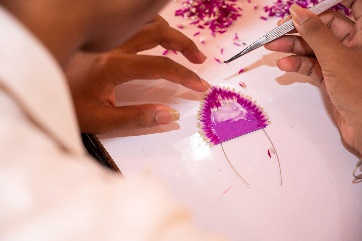 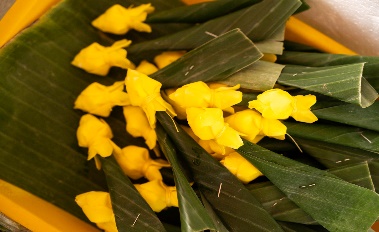 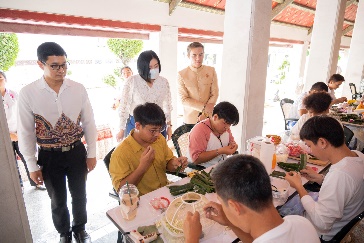 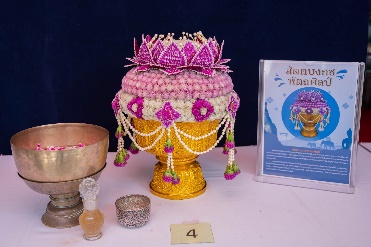 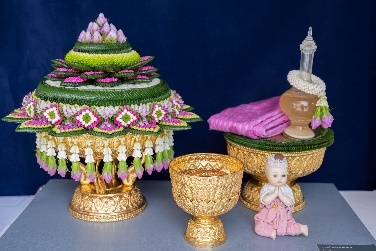 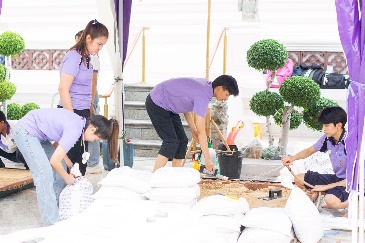 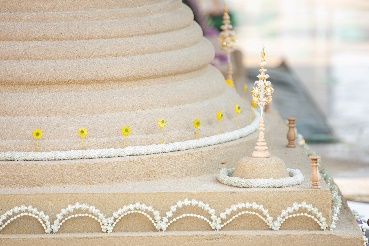 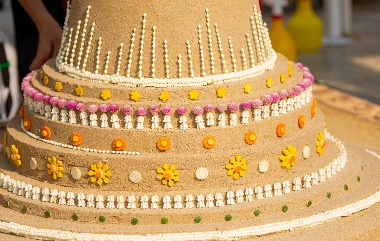 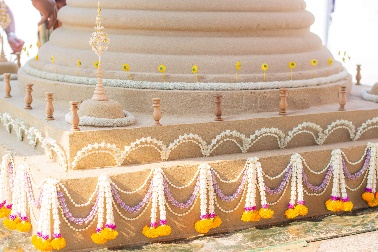 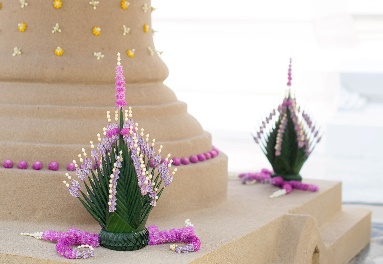 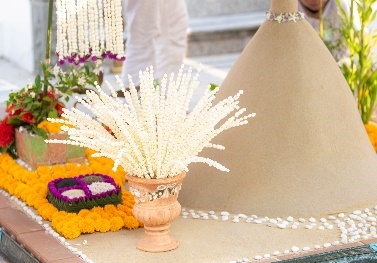 ภาพแสดง ดำเนินการในส่วนการจัดประกวดการแข่งขัน และสาธิตเผยแพร่ศิลปวัฒนธรรม และจัด Workshop ในงานเทศกาลสงกรานต์วัดสุทัศน์ 2566 “สืบสาน สงกรานต์วิถีไทย ร่วมสานใจ            สู่สากล” ระหว่างวันที่ 12-16 เมษายน 2566 ณ วัดสุทัศนเทพวรารามราชวรมหาวิหาร ดังนี้-เครื่องหอมไทย “การทำแป้งร่ำ” -ประกวด การก่อพระเจดีย์ทราย และพานรดน้ำสงกรานต์ 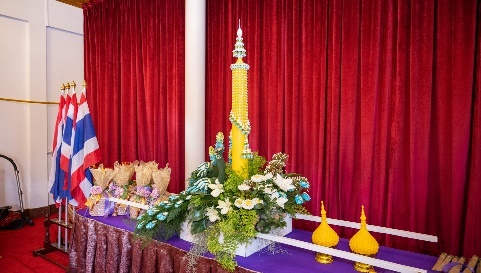 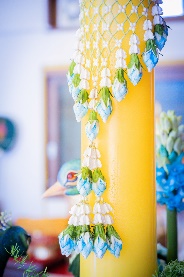 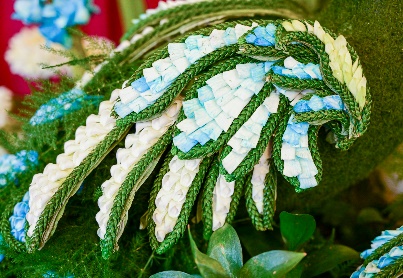 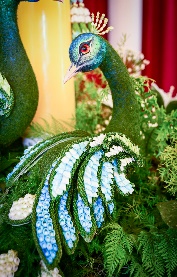 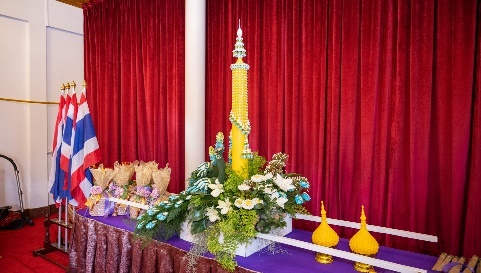 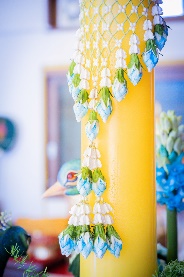 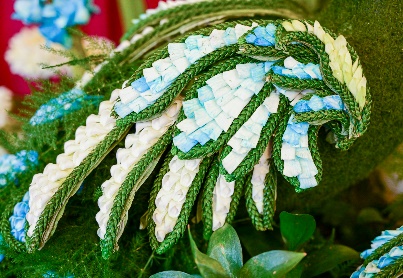 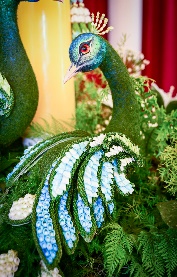 ภาพแสดง การตกแต่งต้นแห่เทียนพรรษา ประจำปี 2565 (วันเข้าพรรษา)เมื่อวันที่
8 กรกฎาคม 2565 ณ วัดโสมนัสวิหาร แขวงวัดโสมนัส เขตป้อมปราบศัตรูพ่าย กรุงเทพมหานคร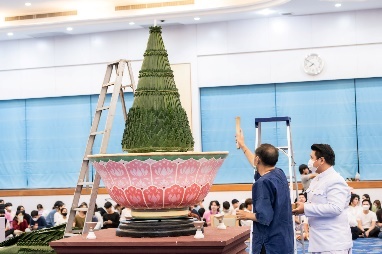 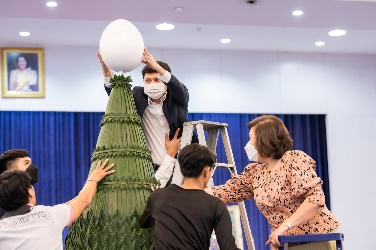 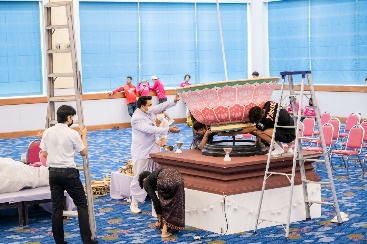 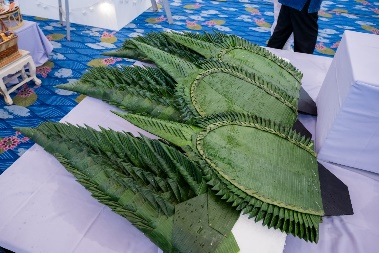 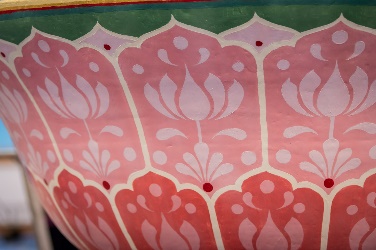 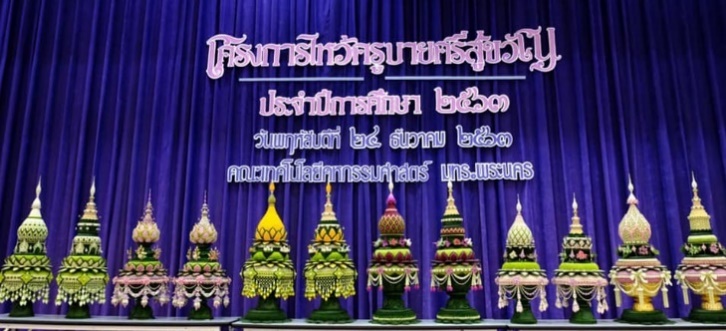 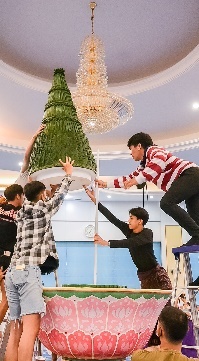 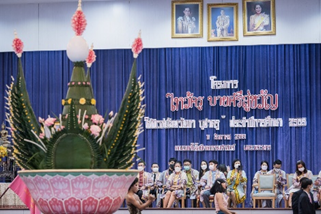 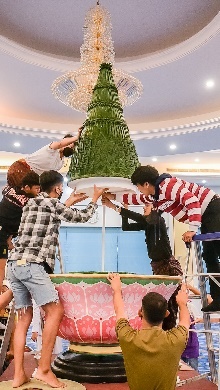 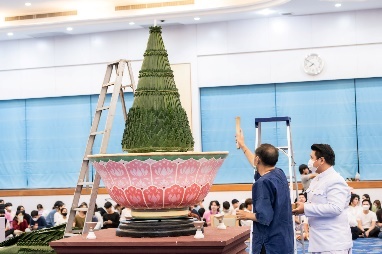 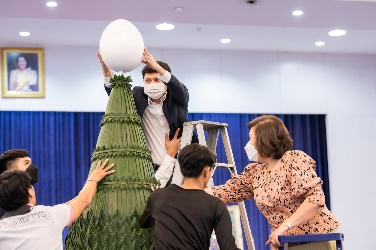 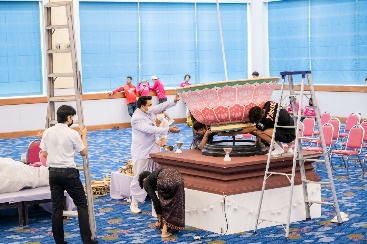 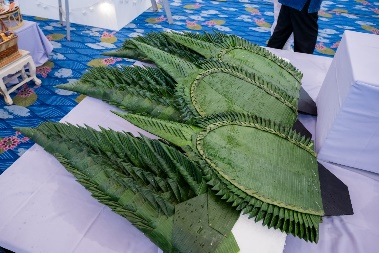 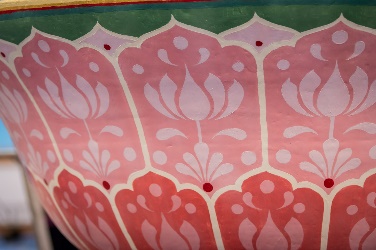 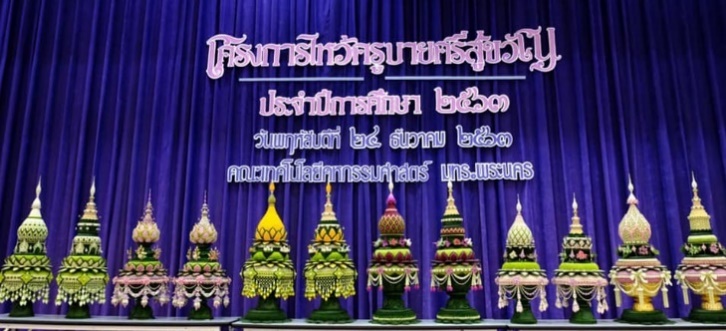 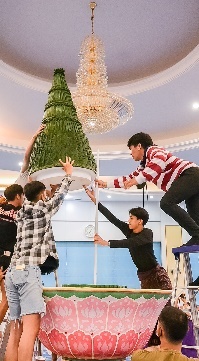 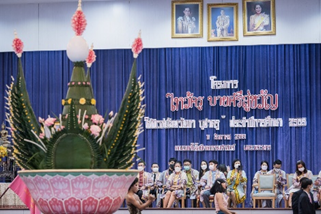 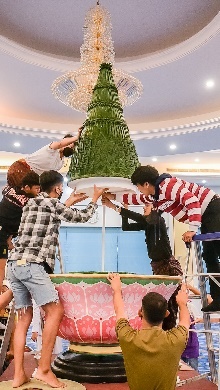 ภาพแสดง จัดทำบายศรี และพานไหว้ครูในโครงการพิธีไหว้ครู บายศรีสู่ขวัญ “โชติเวชน้อมวันทา บูชาครู” ประจำปีการศึกษา 2565 เมื่อวันพฤหัสบดีที่ 11 สิงหาคม 2565 ณ ห้องประชุมโชติเวช อาคารเรือนปัญญา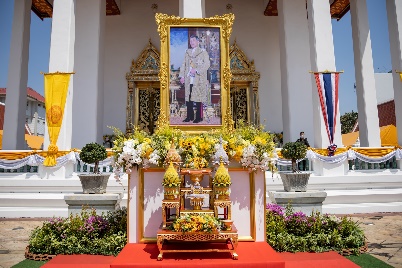 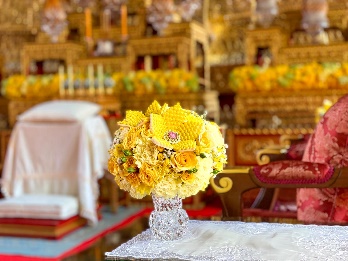 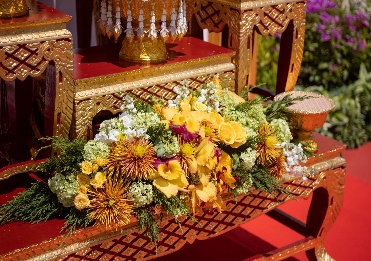 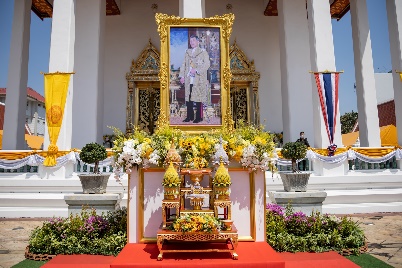 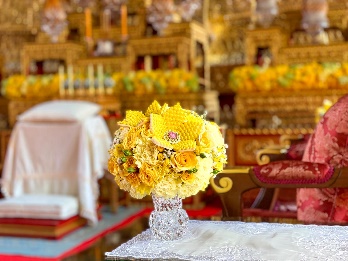 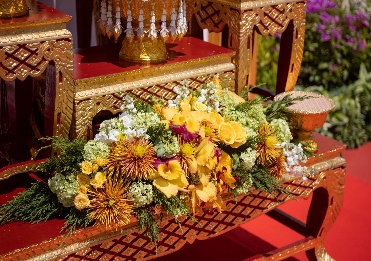 ภาพแสดง จัดดอกไม้ตกแต่งสถานที่ พิธีถวายผ้าพระกฐินพระราชทาน เมื่อวันที่ 18 ตุลาคม 2565 ณ พระอุโบสถวัดเทวราชกุญชร วรวิหาร เมื่อวันที่ 18 ตุลาคม 2565 ณ พระอุโบสถวัดเทวราชกุญชร วรวิหาร 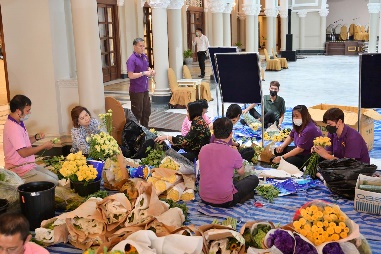 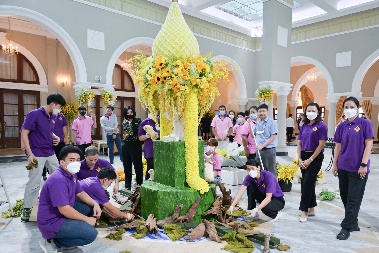 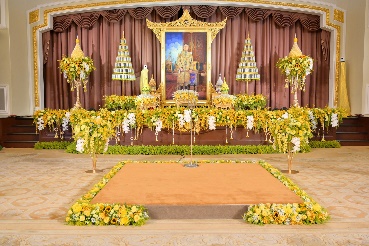 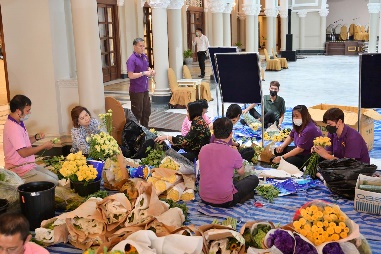 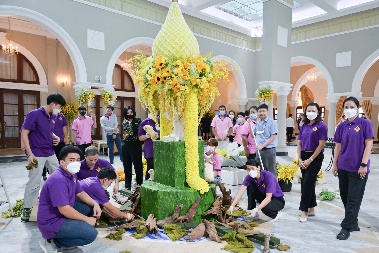 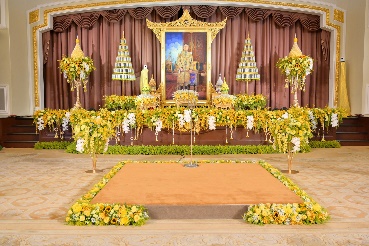 ภาพแสดงจัดตกแต่งดอกไม้ประดับสถานที่พิธีถวายพระพรชัยมงคพระบาทสมเด็จพระเจ้าอยู่หัว เนื่องในวันฉัตรมงคล 4 พฤษภาคม 2566"วันฉัตรมงคล"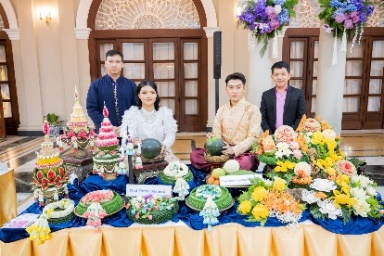 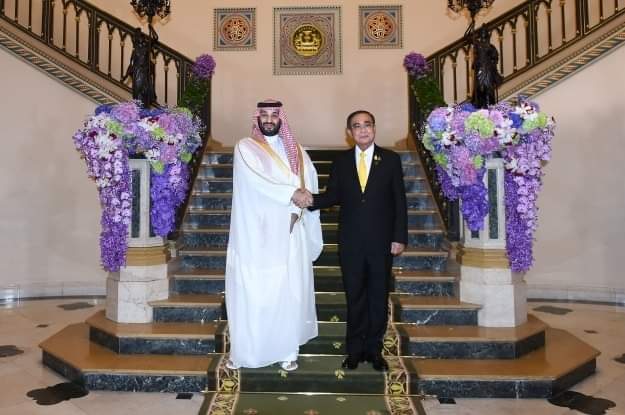 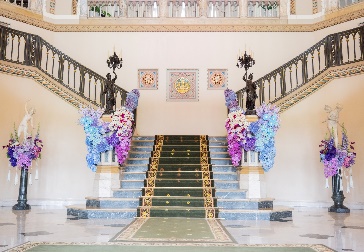 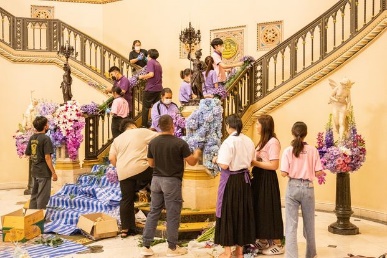 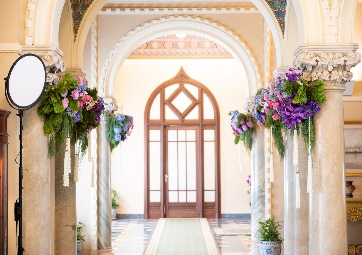 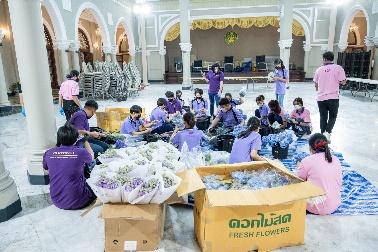 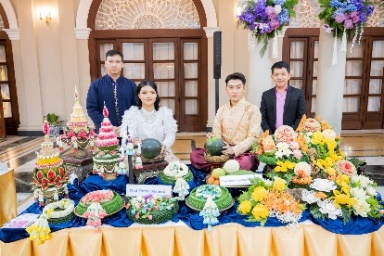 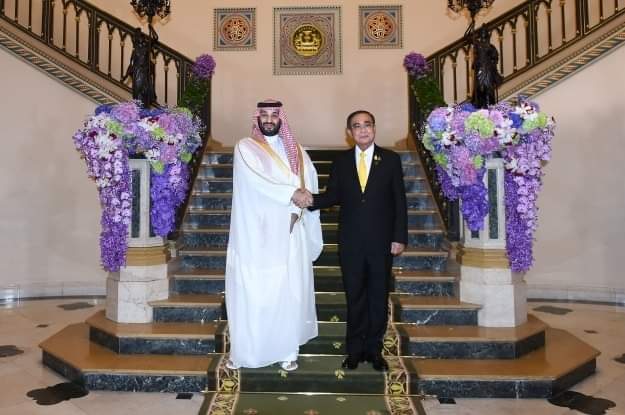 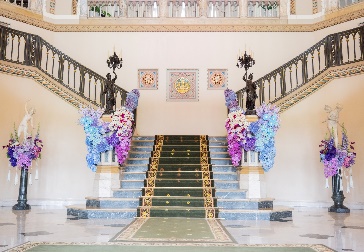 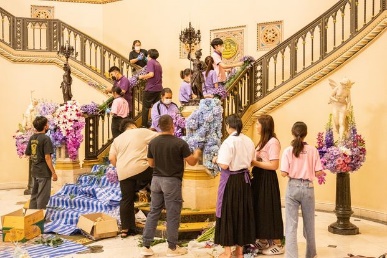 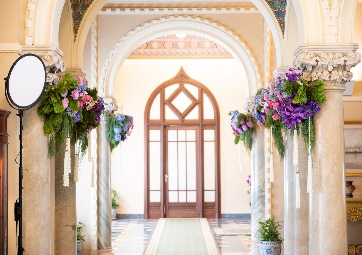 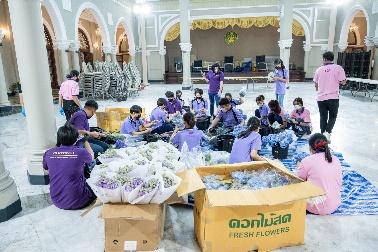 ภาพแสดง การจัดตกแต่งดอกไม้ต้อนรับผู้นำประเทศ และแขกของรัฐบาล และมีการจัดแสดงสาธิตการแกะสลักผักผลไม้ และการร้อยมาลัย ในการการประชุมความร่วมมือทางเศรษฐกิจในเอเชีย-แปซิฟิก ครั้งที่ 29 (APEC 2022)  ระหว่างวันที่ 14-19 พฤศจิกายน 2565 ณ ทำเนียบรัฐบาล และณ ศูนย์การประชุมแห่งชาติสิริกิติ์ ดังนี้-ต้อนรับประธานาธิบดีแห่งสาธารณรัฐฝรั่งเศสเมื่อวันที่ 16 พฤศจิกายน 2565 -ต้อนรับประธานาธิบดีแห่งสาธารณรัฐสังคมนิยมเวียดนาม เมื่อวันที่ 16 พฤศจิกายน 2565 -ถวายการต้อนรับมงกุฏราชกุมารและนายกรัฐมนตรีแห่งราชอาณาจักรซาอุดีอาระเบีย เมื่อวันที่ 17-18 พฤศจิกายน 2565 -ประธานาธิบดีแห่งสาธารณรัฐประชาชนจีน ในโอกาสเยือนประเทศไทยเมื่อวันที่ 18-19 พฤศจิกายน 2565-จัดแสดงสาธิต "การร้อยมาลัย"มื่อวันที่ 17 พฤศจิกายน 2565   ณ ศูนย์การประชุมแห่งชาติสิริกิติ์ภาพการบูรณาการการบริการวิชาการทางสังคม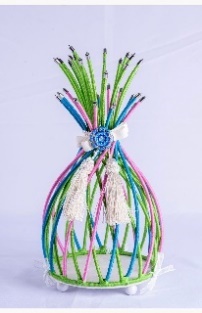 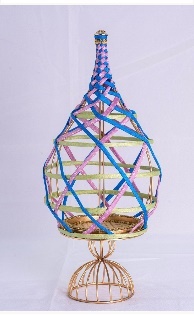 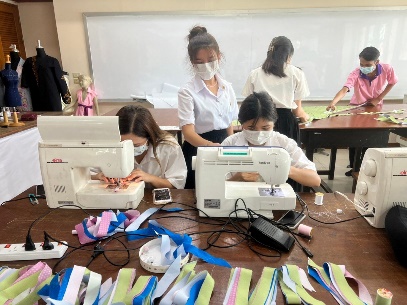 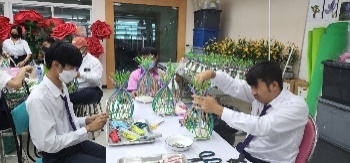 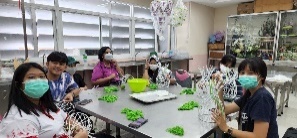 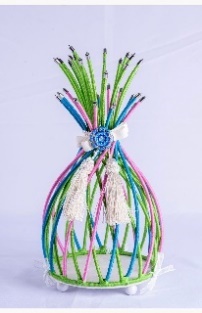 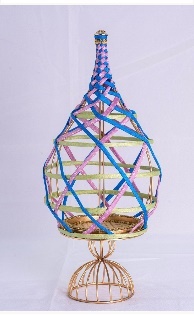 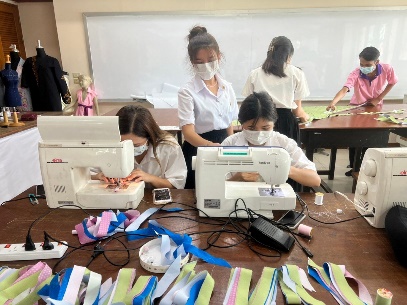 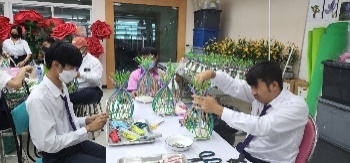 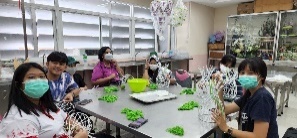 ภาพแสดง ผลงานในการประดิษฐ์บรรจุภัณฑ์ ใส่ของที่ระลึก การจัดตกแต่งดอกไม้ต้อนรับผู้นำประเทศ และแขกของรัฐบาลในการการประชุมความร่วมมือทางเศรษฐกิจในเอเชีย-แปซิฟิก ครั้งที่ 29 (APEC 2022) 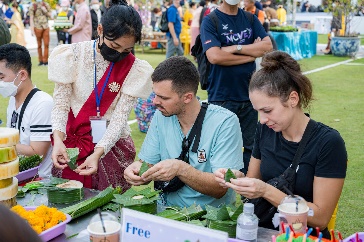 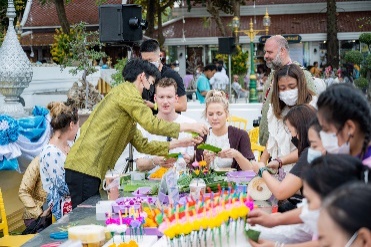 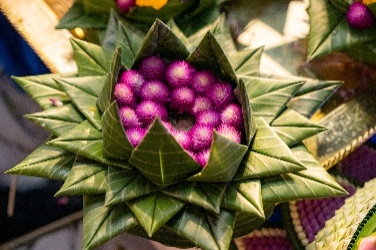 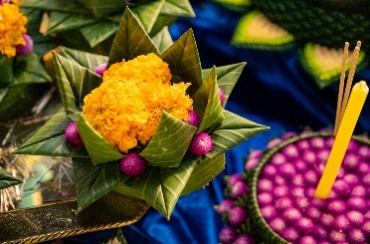 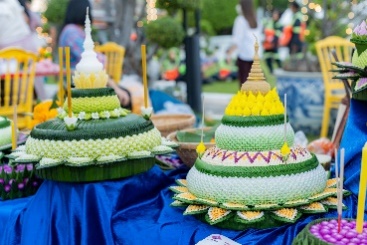 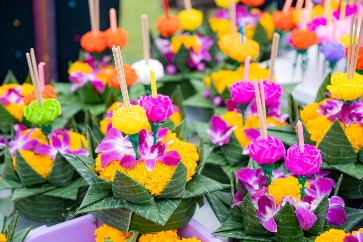 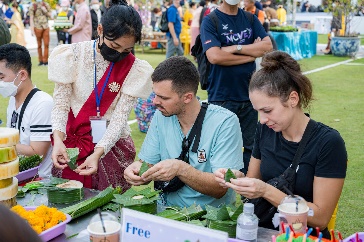 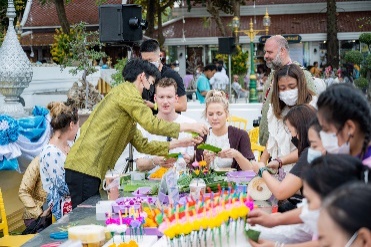 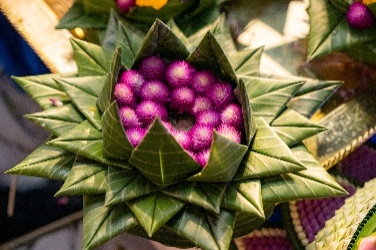 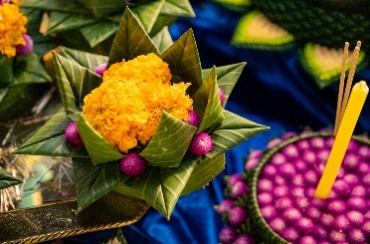 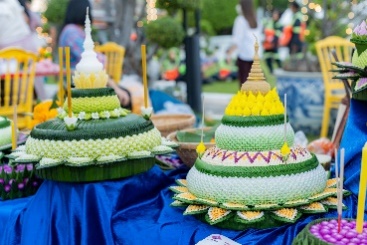 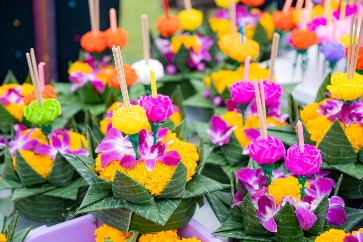 ภาพแสดง สาธิตและสอนทำกระทงจากวัสดุธรรมชาติในงาน“ลอยกระทงวิถีใหม่ สืบสาน ประเพณีไทย สู่ความยั่งยืน”ณ วัดอรุณราชวราราม เมื่อวันที่ 8 พฤศจิกายน 2565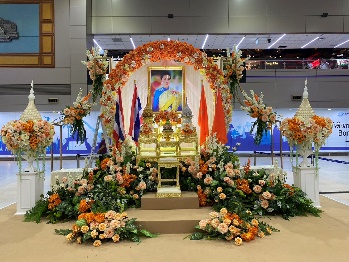 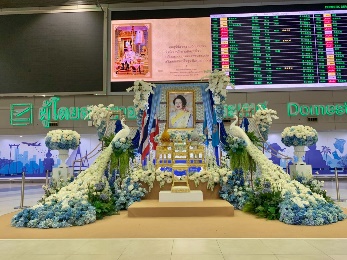 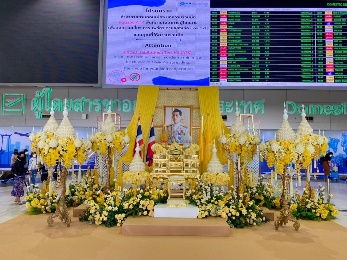 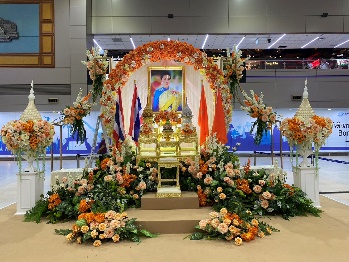 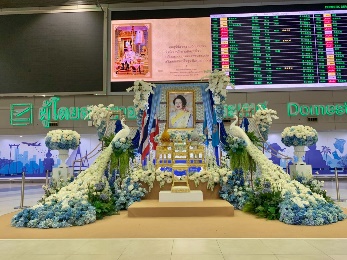 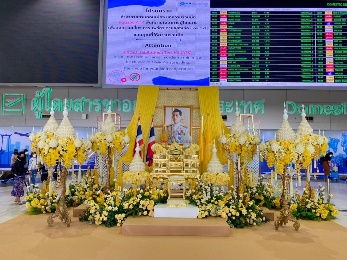 ภาพแสดง จัดตกแต่งดอกไม้ซุ้มเฉลิมพระเกียรติ “เนื่องในวันสำคัญ ณ ท่าอากาศยานดอนเมือง ดังนี้-ฉัตรมงคล 4 พฤษภาคม 2566 -จัดซุ้มดอกไม้ฉลองเทศกาลตรุษจีน -ประดับดอกไม้จุดลงนามถวายพระพร “สมเด็จพระเจ้าลูกเธอ เจ้าฟ้าพัชรกิติยาภา นเรนทิราเทพยวดี กรมหลวงราชสาริณีสิริพัชร มหาวัชรราชธิดา”-จัดตกแต่งดอกไม้ซุ้มเฉลิมพระเกียรติ “เนื่องในวันคล้ายวันพระบรมราชสมภพ พระบาทสมเด็จพระบรมชนกาธิเบศร มหาภูมิพลอดุลยเดชมหาราช บรมนาถบพิตร วันชาติ และวันพ่อแห่งชาติ 5 ธันวาคม”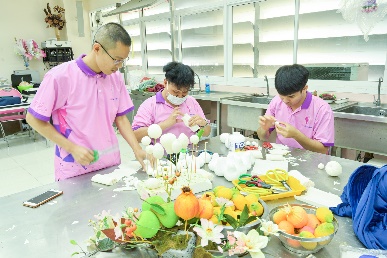 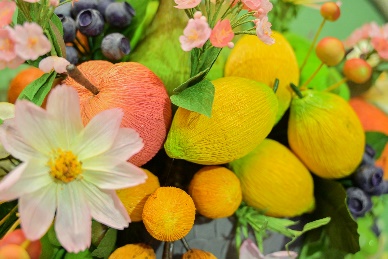 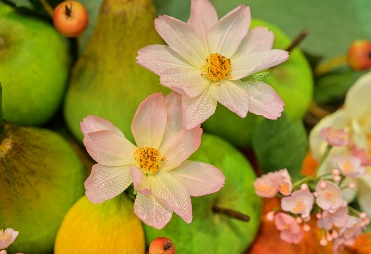 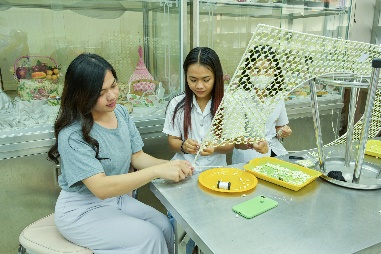 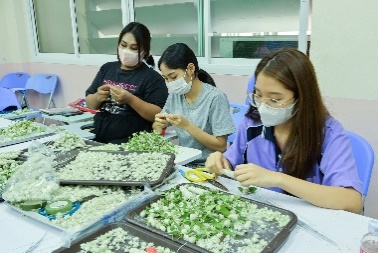 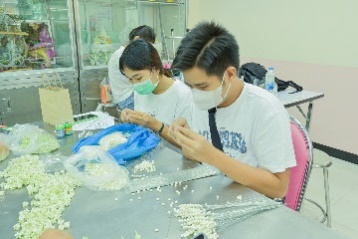 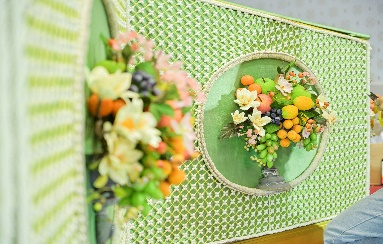 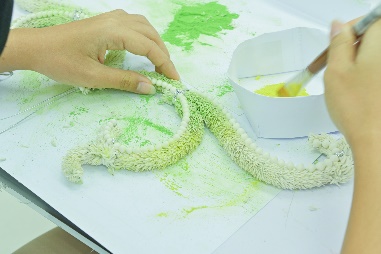 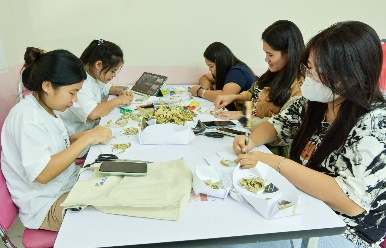 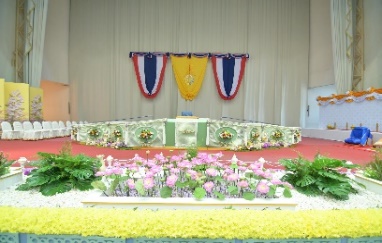 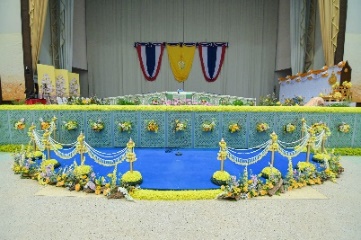 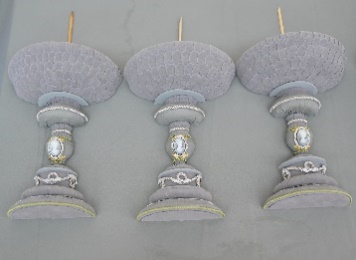 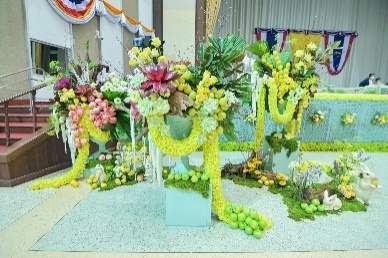 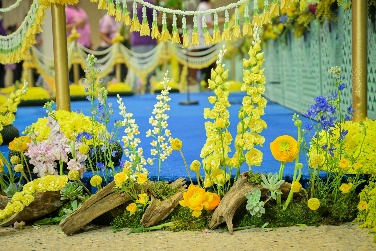 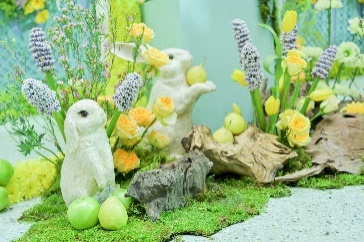 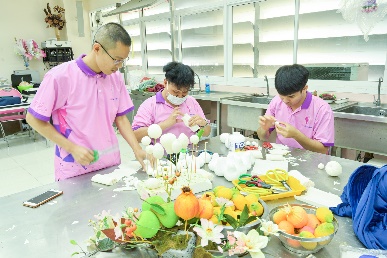 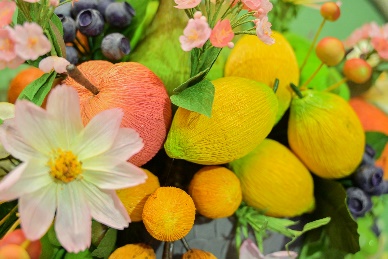 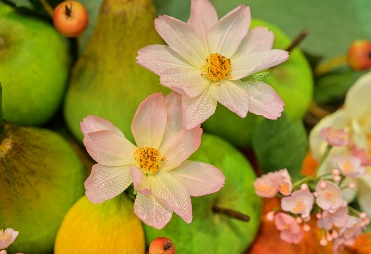 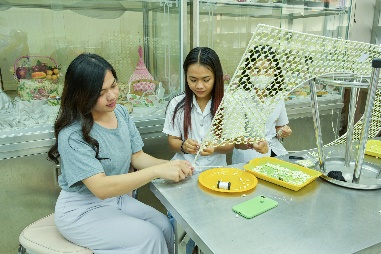 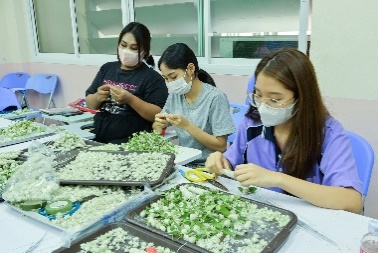 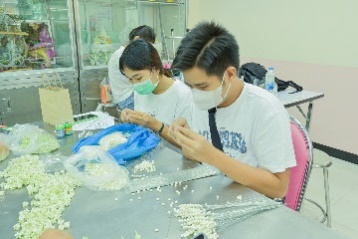 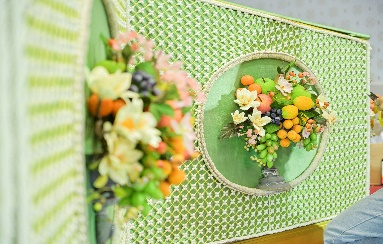 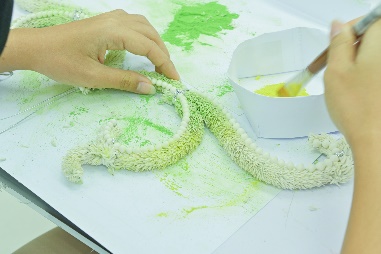 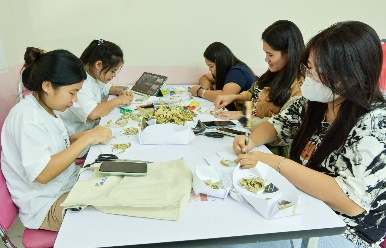 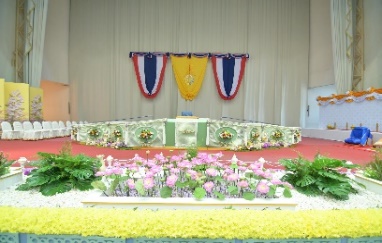 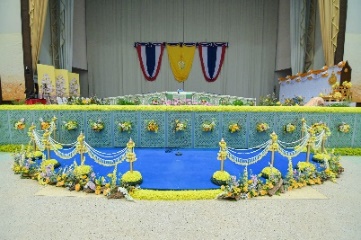 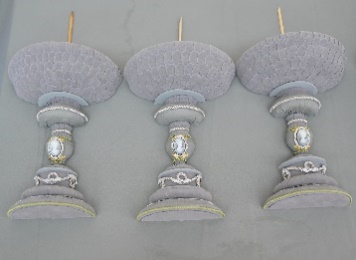 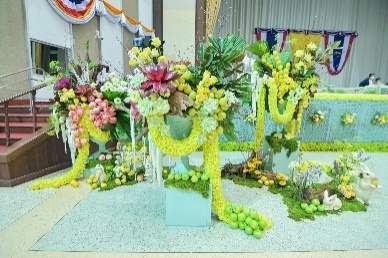 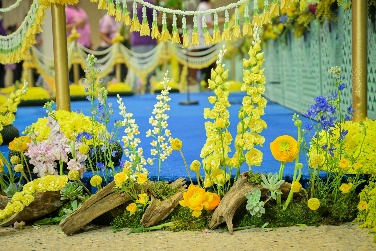 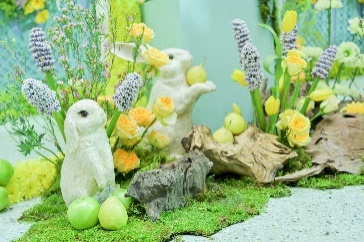 ภาพแสดง จัดตกแต่งเวทีพิธีมอบปริญญาบัตร ครั้งที่ 36 ประจำปีการศึกษา 2564 พิธีมอบปริญญาบัตร มหาวิทยาลัยเทคโนโลยีราชมงคล ครั้งที่ 36 ประจำปีการศึกษา 2564 ณ หอประชุมใหญ่ มหาวิทยาลัยเทคโนโลยีราชมงคลธัญบุรี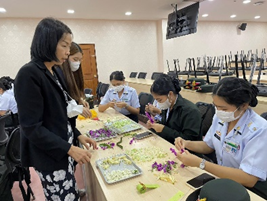 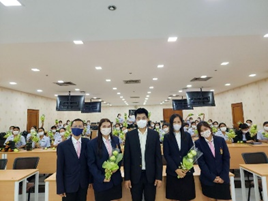 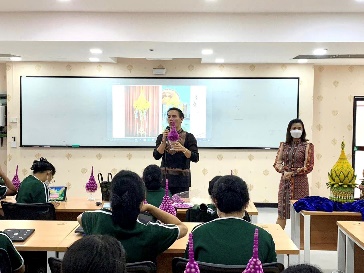 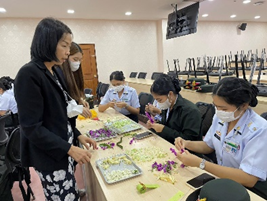 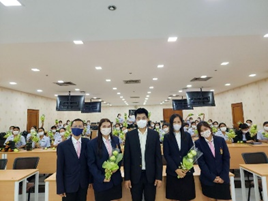 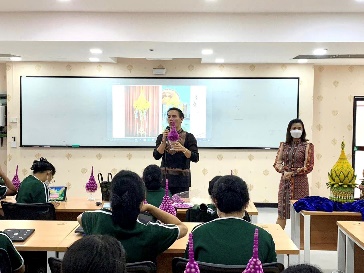 ภาพแสดง การถ่ายทอดองค์ความรู้ ด้านงานนคหกรรมศาสตร์ แก่นักเรียนพยาบาลกองทัพบก ชั้นปีที่ 1 รุ่นที่ 59 ดังนี้-การทำพานพุ่มดอกไม้-พวงมาลัยชำร่วย-บุหงาดอกไม้สด-การพับดอก การจัดช่อดอกไม้ถวายพระ-วิชาอัตลักษณ์ความเป็นไทยและ “ศิลปะไทยที่เกี่ยวข้องกับการดำเนินชีวิตในสังคม”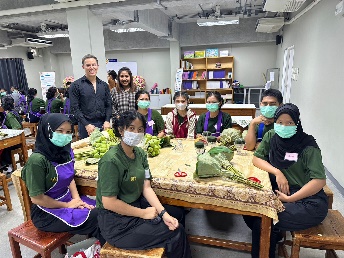 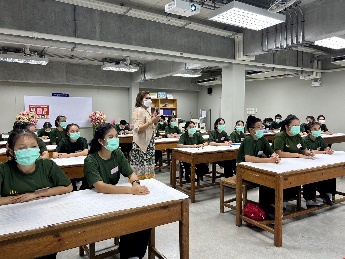 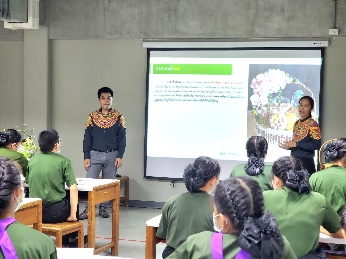 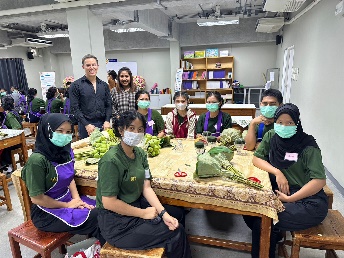 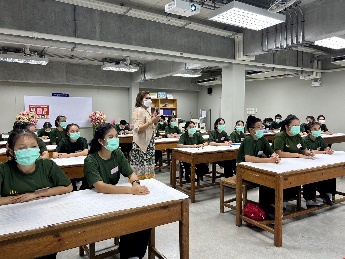 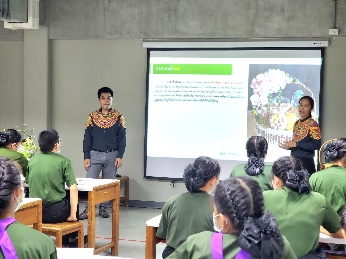 ถ่ายทอดความรู้แก่ศิษย์พระดาบส หลักสูตรเคหบริบาล ได้รับเชิญจากโรงเรียนพระดาบส จังหวัดสมุทรปราการ ให้ดำเนินการถ่ายทอดความรู้แก่ศิษย์พระดาบส รุ่นที่ 46 หลักสูตรเคหบริบาล ในเรื่อง-วิชาการจัดดอกไม้เชิงธุรกิจ-การจัดตกแต่งกระเช้า-การใช้และดูแลรักษาเครื่องใช้ไฟฟ้า เครื่องภาชนะภายในบ้าน    อาจารย์ผู้รับผิดชอบหลักสูตรตรวจสอบความถูกต้อง ของการบูรณาการกับรายวิชาใน มคอ. 3 ก่อนบันทึกยืนยันในระบบบริหารการศึกษา พบว่า มีการกำหนดหัวข้อการบูรณาการการเรียนการสอนกับการวิจัย การบริการวิชาการทางสังคม และการบูรณาการทำนุบำรุงศิลปวัฒนธรรม เพียงบางรายวิชา จึงเห็นควรให้มีการกำกับและแนะแนวทางในการเขียนให้กับอาจารย์ผู้สอนเพิ่มมากขึ้น ในปีการศึกษา 2565 ต่อไปผลการประเมินตนเอง  :  4 คะแนนเหตุผล : .....(กรณีที่มีผลการประเมินตนเองที่ระดับ 4 หรือ 5 คะแนน) ......................ตัวบ่งชี้ผลการดำเนินงานการประเมินผู้เรียน(ตัวบ่งชี้ 5.3)(กระบวนการ)- การประเมินผลการเรียนรู้ตามกรอบมาตรฐานคุณวุฒิระดับอุดมศึกษาแห่งชาติ ในปีการศึกษา 2565 หลักสูตรมีระบบและกลไกการประเมินผลการเรียนรู้ตามกรอบมาตรฐานคุณวุฒิระดับอุดมศึกษาแห่งชาติ 6 ด้าน คือ 1) ด้านคุณธรรม จริยธรรม 2) ด้านความรู้ 3) ด้านทักษะทางปัญญา 4) ด้านทักษะความสัมพันธ์ระหว่างบุคคลและความรับผิดชอบ 5) ด้านความสามารถด้านการวิเคราะห์เชิงตัวเลข การสื่อสารและการใช้เทคโนโลยีคอมพิวเตอร์ 6) ด้านทักษะพิสัย  โดยมีการดำเนินงานดังนี้อาจารย์ผู้รับผิดชอบหลักสูตรและอาจารย์ผู้สอนในหลักสูตร  ทบทวนกรอบการประเมิน ตามกรอบมาตรฐานคุณวุฒิระดับอุดมศึกษาอาจารย์ผู้สอนจัดทำ มคอ. 3 และ มคอ. 4  ตามรายวิชาที่ได้รับมอบหมาย โดยกำหนดกลยุทธ์การสอน และการประเมินผล ให้สอดคล้องกับแผนที่แสดงการจายความรับผิดชอบมาตรฐานผลการเรียนรู้ (Curriculum Mapping) ตามที่ระบุไว้ใน 2 อาจารย์ผู้รับผิดชอบหลักสูตรประเมินความสอดคล้องของ มคอ. 3 และ มคอ. 4 เพื่ออนุมัติ  อาจารยผู้สอนดำเนินการสอนและประเมินผลการเรียนรู้ตามที่ระบุไว้ในมคอ. 3 และมคอ. 4 อาจารย์ผู้สอนแจ้งผลการทดสอบการเรียนรู้สะท้อนกลับให้นักศึกษารับทราบเพื่อปรับปรุงแก้ไขอาจารย์ผู้สอนรายงานผลการเรียนรู้ต่ออาจารย์ผู้รับผิดชอบหลักสูตร เพื่อเสนอคณะกรรมการบริหารพิจารณาต่อไป ในปีการศึกษา 2565  มีผลการดำเนินงาน ดังนี้  อาจารย์ผู้รับผิดชอบหลักสูตรและอาจารย์ผู้สอนในหลักสูตร  ทบทวนกรอบการประเมิน ตามกรอบมาตรฐานคุณวุฒิระดับอุดมศึกษา พบว่า หลักสูตรคหกรรมศาสตรบัณฑิต สาขาวิชา   คหกรรมศาสตร์ (หลักสูตรฉบับปรับปรุงปี 2565) เป็นหลักสูตรประเภทวิชาการ จึงประเมินผลการเรียนรู้ 6 ด้าน ได้แก่ 1) ด้านคุณธรรมจริยธรรม  2) ด้านความรู้  3) ด้านทักษะทางปัญญา 4) ด้านทักษะความสัมพันธ์ระหว่างบุคคลและความรับผิดชอบ 5) ด้านความสามารถการวิเคราะห์เชิงตัวเลข การสื่อสารและการใช้เทคโนโลยีสารสนเทศ 6) ด้านทักษะพิสัย ที่ระบุไว้ใน มคอ.2  อาจารย์ผู้สอนจัดทำ มคอ. 3 และ มคอ. 4 ตามรายวิชาที่ได้รับมอบหมาย  โดยกำหนดวัตถุประสงค์ของหลักสูตร  กลยุทธ์การสอน  กลยุทธ์การประเมินผล และสัดส่วนการประเมินให้สอดคล้องกับแผนที่แสดงการจายความรับผิดชอบมาตรฐานผลการเรียนรู้ (Curriculu m Mapping) 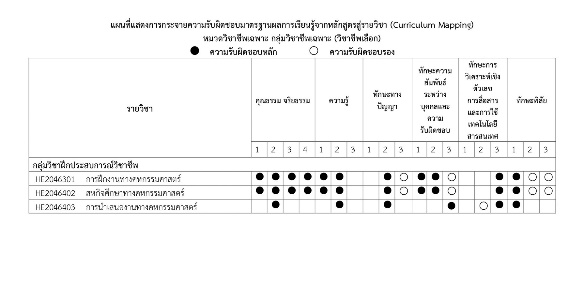 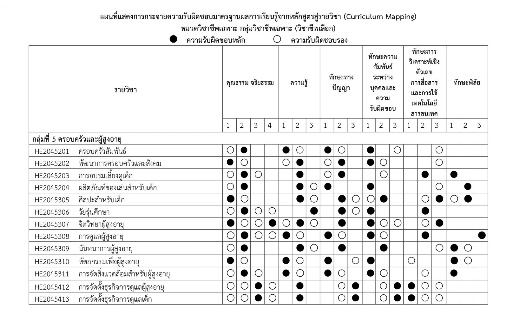 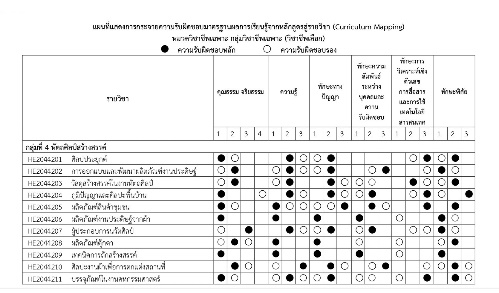 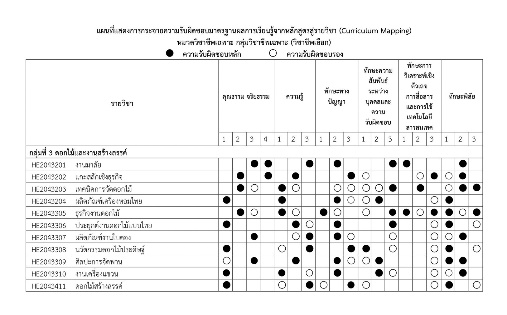 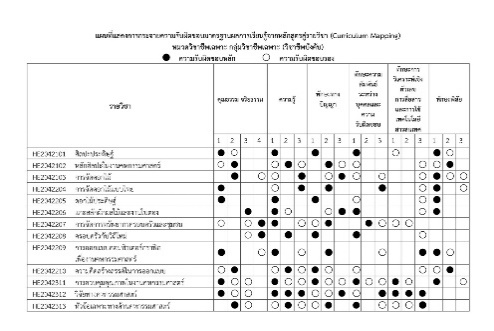 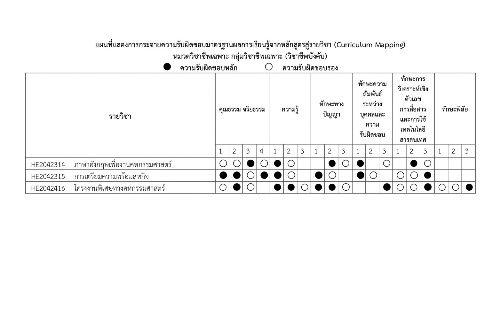 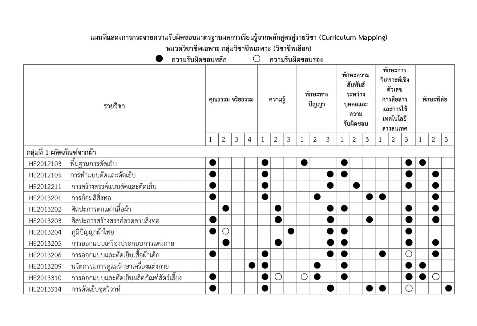 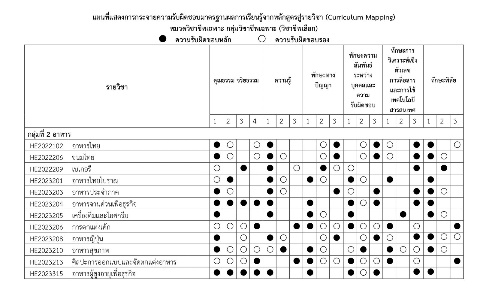 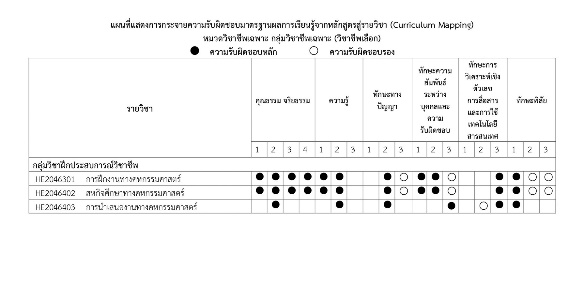 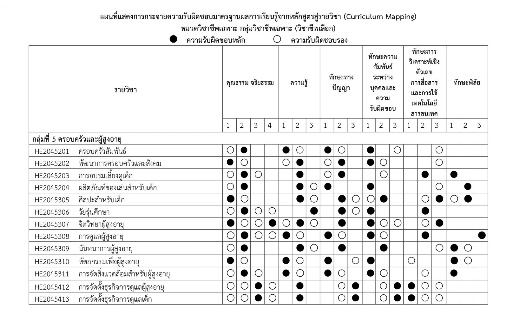 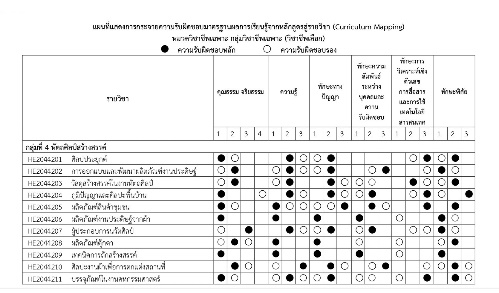 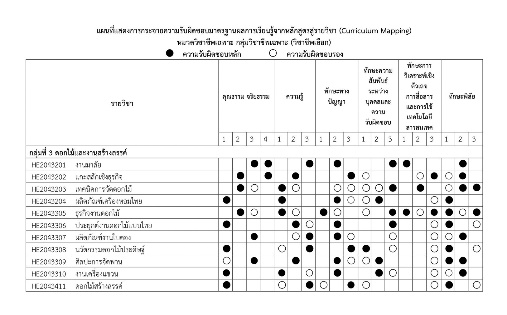 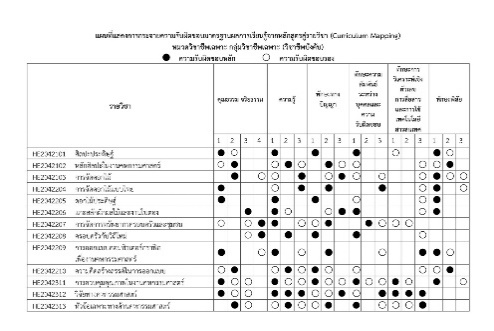 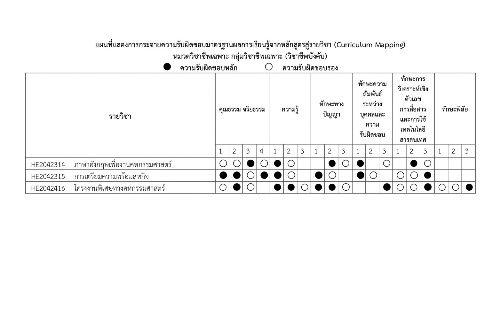 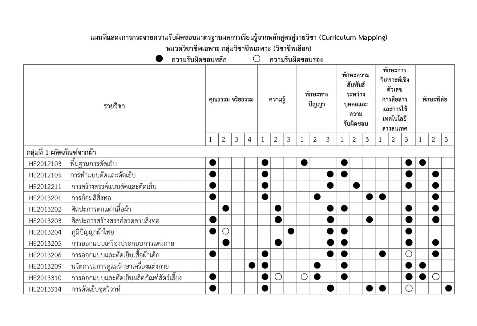 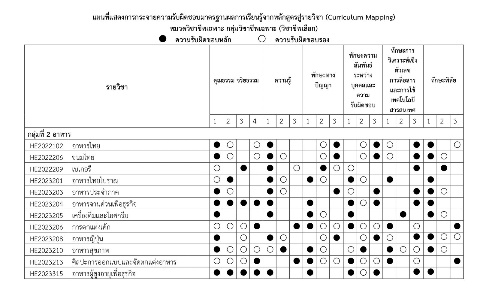  อาจารย์ผู้รับผิดชอบหลักสูตรประเมินสอดคล้องของ มคอ. 3 และ มคอ. 4 ในปีการศึกษา 2565 ในเทอม 1 จำนวน 35  รายวิชา  เทอม 2  จำนวน  31  รายวิชา โดยพิจารณาความถูกต้องและความสอดคล้องของ มคอ.3 และ มคอ.4 ที่เป็นหมวดรายวิชาเฉพาะ โดยการวิเคราะห์ความสอดคล้องของรายวิชา (มคอ.3 หมวดที่ 2 จุดมุ่งหมายของรายวิชา หรือ หมวดที่ 4 การพัฒนาผลการเรียนรู้รายวิชา หรือ หมวดที่ 5 แผนการสอนและการประเมินผล) กับหลักสูตร (มคอ.2 หมวดที่ 4 ผลการเรียนรู้ กลยุทธ์การสอนและการประเมินผล และ Curriculum Mapping) เพื่อประเมินว่ารายวิชาได้ดําเนินการจัดการเรียนรู้ให้ผู้เรียนครอบคลุม ครบถ้วน ตามที่หลักสูตรกําหนดหรือไม่ รวมถึงความสอดคล้องของแต่ละหมวดที่เกี่ยวข้องกับผลการเรียนรู้กลยุทธ์การสอนและการ ประเมินผลในรายวิชา โดยใช้แบบประเมินความสอดคล้อง ซึ่งพบว่า มีความสอดคล้องทุกรายวิชาอาจารย์ผู้สอนดำเนินการสอนและประเมินผลการเรียนรู้ตามที่ระบุไว้ในมคอ. 3 และมคอ.      4 ได้แก่ โดยประเมินจากการทดสอบย่อย การทดสอบปลายภาค งานที่ได้รับมอบหมาย  พฤติกรรมการแสดงออก (และอื่นๆตามที่อาจารย์ได้กำหนดไว้ใน มคอ.3 และ มคอ. 4)   อาจารย์ผู้สอนแจ้งผลการทดสอบการเรียนรู้สะท้อนกลับให้นักศึกษารับทราบเพื่อปรับปรุงแก้ไข โดยการแจ้งคะแนนสอบรายหน่วย แจ้งคะแนนงานที่มอบหมาย  แจ้งคะแนนจิตพิสัย   ให้นักศึกษารับทราบ  เมื่อสอบปลายภาคแล้วเสร็จ  อาจารย์ผู้สอนรายงานผลการเรียนรู้ต่ออาจารย์ผู้รับผิดชอบหลักสูตรเพื่อพิจารณาร่วมกัน  และเสนอคณะกรรมการบริหารพิจารณาอนุมัติเกรดต่อไป จากนั้นประกาศให้นักศึกษารับทราบต่อไป- การตรวจสอบการประเมินผลการเรียนรู้ของนักศึกษา   เมื่อสิ้นปีการศึกษา 2565  อาจารย์ผู้รับผิดชอบหลักสูตร ได้ดำเนินการทบทวนระบบการตรวจสอบการประเมินผลการเรียนรู้ของนักศึกษา พบว่า มีระบบการดำเนินที่มีประสิทธิภาพอยู่แล้ว เพียงแต่ดำเนินการตรวจสอบผลการเรียนรู้ในรายวิชาของนักศึกษา ให้ครบร้อยละ 25 ของรายวิชาที่เปิดสอนในภาคการศึกษานั้น จึงใช้ระบบและกลไกลเดิม ในปีการศึกษา 2565 จึงมีระบบและกลไกสู่การปฏิบัติ ดังนี้การตรวจสอบการประเมินผลการเรียนรู้ของนักศึกษา แบ่งออกเป็น ส่วนที่ 1 การทวนสอบผลสัมฤทธิ์ในรายวิชาตามมาตรฐานผลการเรียนรู้ที่กำหนดใน มคอ.3 และ มคอ.4 ด้วยแบบรายงานการทวนสอบผลสัมฤทธิ์ในรายวิชา (โดยอาจารย์ผู้รับผิดชอบหลักสูตร)    2.1)	อาจารย์ผู้รับผิดชอบหลักสูตรแจ้งกำหนดการทวนสอบรายวิชา  ดังนี้อาจารย์ผู้รับผิดชอบหลักสูตรประชุมเพื่อทวนสอบการประเมินผลการเรียนรู้ของนักศึกษา  พบว่า มีการใช้วิธีการทวนสอบที่หลากหลาย เช่น จากการตรวจผลงานของนักศึกษา จากผลการทดสอบรายย่อย จากการนำเสนอผลงาน และการฝึกปฎิบัติในสถานการณ์จริง เช่น จัดดอกไม้ตกแต่งสถานที่ในหน่วยงานภาครัฐ และเอกชน ได้แก่ ทำเนียบรัฐบาล วัดเทวราชกุญชรวรวิหารและเครื่อข่ายสถานประกอบการณ์ เป็นต้น           - การทวนสอบในระดับรายวิชา โดยนักศึกษาทำแบบประเมินการเรียนการสอนในระบบของมหาวิทยาลัย ครบทุกรายวิชา ผลการประเมินปกติ อยู่ในระดับ “ดี”           - การให้นักศึกษาทำแบบประเมินตนเองเพื่อทวนสอบผลสัมฤทธิ์ทางการเรียนตามมาตรฐานผลการเรียนรู้ (Curriculum Mapping) แต่ละรายวิชา จำนวน 17 รายวิชา จาก 66 รายวิชาที่เปิดสอน (คิดเป็นร้อยละ 25 ของรายวิชาที่เปิดสอนในปีการศึกษา 2565) ผลการประเมิน พบว่า นักศึกษาประเมินตนเองในระดับมากขึ้นไป (รหัสหลักฐาน 5.3- 01)        จากผลการดำเนินงานที่ผ่านมา หลักสูตรพบว่ากระบวนการจัดทำแผนการตรวจสอบการประเมินผลการเรียนรู้ของนักศึกษา พบว่า นักศึกษามีผลการเรียนรู้เป็นไปตามแผนของผู้สอนที่กำหนดไว้ใน มคอ.3 ทำให้หลักสูตรยังคงใช้แผนการดำเนินการเพื่อนำไปใช้ในปีการศึกษา 2565 ต่อไป ในปีการศึกษา 2565 มีผลการดำเนินการ ดังนี้      2.1) จากผลการดำเนินการทวนสอบผลสัมฤทธิ์ในรายวิชาตามมาตรฐานผลการเรียนรู้ที่กำหนดใน มคอ.3 และ มคอ.4 ด้วยแบบรายงานการทวนสอบผลสัมฤทธิ์ในรายวิชา  พบว่า  ในปีการศึกษา 2565 หลักสูตรเปิดสอนรายวิชาจำนวน 66 วิชา  เมื่อคิดเป็น 25 % ต้องทวนสอบไม่น้อยกว่า 17 วิชา หลักสูตรจึงได้ทวนสอบจำนวน 9 วิชา เทอม 1 จำนวน 5 วิชา ได้แก่ ศิลปะประดิษฐ์ ผลิตภัณฑ์งานใบตอง เทคนิคการจัดดอกไม้  ธุรกิจงานดอกไม้ ดอกไม้ประดิษฐ์  ศิลปะการจัดพาน ดอกไม้สร้างสรรค์  ธุรกิจการรับจัดงาน และเทอม 2 จำนวน 8 วิชา ได้แก่ การจัดดอกไม้ การร้อยมาลัย การแกะสลักผักผลไม้และงานใบตอง การจัดดอกไม้แบบไทย ศิลปะการจัดพาน นวัตกรรมดอกไม้ประดิษฐ์ ผลิตภัณฑ์งานใบตอง โครงงานพิเศษทางคหกรรมศาสตร์         จากมติที่ประชุม ในรายวิชาโครงงานพิเศษทางคหกรรมศาสตร์ ประสบปัญหาเกี่ยวกับหัวข้อโครงงานพิเศษที่ไม่หลากหลาย จึงมีการปรับระบบการเรียนการสอน ให้อาจารย์ประจำหลักสูตรและอาจารย์ประจำสาขาวิชาคหกรรมศาสตร์ประยุกต์ในการคัดกรองหัวข้อ  อาจารย์ที่ปรึกษา วิธีการดำเนินการวิจัย และการสอบเค้าโครงโครงงานพิเศษ         ผลจากการทวนสอบในรายวิชา โครงงานพิเศษทางคหกรรมศาสตร์ ทำให้นักศึกษาได้รับทุน  ได้เข้าร่วมประกวดทุนนวัตกรรมโครงการส่งเสริมสิ่งประดิษฐ์และนวัตกรรมเพื่อคนรุ่นใหม่ ได้รับรางวัลเหรียญทองแดง และได้การตอบรับการตีพิมพ์บทความวิจัย     2.2) กรรมการทวนสอบสรุปผล  และรายงานผลการทวนสอบเสนอต่อประธานหลักสูตร เพื่อนำผลไปใช้รายงานใน มคอ. 7      2.3) รวมรวมข้อมูลข้อคิดเห็นข้อเสนอแนะจากการทวนสอบการประเมินผลการเรียนรู้ของนักศึกษา  รวมทั้งข้อมูลความพึงพอใจของบัณฑิตปีสุดท้ายที่มีต่อการใช้หลักสูตร  มาพัฒนา และการปรับปรุงหลักสูตรต่อไป  ในสิ้นปีการศึกษา  2565  หลักสูตรได้ประเมินกระบวนการ พบว่า  จากการประเมินผลการเรียนรู้ในรายวิชาของนักศึกษา ได้จำนวนนักศึกษาที่ทวนสอบไม่ครบ 100% ในปีการศึกษา 2565  เพื่อให้งานนั้นมีประสิทธิภาพต้องมอบหมายให้อาจารย์ที่ปรึกษาช่วยกำกับและติดตาม  การประเมินผลให้ได้ 100%และการทวนสอบผลสัมฤทธิ์ในรายวิชาตามมาตรฐานผลการเรียนรู้ ควรเป็นบุคลากรภายนอกคณะที่อยู่ในศาสตร์เดียวกันมาดำเนินการทวนสอบแทน        ในปีการศึกษา 2566 มีแผนที่จะทำการทวนสอบผลสัมฤทธิ์ในรายวิชา โดยกรรมการจากหลักสูตรอื่นในสาขาวิชาคหกรรมศาสตร์ประยุกต์ และควรเป็นบุคลากรภายนอกคณะที่อยู่ในศาสตร์เดียวกันมาดำเนินการทวนสอบแทน  - การกำกับการประเมินการจัดการเรียนการสอน และประเมินหลักสูตร(มคอ.5 มคอ.6 และมคอ.7)   ในปีการศึกษา 2565  หลักสูตรได้มีระบบการกำกับการประเมินการจัดการเรียนการสอน และประเมินหลักสูตร (มคอ.5 มคอ.6 และ มคอ.7)  ดังนี้สำนักส่งเสริมวิชาการและงานทะเบียน แจ้งกำหนดวันมายังคณะฝ่ายวิชาการและวิจัยแจ้งการกรอก มคอ.5 มคอ.6 และ มคอ.7 มายังหลักสูตรเพื่อรับทราบอาจารย์ผู้รับผิดชอบหลักสูตรแจ้งให้อาจารย์ผู้สอนจัดทำรายงานผลการดำเนินการของรายวิชาใน มคอ. 5 และรายงานผลการดำเนินงานของประสบการณ์ภาคสนามใน มคอ. 6 ของแต่ละรายวิชา  ตามที่สำนักส่งเสริมวิชาการและงานทะเบียนตามระยะเวลาที่กำหนดไว้ (ภายใน 30 วัน หลังสิ้นสุดการศึกษา)อาจารย์ผู้รับผิดชอบหลักสูตรพิจารณาตรวจสอบความถูกต้องและความสอดคล้องของ มคอ. 5 มคอ. 6  จัดโครงการเพื่ออบรมให้ความรู้แก่อาจารย์ผู้สอนในหลักสูตร เกี่ยวกับการจัดทำ มคอ. 5 มคอ. 6 มคอ. ให้ถูกต้องสมบูรณ์อาจารย์ผู้รับผิดชอบหลักสูตรและอาจารย์ประจำสาขาวิชา  นำข้อเสนอแนะที่ได้จากอาจารย์ผู้สอนในรายงานผลการดำเนินงาน มคอ.5 และมคอ. 6 และรายงานผลการดำเนินการจัดการศึกษาผลการดำเนินงานของหลักสูตรลงใน มคอ. 7 เมื่อสิ้นปีการศึกษา 2565 อาจารย์ผู้รับผิดชอบหลักสูตรได้ทบทวนและประเมินระบบการกำกับการประเมินการจัดการเรียนการสอน และประเมินหลักสูตร (มคอ.5 มคอ.6 และ มคอ.7)   พบว่า การดำเนินงานเป็นไปตามแผนและสอนครบตามที่กำหนดไว้ใน มคอ.3 และ มคอ.4 จึงเห็นควรใช้กระบวนการเดิมในปี 2566  ผลการประเมินตนเอง  :  3  คะแนนเหตุผล : .....(กรณีที่มีผลการประเมินตนเองที่ระดับ 4 หรือ 5 คะแนน) ......................ผลการดำเนินงานหลักสูตรตามกรอบมาตรฐานคุณวุฒิระดับอุดมศึกษา (ตัวบ่งชี้ 5.4)ผลการดำเนินงานหลักสูตรตามกรอบมาตรฐานคุณวุฒิระดับอุดมศึกษา (ตัวบ่งชี้ 5.4)ผลการดำเนินงานหลักสูตรตามกรอบมาตรฐานคุณวุฒิระดับอุดมศึกษา (ตัวบ่งชี้ 5.4)ผลการดำเนินงานหลักสูตรตามกรอบมาตรฐานคุณวุฒิระดับอุดมศึกษา (ตัวบ่งชี้ 5.4)ผลการดำเนินงานหลักสูตรตามกรอบมาตรฐานคุณวุฒิระดับอุดมศึกษา (ตัวบ่งชี้ 5.4)ตัวบ่งชี้ผลการดำเนินงาน(Key Performance Indicators)ผลการดำเนินการ เป็นไปตามเกณฑ์ ไม่เป็นไปตามเกณฑ์- ไม่รับการประเมิน (ระบุเหตุผล)1)อาจารย์ผู้รับผิดชอบหลักสูตร อย่างน้อยร้อยละ 80 มีส่วนร่วมในการประชุมเพื่อวางแผน ติดตาม และทบทวนการดำเนินงานหลักสูตร 1. อาจารย์ผู้รับผิดชอบหลักสูตร อย่างน้อยร้อยละ 80 มีส่วนร่วมในการประชุมเพื่อวางแผน ติดตาม และทบทวนการดำเนินงาน จำนวนทั้งสิ้น 8 ครั้ง  โดยอาจารย์ผู้รับผิดชอบหลักสูตร เข้าร่วม จำนวน 5 คน คิดเป็นร้อยละ 100 ทั้งก่อนเปิดภาคการศึกษา ระหว่างการศึกษา และหลังภาคการศึกษา 2565 ดังนี้ครั้งที่ 1 อ. 21 มิ.ย. 65ครั้งที่ 2 อ. 18 ก.ค. 65ครั้งที่ 3 อ. 2 ส.ค. 65ครั้งที่ 4 ศ. 26 ส.ค. 65ครั้งที่ 5 ศ. 4 พ.ย. 65ครั้งที่ 6 อ. 20 ธ.ค. 65ครั้งที่ 7 พฤ. 24 ม.ค. 66ครั้งที่ 8 อ. 21 มี.ค. 662)มีรายละเอียดของหลักสูตร ตามแบบ มคอ.2 ที่สอดคล้องกับกรอบมาตรฐานคุณวุฒิแห่งชาติ หรือ มาตรฐานคุณวุฒิสาขา/สาขาวิชา (ถ้ามี)2. หลักสูตรมีรายละเอียด ตามแบบ มคอ. 2 ที่สอดคล้องกับกรอบมาตรฐานคุณวุฒิ โดยผ่านการรับทราบและได้รับความเห็นชอบจากสภามหาวิทยาลัย ในการประชุมครั้งที่ 10/2564 วันที่ 17 พฤศจิกายน 2564 และ สป.อว. รับทราบให้ความเห็นชอบ อยู่ระหว่างการพิจารณา สป.อว.3)มีรายละเอียดของรายวิชา และรายละเอียดของประสบการณ์ภาคสนาม (ถ้ามี) ตามแบบ มคอ.3 และ มคอ.4 อย่างน้อยก่อนการเปิดสอนในแต่ละภาคการศึกษาให้ครบทุกรายวิชา3. หลักสูตรมีรายละเอียดของรายวิชา ตามแบบ มคอ. 3 และ มคอ.4   ในภาคเรียนที่ 1/2565 จำนวน 21 วิชา และภาคเรียนที่ 2/2565 จำนวน 20 วิชา ก่อนการเปิดสอนในแต่ละภาคการศึกษาครบทุกรายวิชา4)จัดทำรายงานผลการดำเนินการของรายวิชา และรายงานผลการดำเนินการของประสบการณ์ภาคสนาม (ถ้ามี) ตามแบบ มคอ.5 และ มคอ.6 ภายใน 30 วัน หลังสิ้นสุดภาคการศึกษาที่เปิดสอนให้ครบทุกรายวิชา4. หลักสูตรได้จัดทำรายงานผลการดำเนินการของรายวิชา ตามแบบ มคอ.5 และ มคอ.6 ในภาคเรียนที่ 1/2565 จำนวน 21 วิชา และภาคเรียนที่ 2/2565 จำนวน 20 วิชา  ภายใน 30 วัน หลังสิ้นสุดภาคการศึกษา ครบทุกรายวิชา 5)จัดทำรายงานผลการดำเนินการของหลักสูตร ตามแบบ มคอ.7 ภายใน 60วัน หลังสิ้นสุดปีการศึกษา5. หลักสูตร มีการจัดทำรายงานผลการดำเนินการของหลักสูตร ตามแบบมคอ. 7 และจัดส่งงานประกันคุณภาพ เมื่อวันที่ 1 มิถุนายน 2566 แล้วเสร็จภายใน 60 วัน หลังสิ้นสุดปีการศึกษา6)มีการทวนสอบผลสัมฤทธิ์ของนักศึกษาตามมาตรฐานผลการเรียนรู้ ที่กำหนดใน มคอ.3 และมคอ.4 (ถ้ามี) อย่างน้อยร้อยละ 25 ของรายวิชาที่เปิดสอนในแต่ละปีการศึกษา  -ภาคการศึกษา 1/2565 เปิดสอน 21 รายวิชา และมีรายวิชาที่ได้รับการทวนสอบผลสัมฤทธิ์ จำนวน 5 รายวิชา  -ภาคการศึกษา 2/2565 เปิดสอน 20 รายวิชา และมีรายวิชาที่มีการทวนสอบผลสัมฤทธิ์ จำนวน 5 รายวิชา  รายวิชาที่ได้รับการทวนสอบผลสัมฤทธิ์ คิดเป็นร้อยละ 25.00 ของรายวิชาทั้งหมด7)มีการพัฒนา/ปรับปรุงการจัดการเรียนการสอน กลยุทธ์การสอน หรือ การประเมินผลการเรียนรู้ จากผลการประเมินการดำเนินงานที่รายงานใน มคอ.7 ปีที่แล้ว ข้อเสนอแนะจากผลการประเมินการดำเนินงานใน มคอ.7 ในปีที่ผ่านมา ดังนี้1. ควรส่งเสริมและพัฒนาอาจารย์ผู้รับผิดชอบหลักสูตร และอาจารย์ประจำหลักสูตรให้มีผลงานวิจัยตีพิมพ์และเผยแพร่ 2. ส่งเสริมและพัฒนาอาจารย์ผู้รับผิดชอบหลักสูตร และอาจารย์ประจำหลักสูตรเข้าศึกษาต่อในระดับปริญญาเอก และขอกำหนดตำแหน่งทางวิชาการเพิ่มขึ้นอย่างเป็นรูปธรรม มีtime line ที่ชัดเจนและตรวจสอบการดำเนินงานตามเป้าหมาย3. ควรนำข้อมูลการรับนักศึกษาในแต่ละปีที่ผ่านมา วิเคราะห์ถึงวิธีการรับ พิจารณาการแนะแนวเชิงรุกในสถานศึกษาอย่างมีเป้าหมาย และการกำหนดจำนวนรับแต่ละวิธีอย่างมีหลักเกณฑ์ ตลอดจนวิธีการประชาสัมพันธ์ที่น่าสนใจผ่านApplication4. วางแผนการจัดกิจกรรมเพื่อพัฒนาทักษะในศตวรรษที่21 ซึ่งในช่วงเวลายุคโควิด สามารถจัดกิจกรรมผ่านสังคมออนไลน์ได้ และวิธีการประเมินเพื่อจะได้ทราบว่านักศึกษาที่การพัฒนาทักษะที่กำหนด5. การทวนสอบควรมีการดำเนินงานอย่างจริงจัง มีการกำหนดเกณฑ์รายวิชาที่จะเลือกมาทวนสอบ และบันทึกผลการทวนสอบว่าควรปรับปรุงพัฒนาอย่างไร6. การพัฒนารายวิชาให้มีความทันสมัยควรระบุแนวคิดในการพัฒนา และระบุรายวิชาที่เปลี่ยนแปลงไปตามแนวคิดทั้งด้านเนื้อหา และวิธีการ8)อาจารย์ใหม่ (ถ้ามี) ทุกคน ได้รับการปฐมนิเทศหรือคำแนะนำด้านการจัดการเรียนการสอนในปีการศึกษา 2565 ไม่มีอาจารย์ผู้รับผิดชอบคนใหม่-ไม่ขอรับการประเมิน9)อาจารย์ผู้รับผิดชอบหลักสูตร     ทุกคนได้รับการพัฒนาทางวิชาการ และ/หรือวิชาชีพ อย่างน้อยปีละหนึ่งครั้งอาจารย์ผู้รับผิดชอบหลักสูตร จำนวน 5 คน และได้รับการพัฒนาทางวิชาการ และ/หรือวิชาชีพ ดังนี้อาจารย์สุกัญญา  จันทกุลอาจารย์ปิยะธิดา  สีหะวัฒนกุลอาจารย์อนุสรณ์ ใจทนดร.สุชีรา  ผ่องใสอาจารย์ดวงรัตน์  แซ่ตั้งมีการพัฒนาทางวิชาการ ดังนี้โครงการ Reskill Upskill ยกระดับสมรรถนะอาจารย์พันธุ์ใหม่  สู่ความเป็น 1 ด้านคหกรรมศาสตร์ เมื่อวันที่ 5-6 พฤษภาคม 2566     ณ ห้องประชุมโชติเวช อาคารเรือนปัญญา ชั้น 4โครงการเสริมสร้างศักยภาพบุคลากรคณะเทคโนโลยีคหกรรมศาสตร์ กิจกรรมที่ 4 การอบรมหัวข้อ การเสริมสร้างสรรถนะครูยุคใหม่       เมื่อวันที่ 7พฤษภาคม 2566 ณ ห้องประชุมบัวชมพูเข้าร่วมการอบรม เรื่อง การพัฒนาสมรรถนะครูด้านการจัดการเรียนการสอนในศตวรรษที่ 21 จัดโดย คณะเทคโนโลยีคหกรรมศาสตร์ เมื่อวันที่ 23-25 เมษายน 2566เข้าร่วมอบรมโครงการอบรมเชิงปฏิบัติการเพื่อพัฒนาผลงานทางวิชาการในการเสนอขอกำหนดตำแหน่งทางวิชาการ ระหว่างวันที่ 28-29 มกราคม 2565 ณ โรงแรม เลอ บาหลี  รีสอร์ท แอนด์ สปา จังหวัดชลบุรีเข้าร่วมการอบรมเชิงปฏิบัติการออนไลน์ เรื่อง การสัมมนาเชิงปฏิบัติการด้านงานวิจัย เรื่อง “หลักจริยธรรมการวิจัยในมนุษย์” จัดโดย มหาวิทยาลัยศรีนครินทรวิโรฒ  เมื่อวันที่ 22 กรกฎาคม 256510)จำนวนบุคลากรสนับสนุนการเรียนการสอน (ถ้ามี) ได้รับการพัฒนาวิชาการ และ/หรือวิชาชีพ ไม่น้อยกว่าร้อยละ 50 ต่อปี  ไม่มีบุคลากรสนับสนุนการเรียนการสอน ไม่ขอรับการประเมิน11)ระดับความพึงพอใจของนักศึกษาปีสุดท้าย/บัณฑิตใหม่ที่มีต่อคุณภาพหลักสูตร เฉลี่ยไม่น้อยกว่า 3.5 จากคะแนนเต็ม 5.0ระดับความพึงพอใจของนักศึกษาปีสุดท้าย/บัณฑิตใหม่ที่มีต่อคุณภาพหลักสูตร เฉลี่ย 4.10 ผลจากการประเมินความพึงพอใจของนักศึกษาของปีสุดท้าย ที่มีต่อคุณภาพหลักสูตร อยู่ในระดับมาก12)ระดับความพึงพอใจของผู้ใช้บัณฑิตที่มีต่อบัณฑิตใหม่ เฉลี่ยไม่น้อยกว่า 3.5 จากคะแนนเต็ม 5.0ระดับความพึงพอใจของผู้ใช้บัณฑิตที่มีต่อบัณฑิตใหม่ เฉลี่ย 4.73รวมตัวบ่งชี้ในปีนี้รวมตัวบ่งชี้ในปีนี้101010จำนวนตัวบ่งชี้ที่ดำเนินการผ่านเฉพาะตัวบ่งชี้ที่ 1-5จำนวนตัวบ่งชี้ที่ดำเนินการผ่านเฉพาะตัวบ่งชี้ที่ 1-5555ร้อยละของตัวบ่งชี้ที่ 1-5ร้อยละของตัวบ่งชี้ที่ 1-5100100100จำนวนตัวบ่งชี้ในปีนี้ที่ดำเนินการผ่านจำนวนตัวบ่งชี้ในปีนี้ที่ดำเนินการผ่าน101010ร้อยละของตัวบ่งชี้ทั้งหมดในปีนี้ร้อยละของตัวบ่งชี้ทั้งหมดในปีนี้100100100ผลการประเมินตนเอง  :  5 คะแนนเหตุผล : มีการดำเนินงานตามตัวบ่งชี้รหัสหลักฐานรายการ5.1 – 01มคอ. 2 หลักสูตรคหกรรมศาสตรบัณฑิต  สาขาวิชาการบริหารธุรกิจคหกรรมศาสตร์(หลักสูตรปรับปรุง พ.ศ.2560)5.1 – 02มคอ. 2 หลักสูตรคหกรรมศาสตรบัณฑิต  คหกรรมศาสตร์ (หลักสูตรปรับปรุง พ.ศ.2565)5.1 – 03รายงานการประชุมตลอดปีการศึกษา 25655.2 – 01แบบจัดอาจารย์ผู้สอนในหลักสูตร5.2 – 02ผลการประเมินผู้สอนจากระบบ5.2 – 03มคอ. 3 /4 /5/6 ในระบบ5.3 - 01รายงานการประชุมตลอดปีการศึกษา 25655.3 - 02รายงานการทวนสอบผลสัมฤทธิ์5.4 - 01มคอ. 2 หลักสูตรคหกรรมศาสตรบัณฑิต  สาขาวิชาการบริหารธุรกิจคหกรรมศาสตร์(หลักสูตรปรับปรุง พ.ศ.2560)มคอ. 2 หลักสูตรคหกรรมศาสตรบัณฑิต  คหกรรมศาสตร์ (หลักสูตรปรับปรุง พ.ศ.2565)5.4 - 02มคอ. 3/4/5/6 ในระบบปัญหาในการบริหารหลักสูตรผลกระทบของปัญหาต่อสัมฤทธิผลตามวัตถุประสงค์ของหลักสูตรแนวทางการป้องกันและแก้ไขปัญหา        ในอนาคต---ตัวบ่งชี้ผลการดำเนินงานสิ่งสนับสนุนการเรียนรู้(ตัวบ่งชี้ 6.1)- ระบบการดำเนินงานของภาควิชา/คณะ/สถาบันโดยมีส่วนร่วมของอาจารย์ประจำหลักสูตรเพื่อให้มีสิ่งสนับสนุนการเรียนรู้ อาจารย์ผู้รับผิดชอบหลักสูตรได้ทบทวนประเมินระบบการดำเนินงานของหลักสูตร โดยมีส่วนร่วมของอาจารย์ผู้รับผิดขอบหลักสูตรเพื่อให้มีสิ่งสนับสนุนการเรียนรู้   พบว่า เป็นระบบการดำเนินการที่ดีอยู่แล้ว  สามารถได้มาซึ่งการจัดสรรงบประมาณ เพื่อสนับสนุนการเรียนการสอน จึงควรใช้ระบบนี้ในปีการศึกษา 2565 ต่อไป ในปีการศึกษา 2565  หลักสูตรจึงมีระบบคณะกรรมการบริหารคณะมอบหมายให้แต่ละหลักสูตรเสนอความต้องการสิ่งสนับสนุนการเรียนรู้ที่เกี่ยวข้องกับการเรียนการสอนอาจารย์ผู้รับผิดชอบหลักสูตรประชุมร่วมกับอาจารย์ผู้สอนในหลักสูตรพิจารณาความต้องการสิ่งสนับสนุนการเรียนรู้ อาจารย์ผู้รับผิดชอบหลักสูตร นำเสนอต่อคณะกรรมการบริหารคณะเพื่อพิจารณาและจัดสรรงบประมาณรวบรวมข้อมูลการจัดการข้อร้องเรียนจากสื่อ Facebook หลักสูตรร่วมกับมหาวิทยาลัยประเมินความพึงพอใจของนักศึกษาและอาจารย์ต่อสิ่งสนับสนุนการเรียนรู้ ทุกสิ้นปีการศึกษา สำนักส่งเสริมเสริมวิชาการและงานทะเบียนประเมินความพึงพอใจและผลการจัดการข้อร้องเรียน ในปีการศึกษา 2565  มีผลการดำเนินงาน ดังนี้ คณะกรรมการบริหารคณะ ประชุมมอบหมายให้หลักสูตรเสนอความต้องการสิ่งสนับสนุนการเรียนรู้  ที่เกี่ยวข้องกับการเรียนการสอน  เพื่อเสนอของบประมาณเงินรายได้ ประจำปี พ.ศ.2565  เมื่อเดือนมีนาคม 2563  อาจารย์ผู้รับผิดชอบหลักสูตรประชุมร่วมกับอาจารย์ผู้สอนในหลักสูตรพิจารณาความต้องการสิ่งสนับสนุนการเรียนรู้  โดยนำข้อมูลจากการประเมินต่าง ๆ  ของปีการศึกษา 2565 มาร่วมพิจารณา ดังนี้อาจารย์ผู้รับผิดชอบหลักสูตรรวบรวมข้อมูลการจัดการข้อร้องเรียนจากสาขาวิชา ผ่านช่องทางสื่อออน์ไลน์อาจารย์ผู้รับผิดชอบหลักสูตร นำเสนอต่อคณะกรรมการบริหารคณะเพื่อพิจารณาและจัดสรรงบประมาณ รวบรวมข้อมูลการจัดการข้อร้องเรียนจากสื่อ Facebook ในปีการศึกษา 2565 หลักสูตรร่วมกับมหาวิทยาลัยประเมินความพึงพอใจของนักศึกษาและอาจารย์ต่อสิ่งสนับสนุนการเรียนรู้ ในสิ้นปีการศึกษา 2565 ดังนี้สำนักส่งเสริมเสริมวิชาการและงานทะเบียนประเมินความพึงพอใจและผลการจัดการข้อร้องเรียน ในสิ้นปีการศึกษา 2565 ดังนี้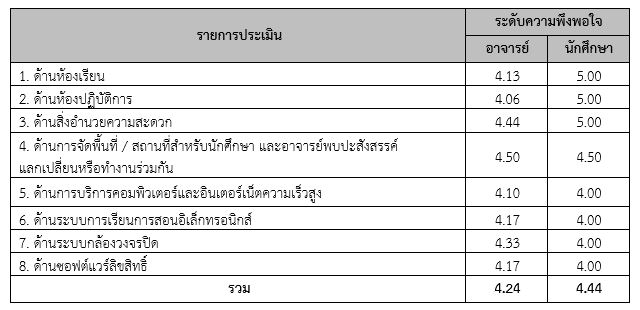   เมื่อสิ้นปีการศึกษา 2565 หลักสูตรได้ประเมินระบบ  พบว่า  ระบบการดำเนินงานของหลักสูตร  ส่งผลให้มีสิ่งสนับสนุนการเรียนรู้ที่พัฒนาขึ้น ในการจัดการเรียนการสอน นักศึกษาใช้คอมพิเตอร์ที่ใช้ในการเรียนการสอนกราฟิกดีไซน์  ความเร็วอินเตอร์เน็ตล่าช้า ส่งผลกระทบต่อการเรียนการสอน ในปีการศึกษา 2565 ประกอบกับสถานการณ์โควิด 19 ได้คลี่คลายแล้วดังนั้นจึงเข้ามาศึกษาในห้องเรียนได้ตามปกติโดยใช้มาตรการป้องกัน  และทางหลักสูตรได้มีการเตรียมโน๊ตบุ๊คเพื่อให้นักศึกษาที่ขาดแคลนยืมใช้- จำนวนสิ่งสนับสนุนการเรียนรู้ที่เพียงพอและเหมาะสมต่อการจัดการเรียนการสอน หลักสูตรได้มีระบบการบริหารจัดการต่อจำนวนสิ่งสนับสนุนการเรียนรู้ที่เพียงพอและเหมาะสมต่อการจัดการเรียนการสอน  กระบวนการอย่างต่อเนื่อง จนถึงปีการศึกษา 2565เมื่อสิ้นปีการศึกษา 2565 หลักสูตรได้มีการทบทวนระบบการบริหารจัดการต่อจำนวนสิ่งสนับสนุนการเรียนรู้ที่เพียงพอและเหมาะสมต่อการจัดการเรียนการสอน  เป็นกระบวนการที่ดีแล้วจึงนำมาใช้ในการดำเนินการในปี 2565ปีการศึกษา 2565 หลักสูตรจึงได้มีระบบ ดังนี้  พัสดุครุภัณฑ์คณะให้หลักสูตรตรวจสอบพัสดุครุภัณฑ์คงเหลือทุกสิ้นปีงบประมาณ  หลักสูตรตั้งคณะกรรมการตรวจสอบ  พร้อมดำเนินการตรวจสอบสภาพพัสดุครุภัณฑ์รายงานผลการตรวจสอบพัสดุครุภัณฑ์สิ่งสนับสนุนการเรียนรู้สำนักวิทยบริการเทคโนโลยีสารสนเทศได้ดำเนินการจัดทำแบบสำรวจความต้องการทรัพยากรสารสนเทศและฐานข้อมูลกับอาจารย์ และนักศึกษา    หลักสูตรจะดำเนินการจัดส่งข้อมูลไปยังสำนักวิทยบริการและเทคโนโลยีสารสนเทศ อาจารย์ผู้รับผิดชอบหลักสูตรร่วมกับมหาวิทยาลัย  สำรวจความพึงพอใจของนักศึกษาและอาจารย์ที่มีต่อการให้บริการของคณะและมหาวิทยาลัยเมื่อสิ้นสุดภาคการศึกษา ปีการศึกษา 2564 มีผลการดำเนินงานดังนี้พัสดุครุภัณฑ์คณะให้หลักสูตรตรวจสอบพัสดุครุภัณฑ์ในปีงบประมาณ 2564 เพื่อรองรับนักศึกษาและอาจารย์ และเสนอของบประมาณไปยังผู้บริหารคณะอาจารย์ผู้รับผิดชอบหลักสูตรตั้งคณะกรรมการตรวจสอบ ได้แก่ อาจารย์ศักรินทร์ หงส์รัตนาวรกิจ อาจารย์กิตติ ยอดอ่อน ดำเนินการตรวจสอบสภาพพัสดุครุภัณฑ์คงเหลือและเสื่อมสภาพ ระหว่างวันที่ 8 - 19 พฤษภาคม 2565 เมื่อหลักสูตรตรวจสอบเรียบร้อยแล้ว ได้รายงานผลการดำเนินงานให้คณบดีรับทราบแล้วในวันที่ 20 พฤษภาคม 2565  เมื่อสิ้นปีการศึกษา 2565  หลักสูตรได้ทบทวนกระบวนการแล้วพบว่า  กระบวนการตรวจสอบพัสดุครุภัณฑ์  เป็นระเบียบข้อบังคับที่ต้องยึดปฏบัติ ไม่สามารถปรับระบบได้  หลักสูตรจึงใช้ระบบดังกล่าวในปีการศึกษาต่อไปสิ่งสนับสนุนการเรียนรู้ 2.1) สำนักวิทยบริการเทคโนโลยีสารสนเทศได้ดำเนินการจัดหา Software  Microsoft ที่จำเป็นในการปฏิบัติงานขั้นพื้นฐานไว้บริการอาจารย์ และเจ้าหน้าที่  มีระบบบริการศูนย์การเรียนรู้ด้วยตนเอง ให้บริการยืมหนังสือออกนอกห้องสมุดของสมาชิก บริการยืมหนังสือต่อออนไลน์ ให้บุคลากรและนักศึกษาของมหาวิทยาลัย 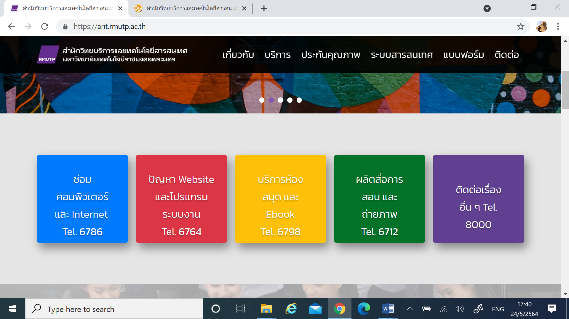 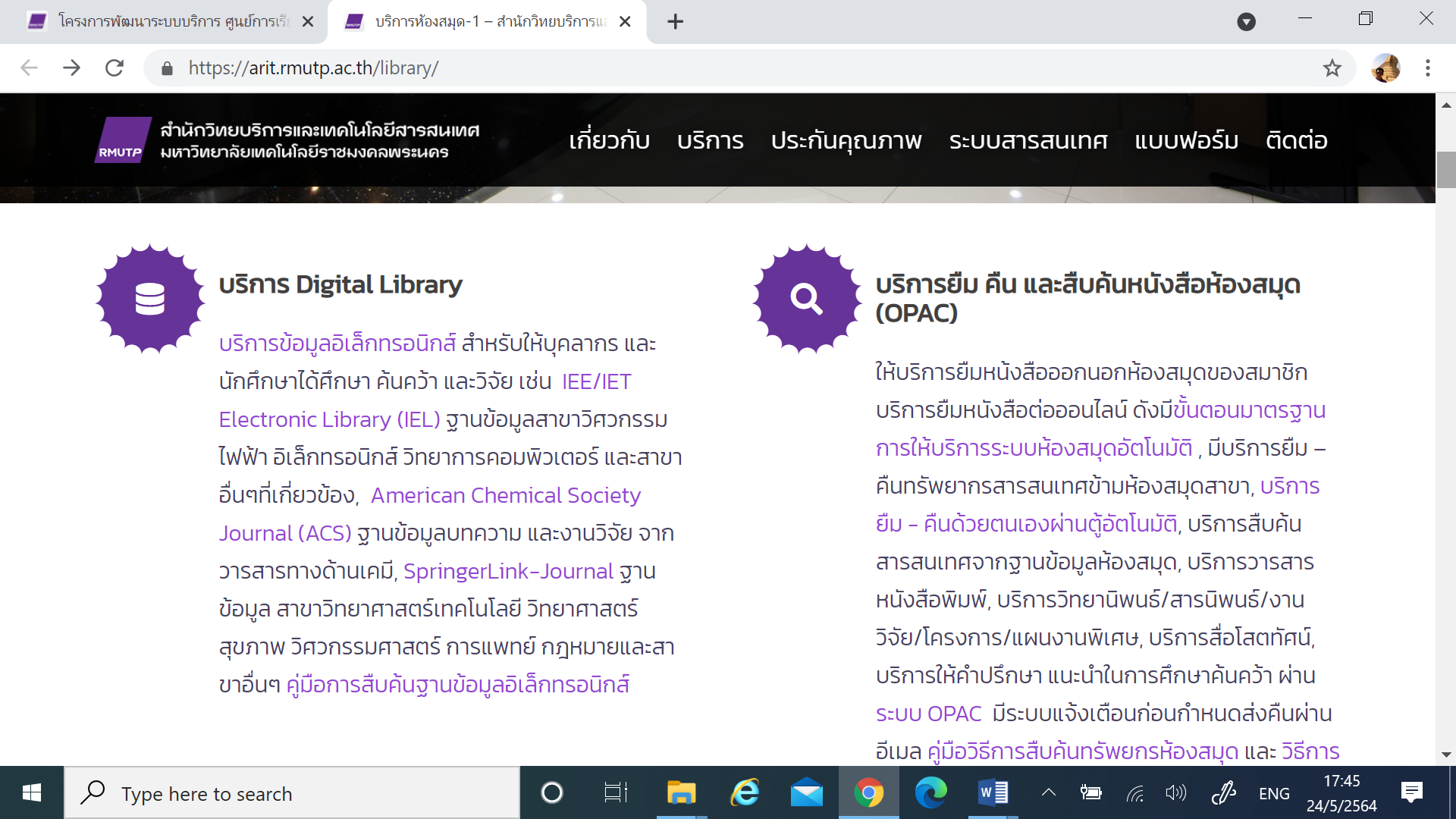 2.2) หลักสูตรได้ดำเนินการเสนอข้อมูลไปยังสำนักวิทยบริการและเทคโนโลยีสารสนเทศ ดังนี้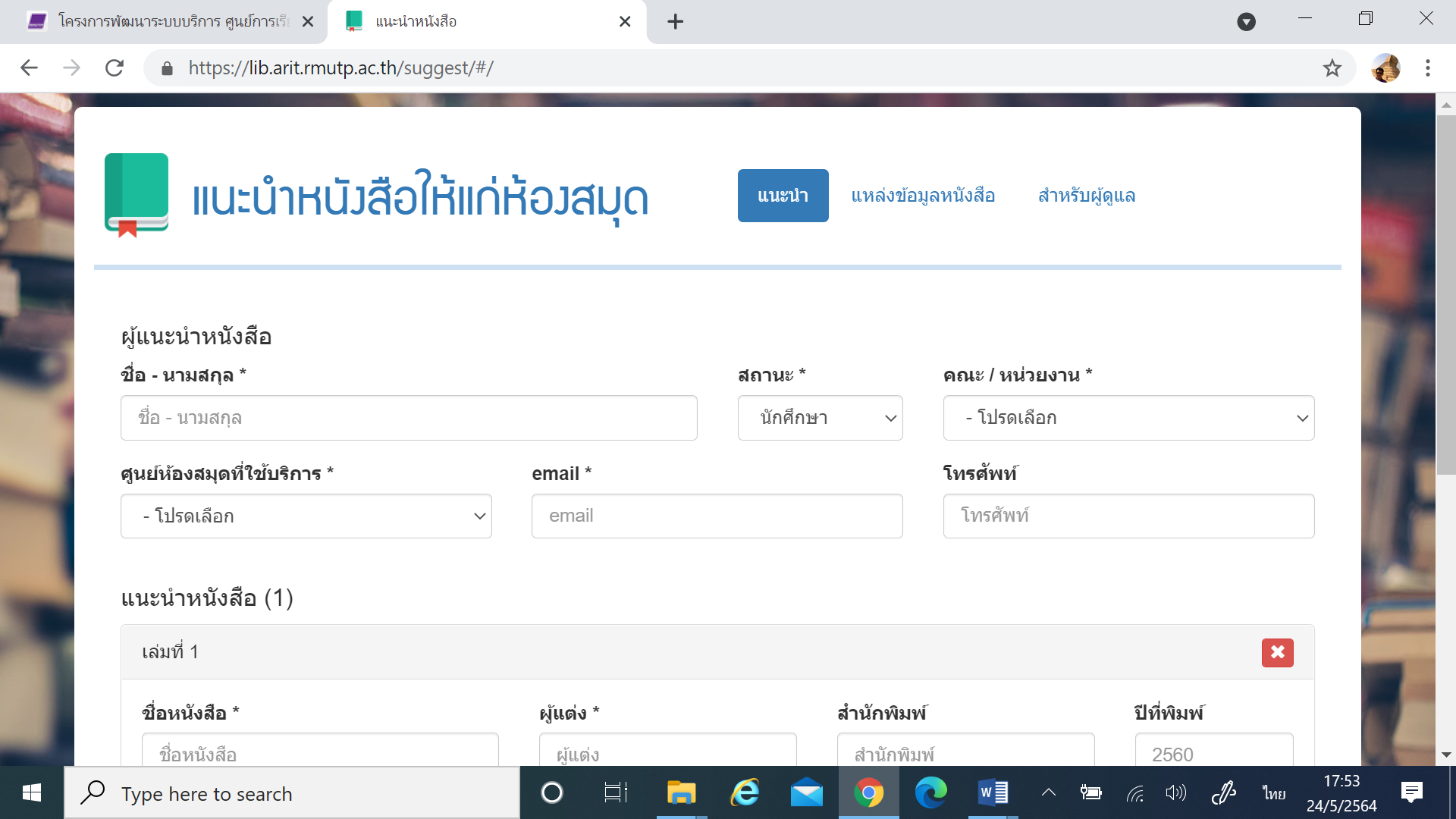 2.3) อาจารย์ผู้รับผิดชอบหลักสูตรร่วมกับมหาวิทยาลัย  สำรวจความพึงพอใจของนักศึกษาและอาจารย์ที่มีต่อการให้บริการของคณะและมหาวิทยาลัยเมื่อสิ้นสุดภาคการศึกษา 2565 ดังนี้เมื่อสิ้นปีการศึกษา 2565    อาจารย์ผู้รับผิดชอบหลักสูตร  ได้ดำเนินการ  ทบทวนระบบจำนวนสิ่งสนับสนุนการเรียนรู้ที่เพียงพอและเหมาะสมต่อการจัดการเรียนการสอน พบว่า  ระบบนี้สามารถช่วยส่งเสริมการเรียนรู้ที่ตอบสนองความความพึงพอใจของนักศึกษาและอาจารย์ อยู่ในระดับมาก  จึงเห็นควรใช้กระบวนการนี้ต่อไปในปีการศึกษา 2565-  กระบวนการปรับปรุงตามผลการประเมินความพึงพอใจของนักศึกษาและอาจารย์ต่อสิ่งสนับสนุนการเรียนรู้ หลักสูตรได้มีระบบกระบวนการปรับปรุงตามผลการประเมินความพึงพอใจของนักศึกษาและอาจารย์ต่อสิ่งสนับสนุนการเรียนรู้  ตั้งแต่ปีการศึกษา 2565 และพัฒนากระบวนการอย่างต่อเนื่อง จนถึงปีการศึกษา 2565 เมื่อสิ้นปีการศึกษา 2565 หลักสูตรได้ดำเนินการประเมินกระบวนการ พบว่า  เป็นระบบที่ช่วยให้เกิดการเปลี่ยนแปลง  และพัฒนาตามความต้องการของอาจารย์และนักศึกษา จึงใช้ระบบการดำเนินการเดิมในปีการศึกษา 2565ในปีการศึกษา 2565 จึงมีระบบและกลไกดำเนินการดังนี้นักศึกษาและอาจารย์ได้ดำเนินการประเมินผลความพึงพอใจของนักศึกษาและอาจารย์ต่อสิ่งสนับสนุนการเรียนรู้ในระบบการประเมินออนไลน์ ได้ที่ http://std.offpre.rmutp.ac.th/survey/2/?do=login หลังสิ้นสุดปีการศึกษา 2565 เพื่อนำมาปรับปรุงในปีการศึกษา 25653.2) อาจารย์ผู้รับผิดชอบหลักสูตรได้นำผลการประเมินทุกรูปแบบ ของปีการศึกษา 2565 มาสรุปผล เสนอคณะกรรมการบริหารคณะเพื่อปรับปรุงให้ตรงกับความต้องการของนักศึกษาและอาจารย์ผลการประเมินตนเอง  :  3 คะแนนเหตุผล : .....(กรณีที่มีผลการประเมินตนเองที่ระดับ 4 หรือ 5 คะแนน) ......................รหัสหลักฐานรายการ6.1 - 01รายงานการประชุม6.1 - 02รายงานความพึงพอใจของนักศึกษา และอาจารย์  ที่มีต่อการให้บริการของคณะและมหาวิทยาลัย6.1 - 03รายงานวัสดุ-ครุภัณฑ์ข้อคิดเห็นหรือสาระจากผู้ประเมินความเห็นของผู้รับผิดชอบหลักสูตรการนำไปดำเนินการวางแผนหรือปรับปรุงหลักสูตร- บัณฑิตมีความรู้ทางคณิตศาสตร์และสถิติ เพื่อนำมาใช้ในการประมวลผลน้อย- บัณฑิตมีความสามารถด้านการคิดวิเคราะห์เชิงตัวเลข การสื่อสารและการใช้เทคโนโลยีน้อยเห็นควรปรับปรุงตามข้อเสนอแนะที่          ผู้ประเมินแนะนำปรับปรุงหลักสูตร เพิ่มเนื้อหาวิชาให้มีการคิด วิเคราะห์ทางคณิตศาสตร์มากขึ้น เสนอแนะให้นักศึกษาเลือกเรียนวิชาสถิติ และเพิ่มรายวิชาการวิจัยทางคหกรรมศาสตร์ในหลักสูตรปรับปรุง 2565- บัณฑิตสามารถใช้ภาษาต่าง ประเทศ เพื่อการสื่อสารที่เหมาะสม เช่น ภาษาอังกฤษ จีน ฯ น้อยเห็นควรปรับปรุงตามข้อเสนอแนะที่          ผู้ประเมินแนะนำส่งเสริมให้นักศึกษาเข้าร่วมกิจกรรม/โครงการที่พัฒนาทักษะภาษาต่างประเทศข้อวิพากษ์ที่สำคัญจากผลการประเมินข้อคิดเห็นของคณาจารย์ต่อผลการประเมินความพึงพอใจของนักศึกษาชั้นปีสุดท้ายหรือบัณฑิตใหม่จากผลการประเมินที่มีผลคะแนนน้อยที่สุด คือด้านการจัดพื้นที่ สถานที่สำหรับนักศึกษา และอาจารย์พบปะสังสรรค์ แลกเปลี่ยนหรือทำงานร่วมกัน ที่ค่าเฉลี่ย 4.00รับข้อเสนอและจะนำข้อเสนอแนะไปปรับปรุงแก้ไข  โดยการจัดหาพื้นที่กั้นเพื่อเป็นพื้นที่   ข้อเสนอการเปลี่ยนแปลงในหลักสูตรจากผลการประเมิน -ข้อเสนอการเปลี่ยนแปลงในหลักสูตรจากผลการประเมิน -กระบวนการประเมิน แบบสอบถามกระบวนการประเมิน แบบสอบถามข้อวิพากษ์ที่สำคัญจากผลการประเมินข้อคิดเห็นของคณาจารย์ต่อผลการประเมินบัณฑิตยังขาดการมีวินัย เรื่องการตรงต่อเวลา และรับผิดชอบในการสอนทุกรายวิชา เน้นอาจารย์ผู้สอนให้กำกับติดตาม ให้ความสำคัญการเข้าชั้นเรียน การทำงานร่วมกันเป็นทีม การส่งงานให้ตรงตามกำหนดบัณฑิตยังขาดความสามารถในการนำเสนอข้อมูลที่เกี่ยวข้องอย่างเหมาะสม เช่น การนำเสนอการสรุปผลการดำเนินงานการสอนในแต่ละรายวิชาควรเน้นการมอบหมายงานในลักษณะการแก้ปัญหาเพื่อฝึกทักษะด้านการคิด                    การวางแผนการทำงาน การค้นคว้าข้อมูล การสรุป และการนำเสนองานแก่นักศึกษาเพิ่มขึ้นประเด็นรายการการเปลี่ยนแปลงภายในสถาบัน (ถ้ามี)จากแผนยุทธศาสตร์ของมหาวิทยาลัยเทคโนโลยีราชมงคลพระนคร ที่ระบุการก้าวไปสู่การเป็นมหาวิทยาลัยดิจิทัล จึงส่งเสริม สนับสนุน ให้การจัดการเรียนการสอนผ่านระบบออนไลน์ โดยมีการอบรมเกี่ยวกับกลยุทธ์การจัดการเรียนการสอนสู่โลกดิจิทัล และการถ่ายทอดความรู้ผ่านศูนย์ KM เพื่อนำมาใช้ในการเรียนการสอนมากขึ้นการเปลี่ยนแปลงภายนอกสถาบัน (ถ้ามี)1. มีสถาบันการศึกษาในพื้นที่ใกล้เคียงที่จัดการเรียนการสอนในหลักสูตรที่คล้ายกัน และสถาบันอาชีวศึกษาที่เปิดสอนในระดับปริญญาตรี ส่งผลให้นักศึกษามีทางเลือกในการเข้าศึกษามากขึ้น2. แนวทางการประกอบอาชีพของบัณฑิตเปลี่ยนไป เน้นการประกอบธุรกิจส่วนตัวทางออนไลน์ มากกว่าการเป็นพนักงานหรือการก้าวสู่ตลาดแรงงาน ดังนั้น จึงอาจให้ความสนใจกับหลักสูตรระยะยาว 4 ปี น้อยลงแต่มุ่งไปศึกษาความรู้และทักษะอาชีพที่ตนเองสนใจได้มากกว่าแผนดำเนินการกำหนดเวลาที่แล้วเสร็จผู้รับผิดชอบส่งเสริมให้อาจารย์ผู้รับผิดชอบหลักสูตรได้ศึกษาในระดับปริญญาเอก2565อาจารย์ผู้รับผิดชอบหลักสูตรรับรองความถูกต้องของข้อมูล : รับรองความถูกต้องของข้อมูล : รับรองความถูกต้องของข้อมูล : รับรองความถูกต้องของข้อมูล : ตำแหน่งชื่อ-นามสกุลลงนามวันที่1. ประธานหลักสูตรนางสาวสุกัญญา  จันทกุล1 มิ.ย. 662. ผู้รับผิดชอบหลักสูตรนางปิยะธิดา  สีหะวัฒนกุล1 มิ.ย. 663. ผู้รับผิดชอบหลักสูตรนายอนุสรณ์ ใจทน1 มิ.ย. 664. ผู้รับผิดชอบหลักสูตรดร.สุชีรา  ผ่องใส1 มิ.ย. 665. ผู้รับผิดชอบหลักสูตรนางสาวดวงรัตน์ แซ่ตั้ง1 มิ.ย. 66เห็นชอบโดย :เห็นชอบโดย :เห็นชอบโดย :เห็นชอบโดย :ตำแหน่งชื่อ-นามสกุลลงนามวันที่หัวหน้าสาขาวิชาดร.สุชีรา  ผ่องใส1 มิ.ย. 66คณบดีผู้ช่วยศาสตราจารย์ ดร.ธนภพ โสตรโยม1 มิ.ย. 66แผนปฏิบัติการกำหนดเวลาที่แล้วเสร็จผู้รับผิดชอบความสำเร็จของแผนการปรับปรุงหลักสูตรปี พ.ศ. 256530 พ.ค. 2566อาจารย์ผู้รับผิดชอบหลักสูตรปีการศึกษา 2565 ได้ผ่านการตรวจสอบ และรับรองจาก สป.อว.การเพิ่มตำแหน่งทางวิชาการประจำปี 2567อาจารย์ผู้รับผิดชอบหลักสูตร1.อาจารย์ผู้รับผิดชอบหลักสูตร จำนวน 4 คน มีการเผยแพร่ผลงานทางวิชาการตามเกณฑ์ ทั้ง 4 คน2.อยู่ระหว่างการดำเนินงาน กพอ.03 และเอกสารประกอบการสอน ทั้ง 4 คนตัวชี้บ่งชี้ตัวชี้บ่งชี้ผลการดำเนินงานผลการดำเนินงานคะแนนองค์ประกอบที่ 1 การกำกับมาตรฐานองค์ประกอบที่ 1 การกำกับมาตรฐานองค์ประกอบที่ 1 การกำกับมาตรฐานองค์ประกอบที่ 1 การกำกับมาตรฐานองค์ประกอบที่ 1 การกำกับมาตรฐาน1.1การบริหารจัดการหลักสูตรตามเกณฑ์มาตรฐานหลักสูตรที่กำหนดโดย สป.อว.ผ่านผ่านผ่านองค์ประกอบที่ 2 บัณฑิตองค์ประกอบที่ 2 บัณฑิตองค์ประกอบที่ 2 บัณฑิตองค์ประกอบที่ 2 บัณฑิตองค์ประกอบที่ 2 บัณฑิต2.1คุณภาพบัณฑิตตามกรอบมาตรฐานคุณวุฒิระดับอุดมศึกษาแห่งชาติค่าเฉลี่ย 4.73ค่าเฉลี่ย 4.734.732.2ร้อยละของบัณฑิตปริญญาตรีที่ได้งานทำ หรือประกอบอาชีพอิสระภายใน 1 ปี (ระดับปริญญาตรี)ร้อยละ 85.37ร้อยละ 85.374.27คะแนนเฉลี่ย องค์ประกอบที่ 2คะแนนเฉลี่ย องค์ประกอบที่ 24.504.504.50องค์ประกอบที่ 3 นักศึกษาองค์ประกอบที่ 3 นักศึกษาองค์ประกอบที่ 3 นักศึกษาองค์ประกอบที่ 3 นักศึกษาองค์ประกอบที่ 3 นักศึกษา3.1การรับนักศึกษา--33.2การส่งเสริมและพัฒนานักศึกษา--43.3ผลที่เกิดกับนักศึกษา--3คะแนนเฉลี่ย องค์ประกอบที่ 3คะแนนเฉลี่ย องค์ประกอบที่ 33.333.333.33องค์ประกอบที่ 4 อาจารย์องค์ประกอบที่ 4 อาจารย์องค์ประกอบที่ 4 อาจารย์องค์ประกอบที่ 4 อาจารย์องค์ประกอบที่ 4 อาจารย์4.1การบริหารและพัฒนาอาจารย์--34.2คุณภาพอาจารย์--3.334.2ร้อยละของอาจารย์ผู้รับผิดชอบหลักสูตรที่มีคุณวุฒิปริญญาเอกร้อยละ 20ร้อยละ 2054.2ร้อยละของอาจารย์ผู้รับผิดชอบหลักสูตรที่ดำรงตำแหน่งทางวิชาการร้อยละ 0ร้อยละ 004.2- ผลงานวิชาการของอาจารย์ผู้รับผิดชอบหลักสูตรร้อยละ 32ร้อยละ 3254.3ผลที่เกิดขึ้นกับอาจารย์--3คะแนนเฉลี่ย องค์ประกอบที่ 4คะแนนเฉลี่ย องค์ประกอบที่ 43.113.113.11องค์ประกอบที่ 5 หลักสูตร การเรียนการสอน  การประเมินผู้เรียนองค์ประกอบที่ 5 หลักสูตร การเรียนการสอน  การประเมินผู้เรียนองค์ประกอบที่ 5 หลักสูตร การเรียนการสอน  การประเมินผู้เรียนองค์ประกอบที่ 5 หลักสูตร การเรียนการสอน  การประเมินผู้เรียนองค์ประกอบที่ 5 หลักสูตร การเรียนการสอน  การประเมินผู้เรียน5.1สาระของรายวิชาในหลักสูตร--35.2การวางระบบผู้สอนและกระบวนการจัดการเรียนการสอน--45.3การประเมินผู้เรียน--35.4ผลการดำเนินงานหลักสูตรตามกรอบมาตรฐานคุณวุฒิระดับอุดมศึกษาแห่งชาติร้อยละ 100.00ร้อยละ 100.005คะแนนเฉลี่ย องค์ประกอบที่ 5คะแนนเฉลี่ย องค์ประกอบที่ 53.753.753.75องค์ประกอบที่ 6 สิ่งสนับสนุนการเรียนรู้องค์ประกอบที่ 6 สิ่งสนับสนุนการเรียนรู้องค์ประกอบที่ 6 สิ่งสนับสนุนการเรียนรู้องค์ประกอบที่ 6 สิ่งสนับสนุนการเรียนรู้องค์ประกอบที่ 6 สิ่งสนับสนุนการเรียนรู้6.1สิ่งสนับสนุนการเรียนรู้33คะแนนเฉลี่ย องค์ประกอบที่ 6คะแนนเฉลี่ย องค์ประกอบที่ 63.003.003.00คะแนนเฉลี่ย  (องค์ประกอบที่ 2-6)คะแนนเฉลี่ย  (องค์ประกอบที่ 2-6)3.563.563.56องค์ประกอบที่IPOคะแนนเฉลี่ยผลการประเมิน0.01 – 2.00  ระดับคุณภาพน้อย2.01 – 3.00  ระดับคุณภาพปานกลาง3.01 – 4.00  ระดับคุณภาพดี4.01 – 5.00  ระดับคุณภาพดีมาก1 การกำกับมาตรฐานผ่านผ่านผ่านผ่านหลักสูตรได้มาตรฐาน2 บัณฑิต--4.504.50ระดับคุณภาพดีมาก3 นักศึกษา3.33--3.33ระดับคุณภาพดี4 อาจารย์3.11--3.11ระดับคุณภาพดี5 หลักสูตร การเรียนการสอน การประเมินผู้เรียน3.004.00-3.75ระดับคุณภาพดี6 สิ่งสนับสนุนการเรียนรู้-3.00-3.00ระดับคุณภาพปานกลางรวม3.193.754.50ผลการประเมินระดับคุณภาพดีระดับคุณภาพดีระดับคุณภาพดีมาก3.56ระดับคุณภาพดีจุดเด่นและแนวทางเสริมจุดเด่นและแนวทางเสริม1.อาจารย์ผู้รับผิดชอบหลักสูตรมีผลงานทางวิชาการเพิ่มขึ้น2.รายวิชาในหลักสูตรสนับสนุนการสร้างรายได้ระหว่างเรียนให้กับนักศึกษา3.บัณฑิตจบไปสามารถมีวิชาชีพติดตัว สามารถสร้างรายได้ด้วยตนเอง4. เครือข่ายศิษย์เก่าเข้มแข็งจุดที่ควรพัฒนาและแนวทางปรับปรุงจุดที่ควรพัฒนาและแนวทางปรับปรุง1.ส่งเสริมให้อาจารย์ผู้รับผิดชอบหลักสูตรมีการเสนอขอกำหนดตำแหน่งทางวิชาการเพิ่มขึ้น2.ส่งเสริมให้อาจารย์ผู้รับผิดชอบหลักสูตรทำวิจัยและเผยแพร่อย่างต่อเนื่อง